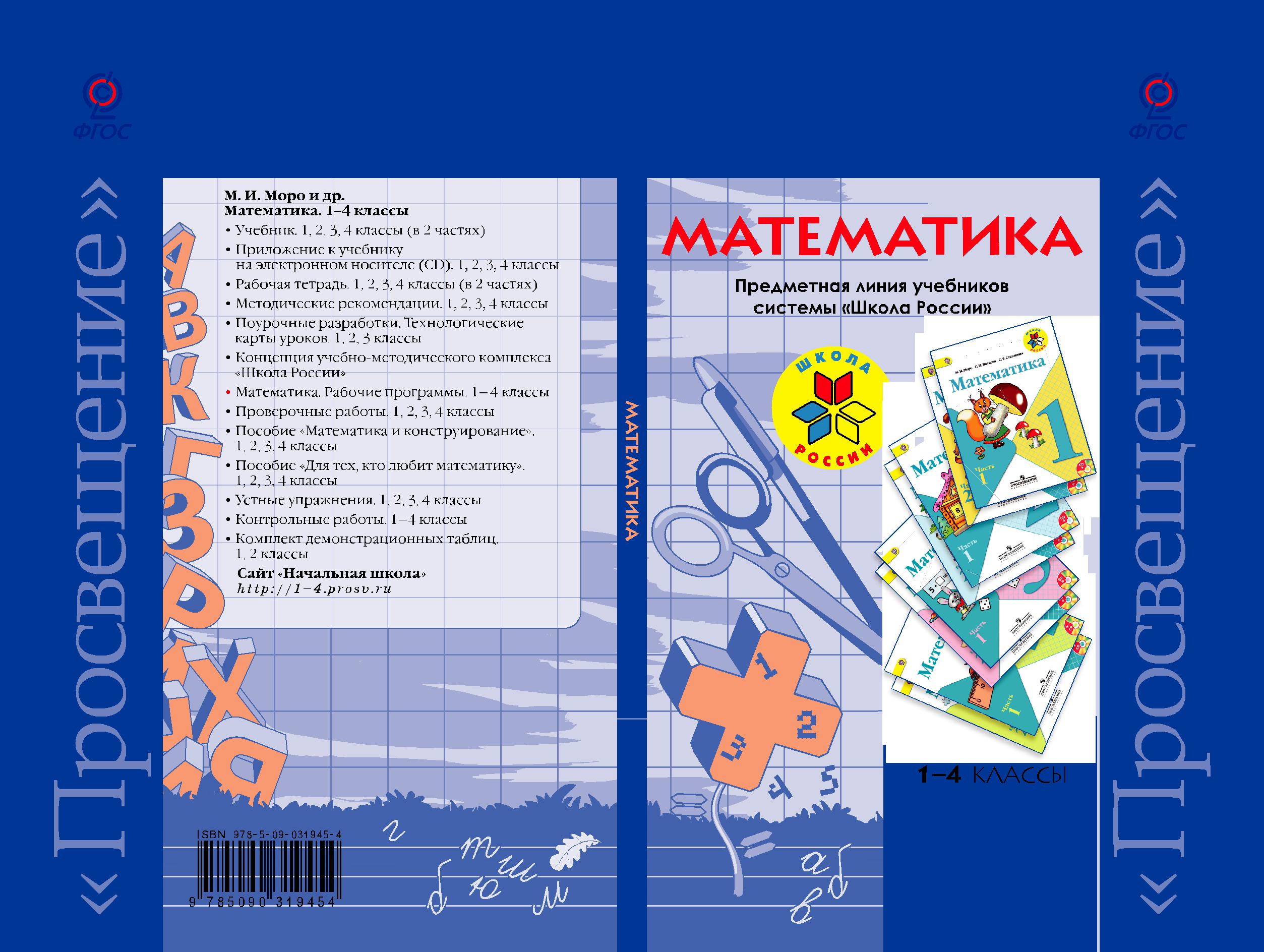 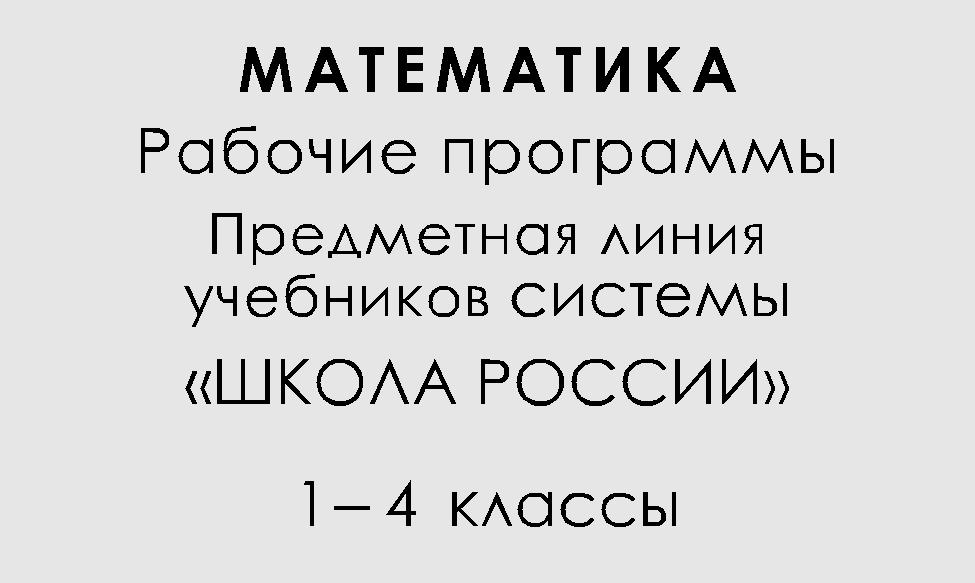 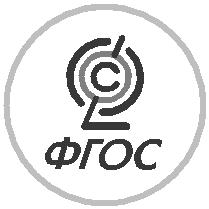 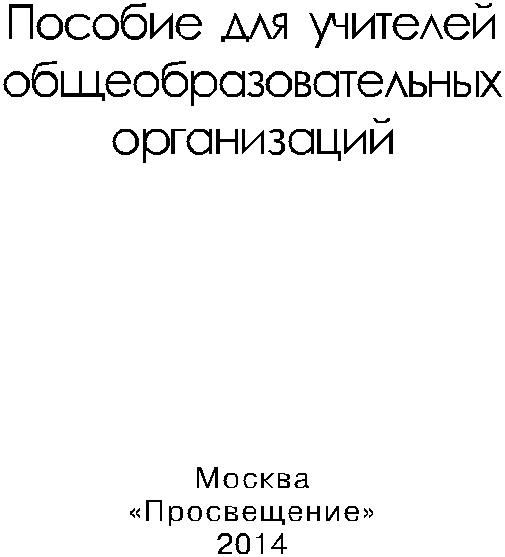 УДК 372.8:51ББК 74.26М34Авторы:И. Моро, С. И. Волкова, С. В. Степанова,А. Бантова, Г. В. БельтюковаМатематика. Рабочие программы. Предметная линия34 учебников системы «Школа России». 1—4 классы : посо-бие для учителей общеобразоват. организаций / [М. И. Мо-ро, С. И. Волкова, С. В. Степанова и др.]. — М. : Просве-щение, 2014. — 124 с. — ISBN 978-5-09-031945-4.Рабочие программы составлены в соответствии с требованиями ФГОС НОО (раздел III, п. 19.5 Программы отдельных учебных пред-метов, курсов). Дополняет рабочие программы авторский материал, представленный в разделе «Приложения»: примерные планируемые ре-зультаты по годам обучения, характеристика внеурочной познаватель-ной (в том числе проектной) деятельности младших школьников, про-граммы курсов для организации внеурочной деятельности: «Математи-ка и конструирование», «Юный математик», «Открываю математику».УДК 372.8:811.161.1ББК 74.26ISBN 978-5-09-031945-4©	Издательство «Просвещение», 2014©	Художественное оформление.Издательство «Просвещение», 2014Все права защищены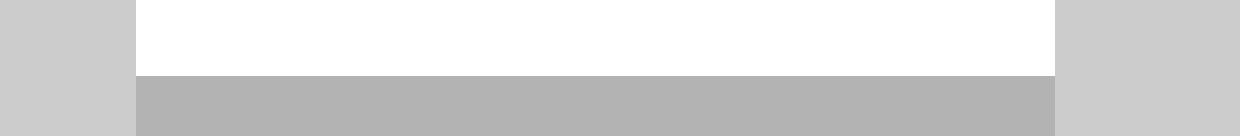 ПОЯСНИТЕЛЬНАЯ  ЗАПИСКАПрограммы разработаны на основе Федерального государ-ственного образовательного стандарта начального общего об-разования, Концепции духовно-нравственного развития и вос-питания личности гражданина России, планируемых результа-тов начального общего образования.Обучение математике является важнейшей составляющей начального общего образования. Этот предмет играет важную роль в формировании у младших школьников умения учиться.Начальное обучение математике закладывает основы для формирования приёмов умственной деятельности: школьники учатся проводить анализ, сравнение, классификацию объектов, устанавливать причинно-следственные связи, закономерности, выстраивать логические цепочки рассуждений. Изучая матема-тику, они усваивают определённые обобщённые знания и спо-собы действий. Универсальные математические способы по-знания способствуют целостному восприятию мира, позволяют выстраивать модели его отдельных процессов и явлений, а так-же являются основой формирования универсальных учебных действий. Универсальные учебные действия обеспечивают ус-воение предметных знаний и интеллектуальное развитие уча-щихся, формируют способность к самостоятельному поиску и усвоению новой информации, новых знаний и способов дей-ствий, что составляет основу умения учиться.Усвоенные в начальном курсе математики знания и способы действий необходимы не только для дальнейшего успешного изучения математики и других школьных дисциплин, но и для решения многих практических задач во взрослой жизни.Основными целями начального обучения математике явля-ются:Математическое развитие младших школьников.Формирование системы начальных математических знаний.Воспитание интереса к математике, к умственной деятель-ности.3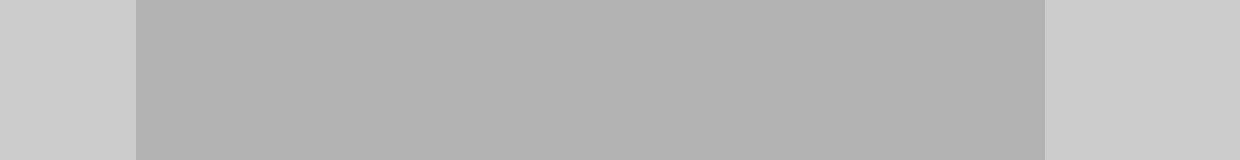 ОБЩАЯ  ХАРАКТЕРИСТИКА  КУРСА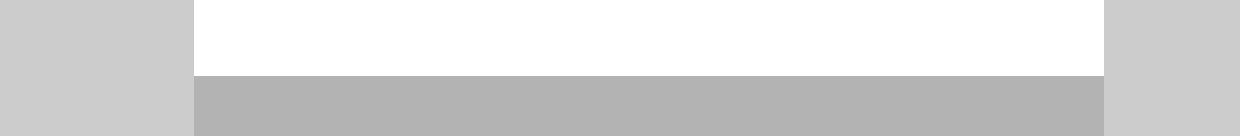 Программа определяет ряд задач, решение которых направ-лено на достижение основных целей начального математиче-ского образования:— формирование элементов самостоятельной интеллекту-альной деятельности на основе овладения несложными мате-матическими методами познания окружающего мира (умения устанавливать, описывать, моделировать и объяснять количе-ственные и пространственные отношения);— развитие основ логического, знаково-символического и алгоритмического мышления;— развитие пространственного воображения;— развитие математической речи;— формирование системы начальных математических зна-ний и умений их применять для решения учебно-познаватель-ных и практических задач;— формирование умения вести поиск информации и рабо-тать с ней;— формирование первоначальных представлений о ком-пьютерной грамотности;— развитие познавательных способностей;— воспитание стремления к расширению математических знаний;— формирование критичности мышления;— развитие умения аргументированно обосновывать и от-стаивать высказанное суждение, оценивать и принимать суж-дения других.Решение названных задач обеспечит осознание младшими школьниками универсальности математических способов по-знания мира, усвоение начальных математических знаний, связей математики с окружающей действительностью и с дру-гими школьными предметами, а также личностную заинтере-сованность в расширении математических знаний.Начальный курс математики является курсом интегриро-ванным: в нём объединён арифметический, геометрический и алгебраический материал.Содержание обучения представлено в программе раздела-ми: «Числа и величины», «Арифметические действия», «Тек-стовые задачи», «Пространственные отношения. Геометриче-ские фигуры», «Геометрические величины», «Работа с инфор-мацией».Арифметическим ядром программы является учебный мате-риал, который, с одной стороны, представляет основы мате-матической науки, а с другой — содержание, отобранное и проверенное многолетней педагогической практикой, подтвер-4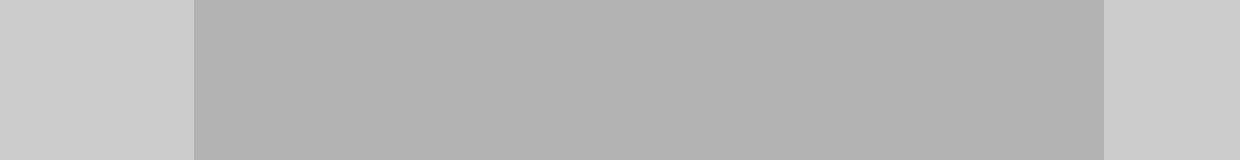 дившей необходимость его изучения в начальной школе для успешного продолжения образования.Основа арифметического содержания — представления о на-туральном числе и нуле, арифметических действиях (сложение, вычитание, умножение и деление). На уроках математикимладших школьников будут сформированы представления о числе как результате счёта, о принципах образования, записи и сравнения целых неотрицательных чисел. Учащиеся научатся выполнять устно и письменно арифметические действия с це-лыми неотрицательными числами в пределах миллиона; узна-ют, как связаны между собой компоненты и результаты ариф-метических действий; научатся находить неизвестный компо-нент арифметического действия по известному компоненту и результату действия; усвоят связи между сложением и вычита-нием, умножением и делением; освоят различные приёмы про-верки выполненных вычислений. Младшие школьники позна-комятся с калькулятором и научатся пользоваться им при вы-полнении некоторых вычислений, в частности при проверке результатов арифметических действий с многозначными чис-лами.Программа предусматривает ознакомление с величинами (длина, площадь, масса, вместимость, время) и их измерени-ем, с единицами измерения однородных величин и соотноше-ниями между ними.Важной особенностью программы является включение в неё элементов алгебраической пропедевтики (выражения с буквой, уравнения и их решение). Как показывает многолетняя школь-ная практика, такой материал в начальном курсе математики позволяет повысить уровень формируемых обобщений, спо-собствует более глубокому осознанию взаимосвязей между компонентами и результатом арифметических действий, рас-ширяет основу для восприятия функциональной зависимости между величинами, обеспечивает готовность выпускников на-чальных классов к дальнейшему освоению алгебраического со-держания школьного курса математики.Особое место в содержании начального математического образования занимают текстовые задачи. Работа с ними в дан-ном курсе имеет свою специфику и требует более детального рассмотрения.Система подбора задач, определение времени и последова-тельности введения задач того или иного вида обеспечивают благоприятные условия для сопоставления, сравнения, проти-вопоставления задач, сходных в том или ином отношении, а также для рассмотрения взаимообратных задач. При таком подходе дети с самого начала приучаются проводить анализ задачи, устанавливая связь между данными и искомым, и осо-знанно выбирать правильное действие для её решения. Реше-5ние некоторых задач основано на моделировании описанных в них взаимосвязей между данными и искомым.Решение текстовых задач связано с формированием ряда общих умений: осознанно читать и анализировать содержание задачи (что известно и что неизвестно, что можно узнать по данному условию и что нужно знать для ответа на вопрос за-дачи); моделировать представленную в тексте ситуацию; видеть различные способы решения задачи и сознательно выбирать наиболее рациональные; составлять план решения, обосновы-вая выбор каждого арифметического действия; записывать ре-шение (сначала по действиям, а в дальнейшем составляя вы-ражение); производить необходимые вычисления; устно давать полный ответ на вопрос задачи и проверять правильность её решения; самостоятельно составлять задачи.Работа с текстовыми задачами способствует развитию у де-тей воображения, логического мышления, речи. Решение задач укрепляет связь обучения с жизнью, углубляет понимание практического значения математических знаний, пробуждает у учащихся интерес к математике и усиливает мотивацию к её изучению. Сюжетное содержание текстовых задач, связанное, как правило, с жизнью семьи, класса, школы, событиямистране, городе или селе, знакомит детей с разными сторона-ми окружающей действительности; способствует их духовно-нравственному развитию и воспитанию: формирует чувство гордости за свою Родину, уважительное отношение к семей-ным ценностям, бережное отношение к окружающему миру, природе, духовным ценностям; развивает интерес к занятиямразличных кружках и спортивных секциях; формирует уста-новку на здоровый образ жизни.При решении текстовых задач используется и совершен-ствуется знание основных математических понятий, отноше-ний, взаимосвязей и закономерностей. Работа с текстовыми задачами способствует осознанию смысла арифметических действий и математических отношений, пониманию взаимо-связи между компонентами и результатами действий, осознан-ному использованию действий.Программа включает рассмотрение пространственных отно-шений между объектами, ознакомление с различными гео-метрическими фигурами и геометрическими величинами. Школьники научатся распознавать и изображать точку, пря-мую и кривую линии, отрезок, луч, угол, ломаную, мно-гоугольник, различать окружность и круг. Они овладеют навыками работы с измерительными и чертёжными инстру-ментами (линейка, чертёжный угольник, циркуль). В содер-жание включено знакомство с простейшими геометрическими телами: шаром, кубом, пирамидой. Изучение геометрическо-го материала создаёт условия для развития пространствен-ного воображения детей и закладывает фундамент успешно-6го изучения систематического курса геометрии в основной школе.Программой предусмотрено целенаправленное формирова-ние совокупности умений работать с информацией. Эти уме-ния формируются как на уроках, так и во внеурочной деятель-ности — на факультативных и кружковых занятиях. Освоение содержания курса связано не только с поиском, обработкой, представлением новой информации, но и с созданием инфор-мационных объектов: стенгазет, книг, справочников. Новые информационные объекты создаются в основном в рамках проектной деятельности. Проектная деятельность позволяет закрепить, расширить и углубить полученные на уроках зна-ния, создаёт условия для творческого развития детей, форми-рования позитивной самооценки, навыков совместной дея-тельности со взрослыми и сверстниками, умений сотрудничать друг с другом, совместно планировать свои действия и реали-зовывать планы, вести поиск и систематизировать нужную ин-формацию.Предметное содержание программы направлено на после-довательное формирование и отработку универсальных учеб-ных действий, развитие логического и алгоритмического мыш-ления, пространственного воображения и математической речи.Большое внимание в программе уделяется формированию умений сравнивать математические объекты (числа, числовые выражения, различные величины, геометрические фигурыт. д.), выделять их существенные признаки и свойства, про-водить на этой основе классификацию, анализировать различ-ные задачи, моделировать процессы и ситуации, отражающие смысл арифметических действий, а также отношения и взаи-мосвязи между величинами, формулировать выводы, делать обобщения, переносить освоенные способы действий в изме-нённые условия.Знание и понимание математических отношений и взаимо-зависимостей между различными объектами (соотношение це-лого и части, пропорциональные зависимости величин, взаим-ное расположение объектов в пространстве и др.), их обобще-ние и распространение на расширенную область приложений выступают как средство познания закономерностей, проис-ходящих в природе и в обществе. Это стимулирует развитие познавательного интереса школьников, стремление к постоян-ному расширению знаний, совершенствованию освоенных способов действий.Изучение математики способствует развитию алгоритмиче-ского мышления младших школьников. Программа предусма-тривает формирование умений действовать по предложенному алгоритму, самостоятельно составлять план действий и следо-вать ему при решении учебных и практических задач, осущест-7влять поиск нужной информации, дополнять ею решаемую за-дачу, делать прикидку и оценивать реальность предполагаемо-го результата. Развитие алгоритмического мышления послужит базой для успешного овладения компьютерной грамотностью.процессе усвоения программного материала младшие школьники знакомятся с языком математики, усваивают не-которые математические термины, учатся читать математиче-ский текст, высказывать суждения с использованием матема-тических терминов и понятий, задавать вопросы по ходу вы-полнения заданий, обосновывать правильность выполненных действий, характеризовать результаты своего учебного труда и свои достижения в изучении этого предмета.Овладение математическим языком, усвоение алгоритмов выполнения действий, умения строить планы решения различ-ных задач и прогнозировать результат являются основой для формирования умений рассуждать, обосновывать свою точку зрения, аргументированно подтверждать или опровергать ис-тинность высказанного предположения. Усвоение математиче-ского содержания создаёт условия для повышения логической культуры и совершенствования коммуникативной деятельно-сти учащихся.Содержание программы предоставляет значительные воз-можности для развития умений работать в паре или группе. Формированию умений распределять роли и обязанности, со-трудничать и согласовывать свои действия с действиями одно-классников, оценивать собственные действия и действия от-дельных учеников (пар, групп) в большой степени способст-вует содержание, связанное с поиском и сбором информации.Программа ориентирована на формирование умений ис-пользовать полученные знания для самостоятельного поиска новых знаний, для решения задач, возникающих в процессе различных видов деятельности, в том числе и в ходе изучения других школьных дисциплин.Математические знания и представления о числах, величи-нах, геометрических фигурах лежат в основе формирования общей картины мира и познания законов его развития. Имен-но эти знания и представления необходимы для целостного восприятия объектов и явлений природы, многочисленных па-мятников культуры, сокровищ искусства.Обучение младших школьников математике на основе дан-ной программы способствует развитию и совершенствованию основных познавательных процессов (включая воображениемышление, память и речь). Дети научатся не только само-стоятельно решать поставленные задачи математическими спо-собами, но и описывать на языке математики выполненные действия и их результаты, планировать, контролировать и оце-нивать способы действий и сами действия, делать выводы и обобщения, доказывать их правильность. Усвоение курса обе-8спечивает развитие творческих способностей, формирует ин-терес к математическим знаниям и потребность в их расшире-нии, способствует продвижению учащихся начальных классов в познании окружающего мира.Содержание курса имеет концентрическое строение, отра-жающее последовательное расширение области чисел. Такая структура позволяет соблюдать необходимую постепенностьнарастании сложности учебного материала, создаёт хорошие условия для углубления формируемых знаний, отработки уме-ний и навыков, для увеличения степени самостоятельности (при усвоении новых знаний, проведении обобщений, форму-лировании выводов), для постоянного совершенствования универсальных учебных действий.Структура содержания определяет такую последователь-ность изучения учебного материала, которая обеспечивает не только формирование осознанных и прочных, во многих слу-чаях доведённых до автоматизма навыков вычислений, но и доступное для младших школьников обобщение учебного ма-териала, понимание общих принципов и законов, лежащихоснове изучаемых математических фактов, осознание связей между рассматриваемыми явлениями. Сближенное во време-ни изучение связанных между собой понятий, действий, задач даёт возможность сопоставлять, сравнивать, противопостав-лять их в учебном процессе, выявлять сходства и различиярассматриваемых фактах.ОПИСАНИЕ  МЕСТА  ПРЕДМЕТАВ  УЧЕБНОМ  ПЛАНЕНа изучение математики в каждом классе начальной шко-лы отводится по 4 ч в неделю. Курс рассчитан на 540 ч: в 1 классе — 132 ч (33 учебные недели), во 2–4 классах — по 136 ч (34 учебные недели в каждом классе).ОПИСАНИЕ  ЦЕННОСТНЫХ  ОРИЕНТИРОВ СОДЕРЖАНИЯ  ПРЕДМЕТА,  КУРСАИзложение содержания курса выстраивается на основе уни-версальности математических способов познания законо-мерностей окружающего мира (выявления количественных и пространственных отношений, взаимосвязей и взаимоза-висимостей фактов, процессов и явлений), что позволяет формировать у учащихся основы целостного восприятия9мира и использовать математические способы познания при изучении других учебных дисциплин.Математические знания и способы их получения, усваива-емые учащимися в процессе изучения курса, имеют боль-шую ценность, так как содержание курса (знания о числах и действиях с ними, величинах, геометрических фигурах) представляет собой тот базисный фундамент знаний, кото-рый необходим для применения на практике (в повседнев-ной жизни), при изучении других учебных дисциплин и обеспечивает возможность продолжения образования.Курс математики обладает большой ценностью и с точки зрения интеллектуального развития учащихся, так как в нём заложены возможности для развития логического, алгорит-мического и пространственного мышления, выявления и развития творческих способностей детей на основе решения задач повышенного уровня сложности, формирования ин-тереса к изучению математики.Содержание курса и способы его изучения позволяют овла-деть математическим языком описания (математической символикой, схемами, алгоритмами, элементами математи-ческой логики и др.) происходящих событий и явлений в окружающем мире, основами проектной деятельности, что расширяет и совершенствует коммуникативные дей-ствия учащихся, в том числе умения выслушивать и оцени-вать точку зрения собеседника, полноценно аргументиро-вать свою точку зрения, выстраивать логическую цепочку её обоснования, уважительно вести диалог, воспитывает культуру мышления и общения.ЛИЧНОСТНЫЕ,  МЕТАПРЕДМЕТНЫЕПРЕДМЕТНЫЕ РЕЗУЛЬТАТЫ ОСВОЕНИЯ УЧЕБНОГО ПРЕДМЕТА, КУРСАПрограмма обеспечивает достижение выпускниками началь-ной школы следующих личностных, метапредметных и пред-метных результатов.Личностные  результаты— Осознание роли своей страны в мировом развитии, ува-жительное отношение к семейным ценностям, бережное отно-шение к окружающему миру.— Чувство гордости за свою Родину, российский народ и историю России.— Целостное восприятие окружающего мира.10— Развитая мотивация учебной деятельности и личностно-го смысла учения, заинтересованность в приобретении и рас-ширении знаний и способов действий, творческий подход к выполнению заданий.— Рефлексивная самооценка, умение анализировать свои действия и управлять ими.— Навыки сотрудничества со взрослыми и сверстниками.— Установка на здоровый образ жизни, наличие мотивациитворческому труду, к работе на результат.Метапредметные  результаты— Способность принимать и сохранять цели и задачи учеб-ной деятельности, находить средства и способы её осуществле-ния.— Овладение способами выполнения заданий творческогопоискового характера.— Умение планировать, контролировать и оценивать учеб-ные действия в соответствии с поставленной задачей и услови-ями её выполнения, определять наиболее эффективные спосо-бы достижения результата.— Способность использовать знаково-символические сред-ства представления информации для создания моделей изуча-емых объектов и процессов, схем решения учебно-познава-тельных и практических задач.— Использование речевых средств и средств информацион-ных и коммуникационных технологий для решения коммуни-кативных и познавательных задач.— Использование различных способов поиска (в справоч-ных источниках и открытом учебном информационном про-странстве Интернета), сбора, обработки, анализа, организациипередачи информации в соответствии с коммуникативнымипознавательными задачами и технологиями учебного пред-мета, в том числе умение вводить текст с помощью клавиату-ры компьютера, фиксировать (записывать) результаты изме-рения величин и анализировать изображения, звуки, готовить своё выступление и выступать с аудио-, видео- и графическим сопровождением.— Овладение логическими действиями сравнения, анали-за, синтеза, обобщения, классификации по родо-видовым при-знакам, установления аналогий и причинно-следственных связей, построения рассуждений, отнесения к известным по-нятиям.— Готовность слушать собеседника и вести диалог; готов-ность признать возможность существования различных точек зрения и права каждого иметь свою; излагать и аргументиро-вать своё мнение.11— Определение общей цели и путей её достижения: умение договариваться о распределении функций и ролей в совмест-ной деятельности, осуществлять взаимный контроль в совмест-ной деятельности, адекватно оценивать собственное поведениеповедение окружающих.— Овладение начальными сведениями о сущности и осо-бенностях объектов и процессов в соответствии с содержанием учебного предмета «Математика».— Овладение базовыми предметными и межпредметными понятиями, отражающими существенные связи и отношения между объектами и процессами.— Умение работать в материальной и информационной среде начального общего образования (в том числе с учебны-ми моделями) в соответствии с содержанием учебного пред-мета «Математика».Предметные  результаты— Использование приобретённых математических знаний для описания и объяснения окружающих предметов, процес-сов, явлений, а также для оценки их количественных и про-странственных отношений.— Овладение основами логического и алгоритмического мышления, пространственного воображения и математической речи, основами счёта, измерения, прикидки результата и его оценки, наглядного представления данных в разной форме (таблицы, схемы, диаграммы), записи и выполнения алгорит-мов.— Приобретение начального опыта применения математи-ческих знаний для решения учебно-познавательных и учебно-практических задач.— Умения выполнять устно и письменно арифметические действия с числами и числовыми выражениями, решать тек-стовые задачи, выполнять и строить алгоритмы и стратегииигре, исследовать, распознавать и изображать геометри-ческие фигуры, работать с таблицами, схемами, графиками и диаграммами, цепочками, представлять, анализировать и ин-терпретировать данные.— Приобретение первоначальных навыков работы на ком-пьютере (набирать текст на клавиатуре, работать с «меню», на-ходить информацию по заданной теме, распечатывать её на принтере).12СОДЕРЖАНИЕ  КУРСАЧисла  и  величиныСчёт предметов. Образование, название и запись чисел от 0 до 1 000 000. Десятичные единицы счёта. Разряды и классы. Представление многозначных чисел в виде суммы разрядных слагаемых. Сравнение и упорядочение чисел, знаки сравнения.Измерение величин. Единицы измерения величин: массы (грамм, килограмм, центнер, тонна); вместимости (литр); вре-мени (секунда, минута, час, сутки, неделя, месяц, год, век). Со-отношения между единицами измерения однородных величин. Сравнение и упорядочение однородных величин. Доля величи-ны (половина, треть, четверть, десятая, сотая, тысячная).Арифметические  действияСложение, вычитание, умножение и деление. Знаки дей-ствий. Названия компонентов и результатов арифметических действий. Таблица сложения. Таблица умножения. Взаимо-связь арифметических действий (сложения и вычитания, сло-жения и умножения, умножения и деления). Нахождение не-известного компонента арифметического действия. Делениеостатком. Свойства сложения, вычитания и умножения: переместительное и сочетательное свойства сложения и умно-жения, распределительное свойство умножения относительно сложения и вычитания. Числовые выражения. Порядок выпол-нения действий в числовых выражениях со скобками и без скобок. Нахождение значения числового выражения. Исполь-зование свойств арифметических действий и правил о порядке выполнения действий в числовых выражениях. Алгоритмы письменного сложения и вычитания многозначных чисел, ум-ножения и деления многозначных чисел на однозначное, дву-значное и трёхзначное число. Способы проверки правильности вычислений (обратные действия, взаимосвязь компонентов и результатов действий, прикидка результата, проверка вычис-лений на калькуляторе).Элементы алгебраической пропедевтики. Выражения с одной переменной вида a ± 28, 8 ⋅ b, c : 2; с двумя переменными вида a + b, а − b, a ⋅ b, c : d (d ≠ 0); вычисление их значений при заданных значениях входящих в них букв. Использование буквенных выражений при формировании обобщений, при рассмотрении умножения с 1 и 0 (1 ⋅ а = а, 0 ⋅ с = 0 и др.). Уравнение. Решение уравнений (подбором значения неизвест-ного, на основе соотношений между целым и частью, на основе взаимосвязей между компонентами и результатами арифмети-ческих действий).13Работа  с  текстовыми  задачамиЗадача. Структура задачи. Решение текстовых задач ариф-метическим способом. Планирование хода решения задач.Текстовые задачи, раскрывающие смысл арифметических действий (сложение, вычитание, умножение и деление). Тек-стовые задачи, содержащие отношения больше на (в)…, мень-ше на (в)… . Текстовые задачи, содержащие величины, харак-теризующие процесс движения (скорость, время, пройденный путь), расчёт стоимости товара (цена, количество, общая сто-имость товара), расход материала при изготовлении предметов (расход на один предмет, количество предметов, общий рас-ход) и др. Задачи на определение начала, конца и продолжи-тельности события. Задачи на нахождение доли целого и цело-го по его доле.Решение задач разными способами.Представление текста задачи в виде рисунка, схематического рисунка, схематического чертежа, краткой записи, в таблице, на диаграмме.Пространственные  отношения.Геометрические  фигурыВзаимное расположение предметов в пространстве и на плоскости (выше — ниже, слева — справа, за — перед, между, вверху — внизу, ближе — дальше и др.).Распознавание и изображение геометрических фигур (точка, линия (прямая, кривая), отрезок, луч, угол, ломаная, много-угольник: треугольник, четырёхугольник, прямоугольник, ква-драт, пятиугольник и т. д.). Виды углов: прямой, острый, ту-пой.Свойство сторон прямоугольника.Виды треугольников по углам: прямоугольный, тупоуголь-ный, остроугольный. Виды треугольников по соотношению длин сторон: разносторонний, равнобедренный (равносторон-ний).Окружность (круг). Центр, радиус, диаметр окружности (круга).Использование чертёжных инструментов (линейка, уголь-ник, циркуль) для выполнения построений.Геометрические формы в окружающем мире. Распознавание и называние геометрических тел (куб, пирамида, шар).Геометрические  величиныГеометрические величины и их измерение. Длина. Единицы длины (миллиметр, сантиметр, дециметр, метр, километр). Со-отношения между единицами длины. Перевод одних единиц14длины в другие. Измерение длины отрезка и построение отрезка заданной длины. Периметр. Вычисление периметра многоугольника, в том числе периметра прямоугольника (ква-драта).Площадь. Площадь геометрической фигуры. Единицы пло-щади (квадратный миллиметр, квадратный сантиметр, ква-дратный дециметр, квадратный метр, квадратный километр). Точное и приближённое (с помощью палетки) измерение площади геометрической фигуры. Вычисление площади пря-моугольника (квадрата).Работа  с  информациейСбор и представление информации, связанной со счётом (пересчётом), измерением величин; анализ и представление информации в разных формах (таблица, столбчатая диаграм-ма). Чтение и заполнение таблиц, чтение и построение столб-чатых диаграмм.Интерпретация данных таблицы и столбчатой диаграммы. Составление конечной последовательности (цепочки) пред-метов, чисел, числовых выражений, геометрических фигур ид. по заданному правилу. Составление, запись и выполнение простого алгоритма (плана) поиска информации.Построение простейших логических высказываний с помо-щью логических связок и слов (верно/неверно, что…; если…, то…; все; каждый и др.).15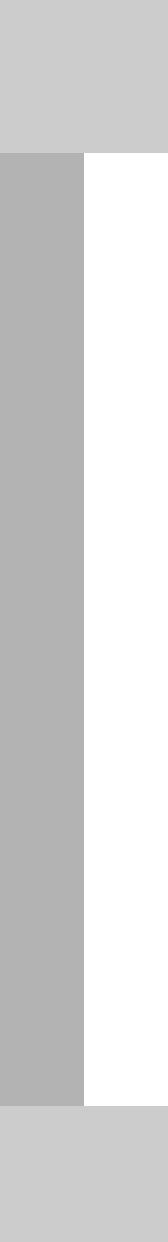 ТЕМАТИЧЕСКОЕ  ПЛАНИРОВАНИЕ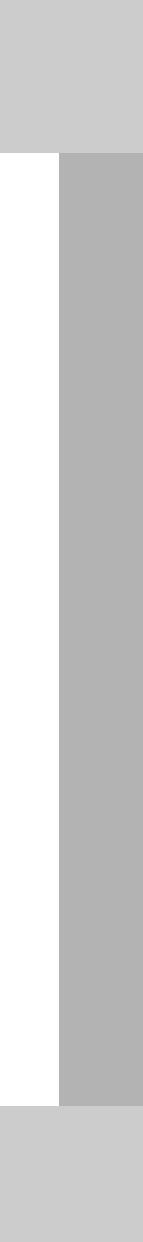 Ниже представлено тематическое планирование к учебникам «Математика» авторов М. И. Моро, М. А. Бантовой, Г. В. Бельтюковой, С. И. Волковой, С. В. Степановой.1 класс (132 ч)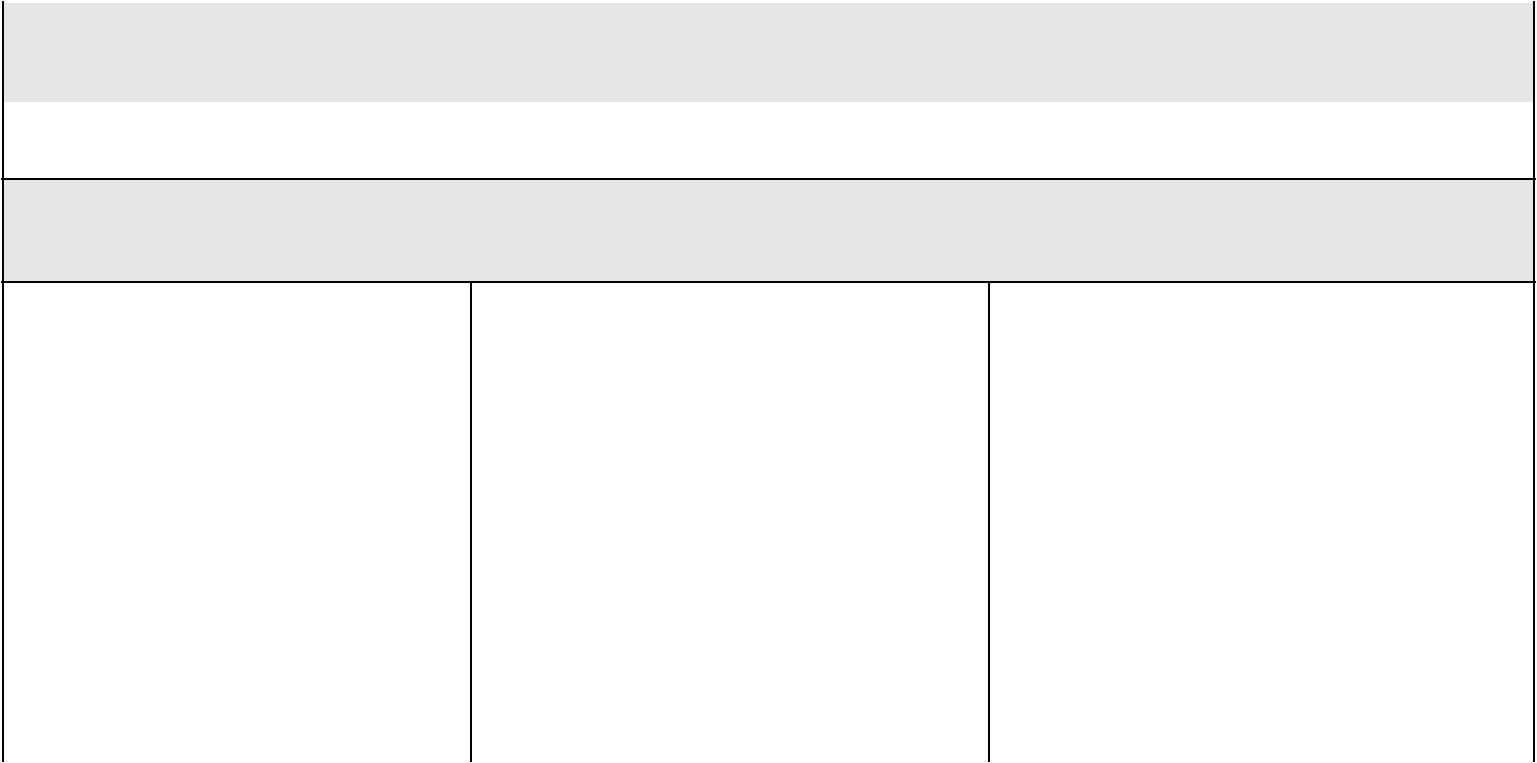 ПЕРВАЯ  ЧЕТВЕРТЬ  (36 Ч)ПОДГОТОВКА К ИЗУЧЕНИЮ ЧИСЕЛ.ПРОСТРАНСТВЕННЫЕ И ВРЕМЕННЫЕ ПРЕДСТАВЛЕНИЯ (8 ч)Учебник математики. Роль матема-тики в жизни людей и общества.Счёт предметов.	Счёт предметов (с использованием количественных и порядковых чис-лительных). Сравнение групп пред-метов. Отношения столько же, больше, меньше, больше (меньше) на… (4 ч).Называть числа в порядке их следо-вания при счёте.Отсчитывать из множества предме-тов заданное количество (8–10 от-дельных предметов).Сравнивать две группы предметов: объединяя предметы в пары и опи-раясь на сравнение чисел в порядке их следования при счёте; делать вы-вод, в каких группах предметов по-ровну (столько же), в какой группе предметов больше (меньше) и на сколько.Продолжение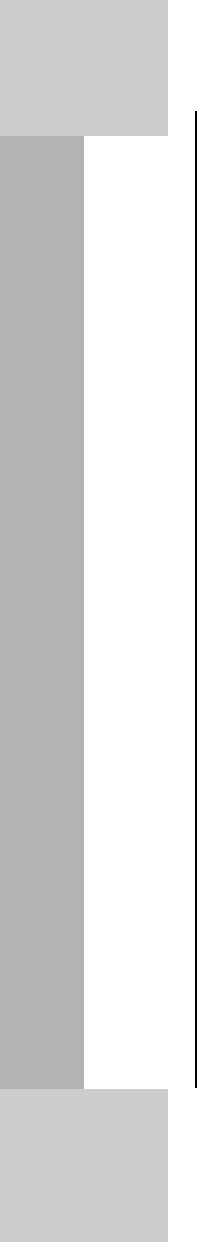 Упорядочивать объекты по длине (на глаз, наложением, с использова-нием мерок).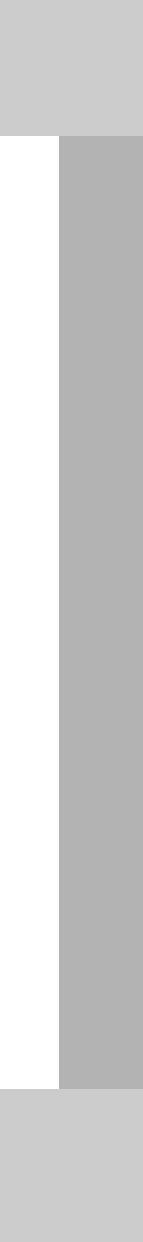 Различать и называть прямую ли-нию, кривую, отрезок, луч, ломаную. Различать, называть многоугольни-ки (треугольники, четырёхугольники и т. д.).Строить многоугольники из соот-ветствующего количества палочек. Соотносить реальные предметы и их элементы с изученными геометриче-скими линиями и фигурами.Сравнивать любые два числа и за-писывать результат сравнения, ис-пользуя знаки сравнения «>», «<», «=».Составлять числовые равенства и неравенства.Упорядочивать заданные числа.Составлять числа от 2 до 10 из двух чисел.Повторение	пройденного	«Что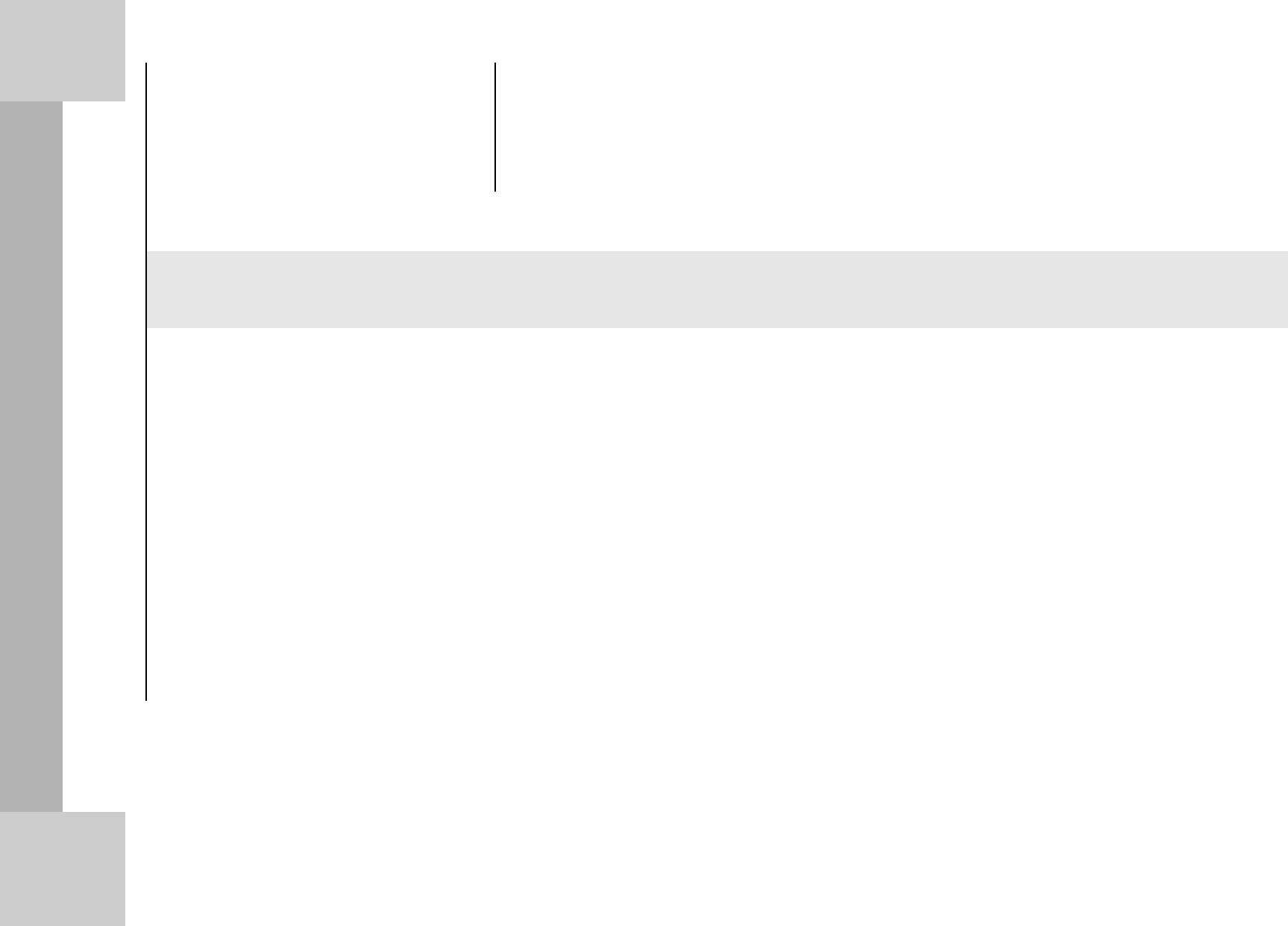 узнали. Чему научились» (2 ч).Резерв (2 ч)Работать в паре при проведении ма-тематических игр: «Домино с кар-тинками», «Лесенка», «Круговые примеры»ВТОРАЯ  ЧЕТВЕРТЬ  (28 Ч)ЧИСЛА ОТ 1 ДО 10Сложение и вычитание (28 ч)Сложение	и	вычитание	вида± 1,  ± 2 (11 ч)Работа проводится в течение всего полугодия.ющих несколько решений; класси-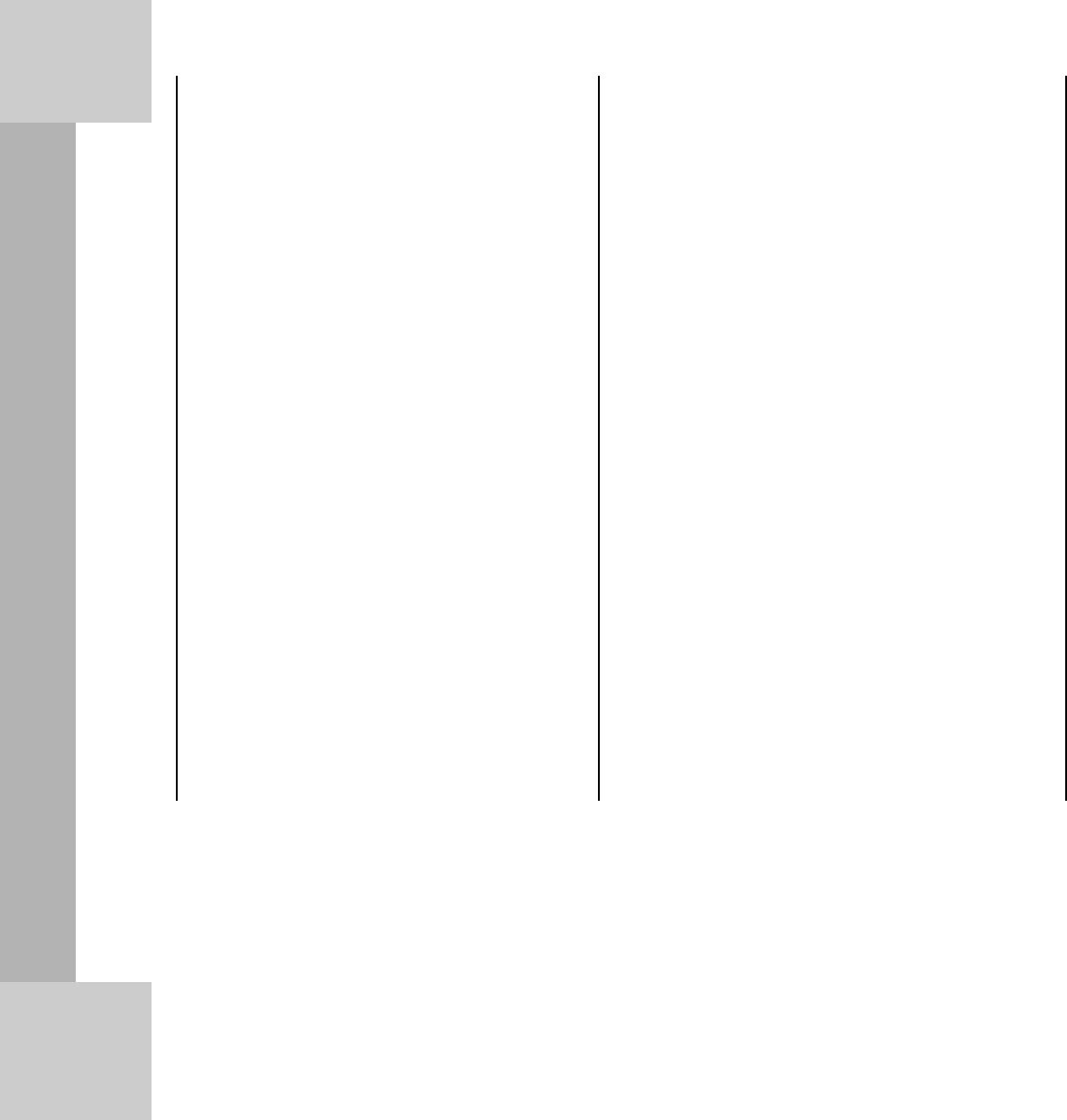 фикация	объектов	по	заданномуусловию; задания с высказывания-ми, содержащими логические связ-ки все; если…, то... .Сложение	и	вычитание	вида± 3 (17 ч)Приёмы вычислений (5 ч).Сравнение длин отрезков (1 ч).Текстовая  задача:  дополнение  ус-ловия недостающими данными иливопросом, решение задач (1 ч).*Текстовые задачи с сюжетом, спо-собствующим формированию ува-жительного	отношения	к	семей-ным ценностям, к труду.2«Странички	для	любознатель-ных» — задания творческого и по-искового характера: решение задачизменённых условиях; определе-ние закономерностей; логические задачи; задания с продолжением узоров.Повторение пройденного «Что узнали. Чему научились» (4 ч).Выполнять сложение и вычитание вида  ± 3.Присчитывать и отсчитывать по 3.Дополнять условие задачи одним недостающим данным.Выполнять задания творческого и поискового характера, применять знания и способы действий в изме-нённых условиях.2 Звёздочкой отмечен учебный материал, обеспечивающий достижение личностных результатов.ТРЕТЬЯ  ЧЕТВЕРТЬ  (40 Ч)ЧИСЛА ОТ 1 ДО 10Сложение и вычитание (продолжение) (28 ч)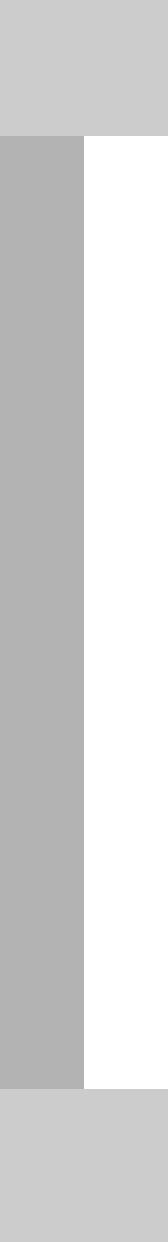 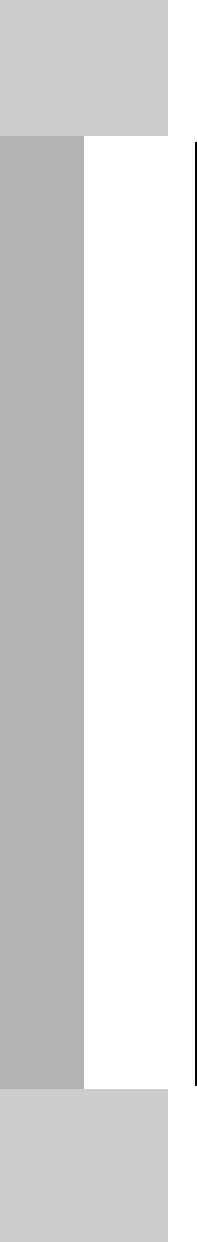 на: числа от одного до двадца-ти. Сравнение и упорядочение чисел, знаки сравнения.Геометрические величины и их измерение. Измерение длины отрезка. Единицы длины (сан-тиметр, дециметр).Решение текстовых задач ариф-метическим способом. Планирование хода решения задачи. Представление текста задачи (схема и другие модели).+ 8,  + 9). Состав чисел второго десятка. Таблица сложения (9 ч).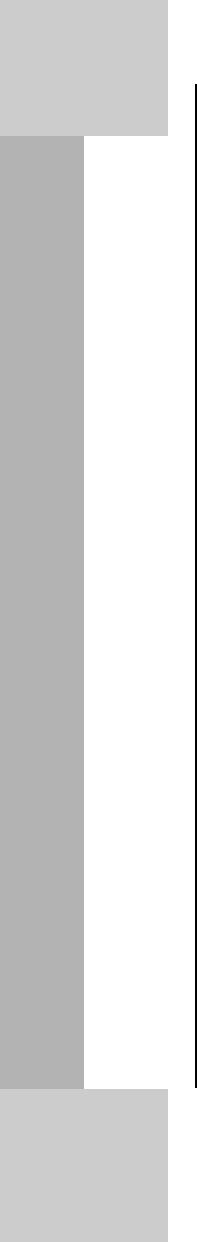 Связь между сложением, вычи-танием.Сбор и представление инфор-мации, связанной со счётом (пересчётом), измерением ве-личин; фиксирование, анализ полученной информацииТабличное вычитание (10 ч) Общие приёмы вычитания с пере-ходом через десяток:приём  вычитания  по  частям(15 − 7 = 15 − 5 − 2);приём, который основывается на знании состава числа и связи между суммой и слагаемыми (9 ч). Решение текстовых задач включа-ется в каждый урок.«Странички для любознатель-ных» — задания творческого и по-искового характера: определение закономерностей в составлении числового ряда; задачи с недостаю-щими данными; логические задачи. Наши проекты: «Математика во-круг нас. Форма, размер, цвет. Узо-ры и орнаменты».Повторение пройденного «Что узнали. Чему научились» (1 ч).Моделировать приёмы выполнения действия вычитание с переходом че-рез десяток, используя предметы, разрезной материал, счётные палоч-ки, графические схемы.Выполнять вычитание чисел с пере-ходом через десяток в пределах 20.Выполнять задания творческого и поискового характера, применять знания и способы действий в изменённых условиях.Собирать информацию: рисунки, фотографии клумб, цветников, ра-баток.Наблюдать, анализировать и устанавливать правила чередования формы, размера, цвета в отобранных узорах и орнаментах, закономерность их чередования.Составлять свои узоры. Контролировать выполнение пра-вила, по которому составлялся узор. Работать в группах: составлять план работы, распределять виды ра-бот между членами группы, уста-навливать сроки выполнения рабо-ты по этапам и в целом, оценивать результат работы.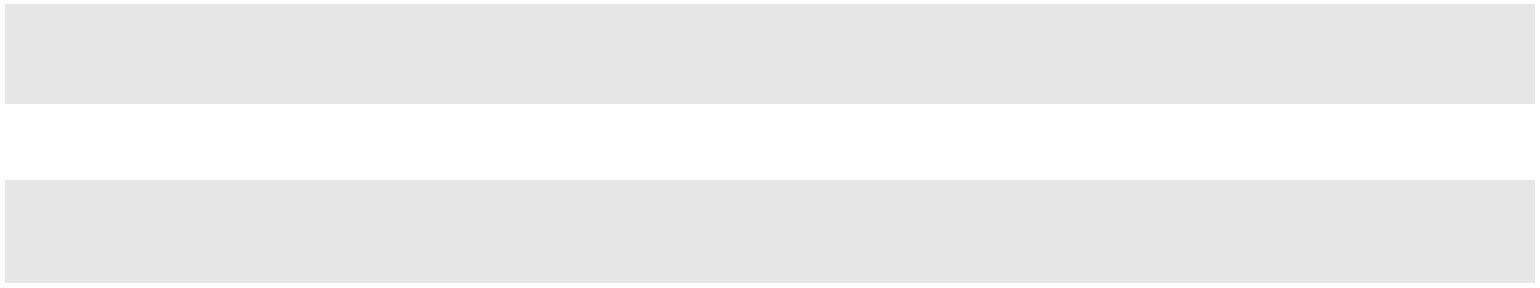 лиона: числа от одного до ста. Классы и разряды. Представле-ние двузначного числа в виде суммы разрядных слагаемых.Сравнение и упорядочение чи-сел, знаки сравнения.Геометрические величины и их измерение. Измерение длины отрезка. Единицы длины (мил-лиметр, метр)ВТОРАЯ  ЧЕТВЕРТЬ  (28 Ч)ЧИСЛА ОТ 1 ДО 100Сложение и вычитание (28 ч)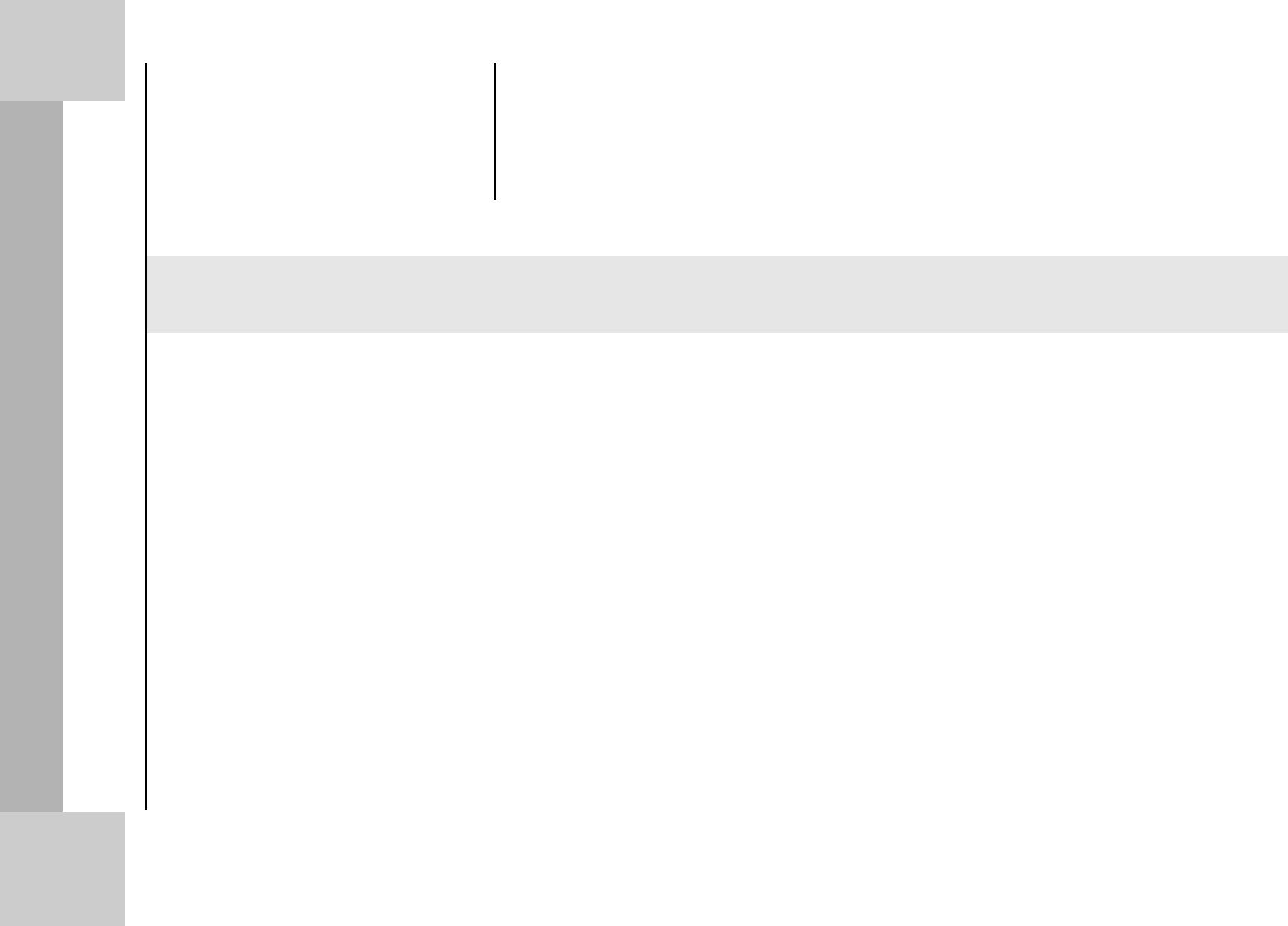 Проверочная	работа	«Проверимсебя и оценим свои достижения»(тестовая форма). Анализ результа-тов (2 ч).Контроль и учёт знаний (1 ч)Оценивать результаты освоения те-мы, проявлять личностную заинтере-сованность в приобретении и расши-рении знаний и способов действийТРЕТЬЯ  ЧЕТВЕРТЬ  (40 Ч)ЧИСЛА ОТ 1 ДО 100Сложение и вычитание (23 ч)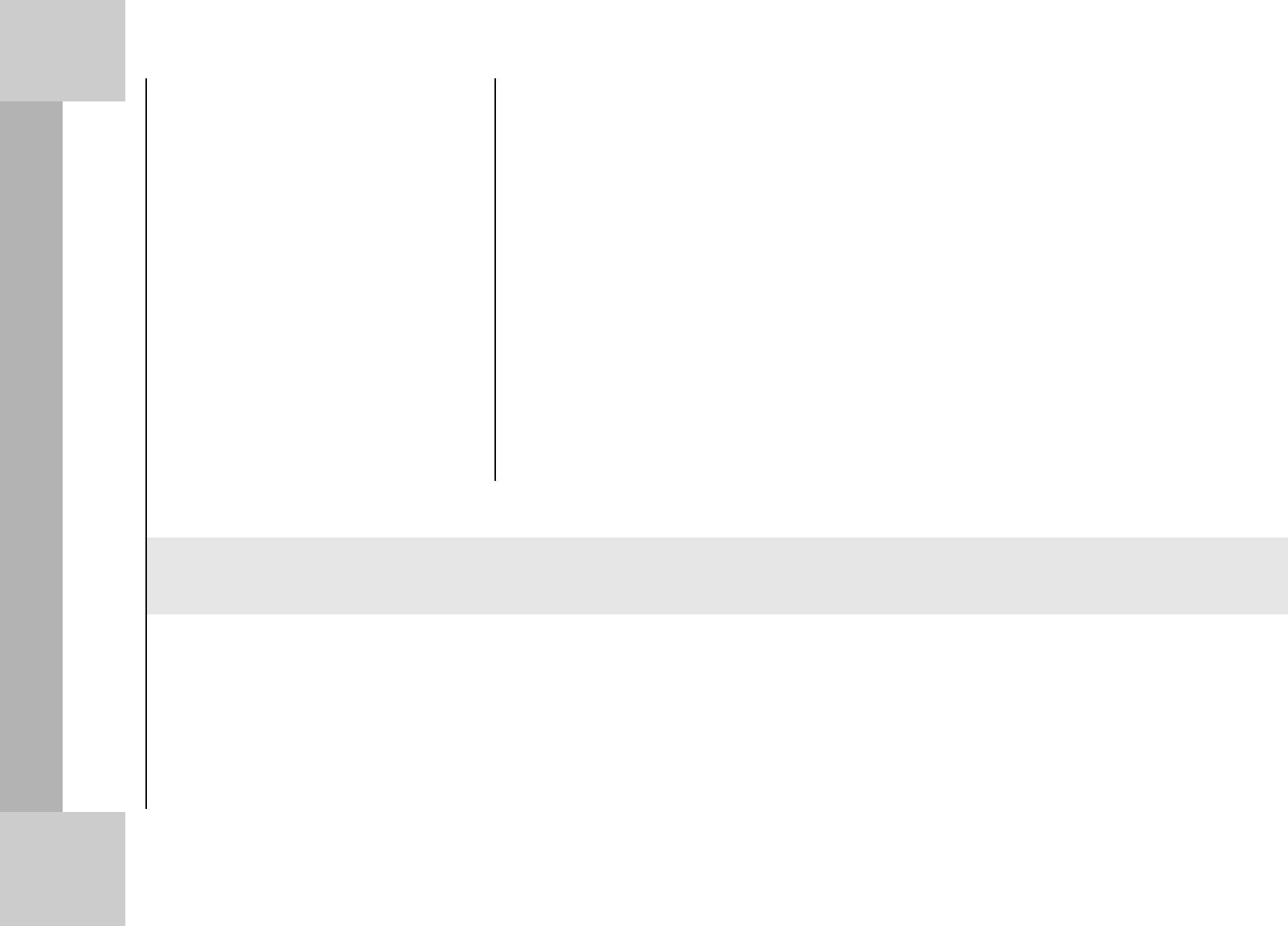 Построение простейших выра-жений с помощью логических связок и слов (и; не; если...; то...; верно/неверно, что...; каждый; все; некоторые), ис-тинность утверждений«Странички для любознатель-ных» — задания творческого и по-искового характера: построение высказываний с логическими связ-ками если…, то…; каждый; со-ставление числовых рядов по за-данной закономерности; логиче-ские задачи и задачи повышенного уровня сложности.Повторение пройденного «Что узнали. Чему научились» (1 ч). Взаимная проверка знаний: «По-могаем друг другу сделать шаг к успеху». Работа в паре по тесту «Верно? Неверно?».Контроль и учёт знаний (1 ч)Выполнять задания творческого и поискового характера, применять знания и способы действий в изме-нённых условиях.Работать в паре: оценивать пра-вильность высказывания товарища, обосновывать свой ответЧЕТВЁРТАЯ  ЧЕТВЕРТЬ  (32 Ч)ЧИСЛА ОТ 1 ДО 100Умножение и деление. Табличное умножение и деление (21 ч)др. Планирование хода реше-ния задачи. Представление тек-ста задачи (схема, таблица, диаграмма и другие модели).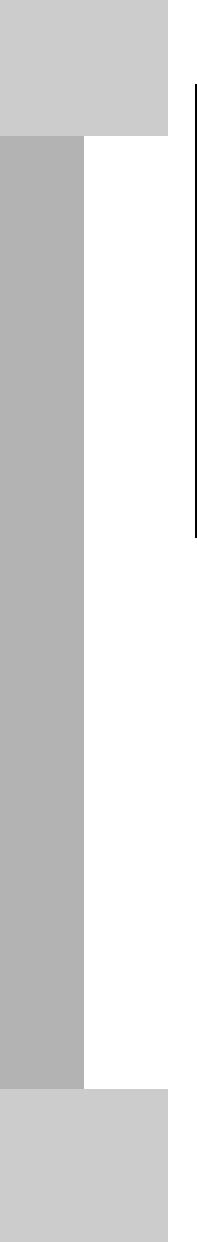 составление числовых рядов по за-данной закономерности; работа навычислительной  машине; логиче-ские задачи.Повторение	пройденного	«Чтоузнали. Чему научились» (2 ч).Проверочная	работа	«Проверимсебя и оценим свои достижения»(тестовая форма). Анализ результа-товОценивать результаты освоения те-мы, проявлять личностную заинтере-сованность в приобретении и расши-рении знаний и способов действийИтоговое повторение «Что узнали, чему научились во 2 классе» (10 ч).Проверка знаний (1 ч)класс (136 ч)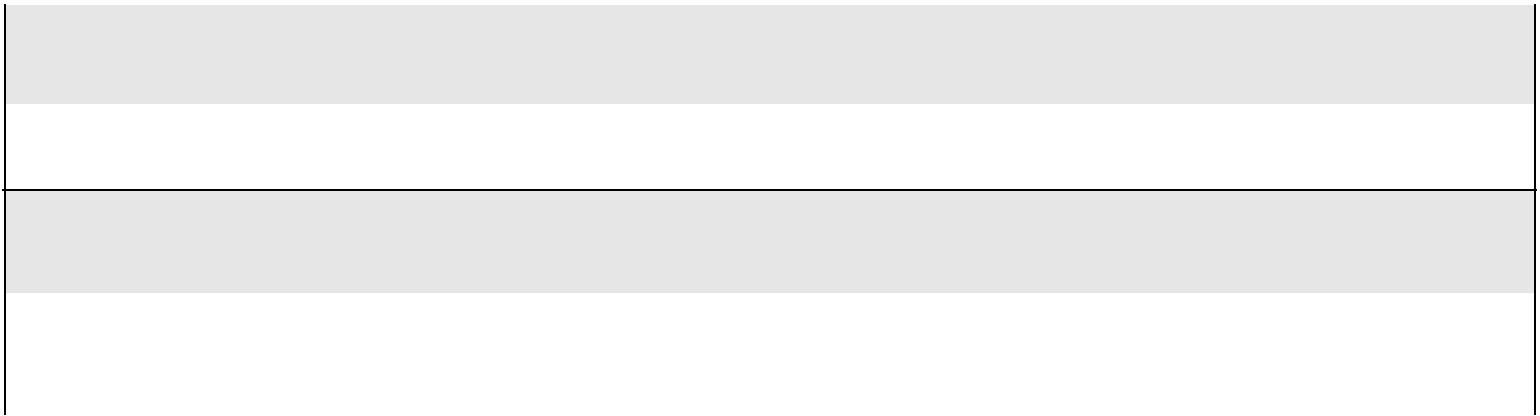 ПЕРВАЯ  ЧЕТВЕРТЬ  (36 Ч)Числа от 1 до 100Сложение и вычитание (продолжение) (8 ч)Зависимости между величина- Зависимости между величинами, ми, характеризующими процес- характеризующими процессы куп-сы купли-продажи и др. Коли- ли-продажи: цена, количество, сто-чество товара, его цена и стои- имость (1 ч). мость и др.Числовое выражение. Установ- Порядок выполнения действий в ление порядка выполнения выражениях со скобками и без действий в числовых выраже- скобок (2 ч) ниях со скобками и без скобок.Нахождение значения числово-го выражения.Применять правила о порядке вы-полнения действий в числовых вы-ражениях со скобками и без скобок при вычислениях значений числовых выражений.Вычислять значения числовых вы-ражений в два-три действия со скоб-ками и без скобок.Использовать математическую тер-минологию при чтении и записи числовых выражений. Использовать различные приёмыпроверки правильности вычислениязначения числового выражения(с опорой на свойства арифметиче-ских действий, на правила о порядкевыполнения	действий	в	числовыхвыражениях).Анализировать текстовую задачу и выполнять краткую запись задачи разными способами, в том числе в табличной форме.Моделировать с использованием схематических чертежей зависимости между пропорциональными величи-нами.Решать задачи арифметическими способами.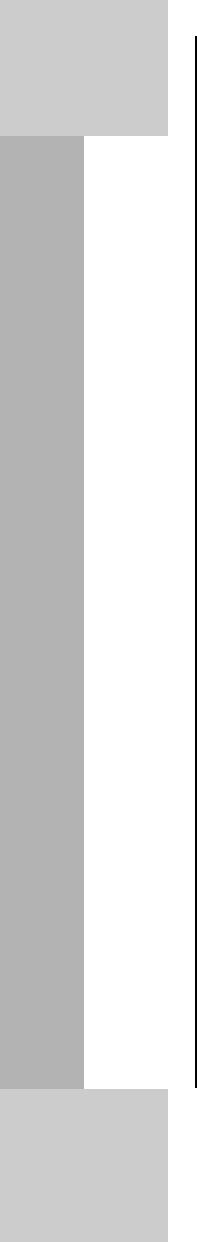 Сбор и представление инфор-мации, связанной со счётом (пересчётом), измерением ве-личин; фиксирование, анализ полученной информации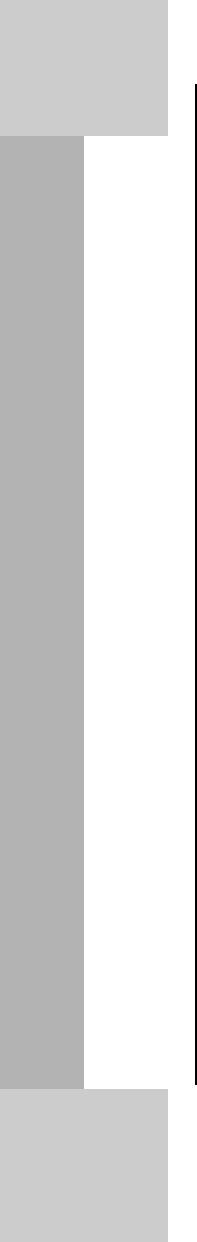 Планирование хода решения задачи. Представление текста задачи (схема, таблица и другие модели).Доля величины (половина, треть, четверть, десятая, сотая). Задачи на нахождение доли це-лого и целого по его доле.Распознавание и изображение геометрических фигур: окруж-ность, круг. Использование чертёжных инструментов для выполнения построений.ного рисунка, простейшее выска-зывание с логическими связками все…; если…, то… .Повторение пройденного «Что узнали. Чему научились» (2 ч).Умножение на 1 и на 0. Деление вида a : а, 0 : а при а  0 (4 ч).Текстовые задачи в три действия. Составление плана действий и определение наиболее эффектив-ных способов решения задач (2 ч).Доли (9 ч)Доли (половина, треть, четверть, десятая, сотая). Образование и сравнение долей. Задачи на нахож-дение доли целого и целого по его доле (2 ч).Круг. Окружность (центр, радиус, диаметр). Вычерчивание окружно-стей с использованием циркуля (2 ч).Единицы времени: год, месяц, сут-ки (2 ч).Умножать числа на 1 и на 0. Вы-полнять деление 0 на число, не рав-ное 0.Анализировать задачи, устанавли-вать зависимости между величина-ми, составлять план решения зада-чи, решать текстовые задачи разных видов.Находить долю величины и величи-ну по её доле.Сравнивать разные доли одной и той же величины.Чертить окружность (круг) с ис-пользованием циркуля. Моделировать различное располо-жение кругов на плоскости. Классифицировать геометрические фигуры по заданному или найденно-му основанию.Описывать явления и события с ис-пользованием единиц времени. Переводить одни единицы временидругие: мелкие в более крупные и крупные в более мелкие, используя соотношения между ними.ТРЕТЬЯ  ЧЕТВЕРТЬ  (40 Ч)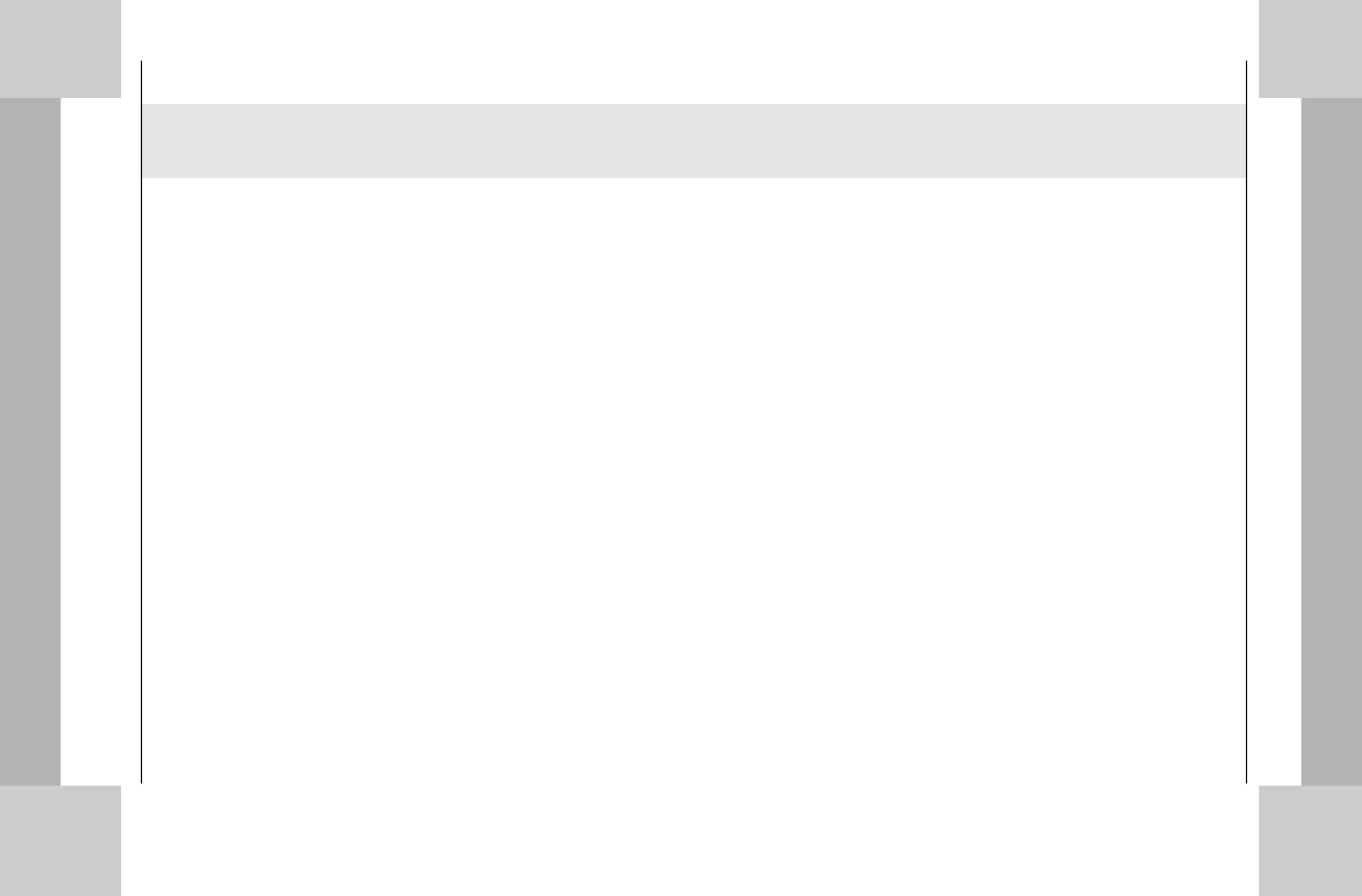 ЧИСЛА ОТ 1 ДО 100Внетабличное умножение и деление (28 ч)Приёмы	деления	для	случаеввида 78 : 2, 69 : 3, 87 : 29 (11 ч)Способы проверки правильно-	Деление	суммы	на	число.	Связьсти вычислений.	между числами при делении. Про-верка деления (5 ч).Приём  деления  для  случаев  вида87 : 29, 66 : 22.Проверка	умножения	делением(2 ч).Выражения с двумя переменнымивида а + b, a − b, a ⋅ b, c : d (d  0),вычисление  их  значений  при  за-данных значениях букв (1 ч).Выполнять внетабличное умноже-ние и деление в пределах 100 разны-ми способами.Использовать правила умножения суммы на число при выполнении внетабличного умножения и правила деления суммы на число при выпол-нении деления.Сравнивать разные способы вычис-лений, выбирать наиболее удобный.Использовать разные способы для проверки выполненных действий умножение и деление.Вычислять значения выражений с двумя переменными при заданных значениях входящих в них букв, ис-пользуя правила о порядке выпол-нения действий в числовых выраже-ниях, свойства сложения, прикидку результата.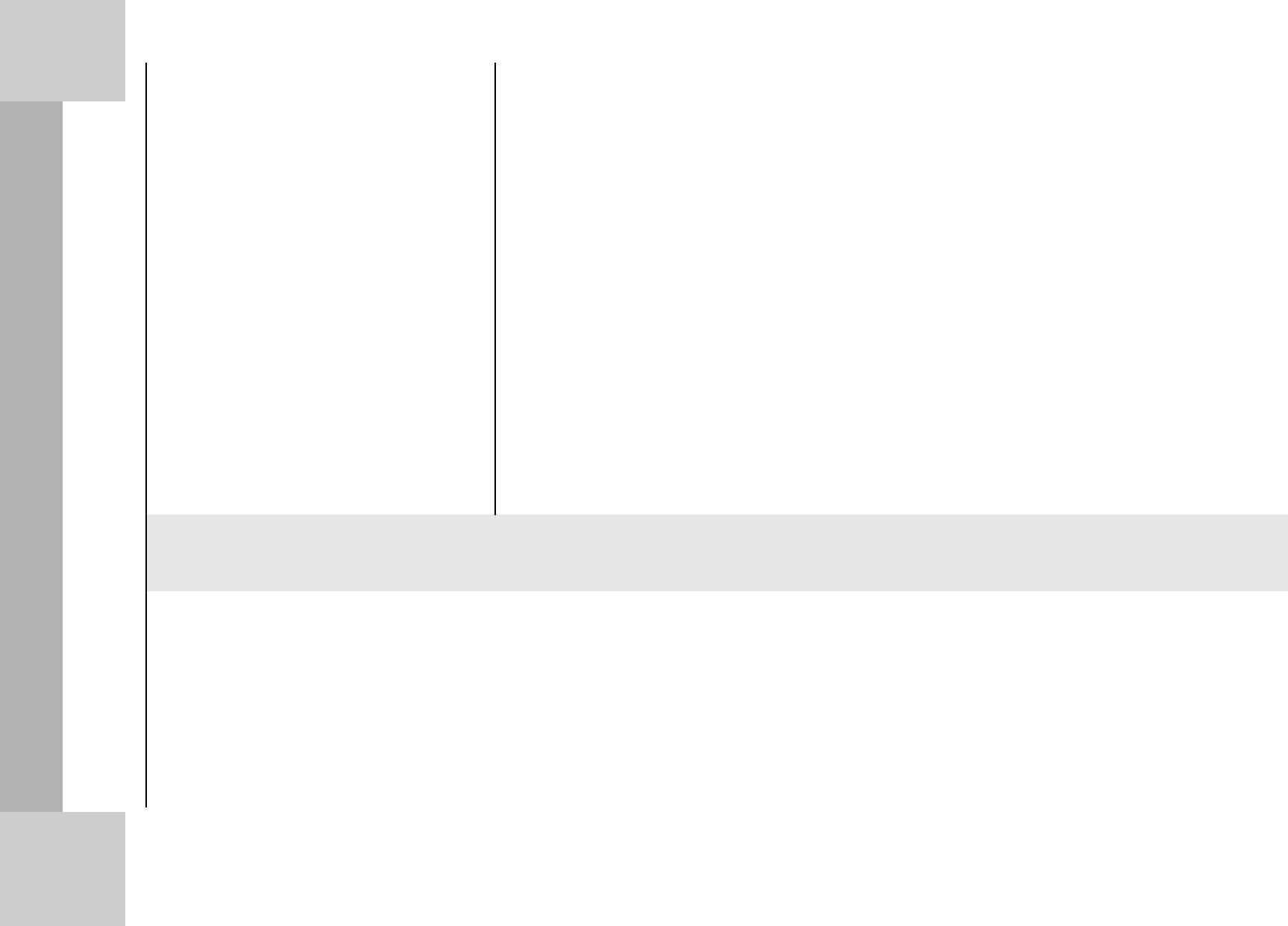 то...; верно/неверно, что...; дачи; работа на усложнённой вы-каждый; все; некоторые); ис- числительной машине; задания,тинность утверждений	содержащие высказывания с логи-ческими связками если не…, то…; если не…, то не… .Наши проекты: «Задачи-расчёты».Повторение	пройденного	«Чтоузнали. Чему научились» (3 ч).Проверочная работа «Проверим се-бя	и	оценим	свои	достижения»(тестовая  форма).  Анализ  резуль-татовсказываниями, содержащими логи-ческие связки: если не…, то; если не…, то не…; выполнять преобра-зование геометрических фигур по за-данным условиям.Составлять и решать практические задачи с жизненными сюжетами. Проводить сбор информации, что-бы дополнять условия задач с недо-стающими данными, и решать их. Составлять план решения задачи. Работать в парах, анализировать и оценивать результат работы.Оценивать результаты освоения те-мы, проявлять заинтересованностьприобретении и расширении зна-ний и способов действий. Анализи-ровать свои действия и управлять имиЧИСЛА ОТ 1 ДО 1000Нумерация (12 ч)ПродолжениеУмножение и деление (15 ч)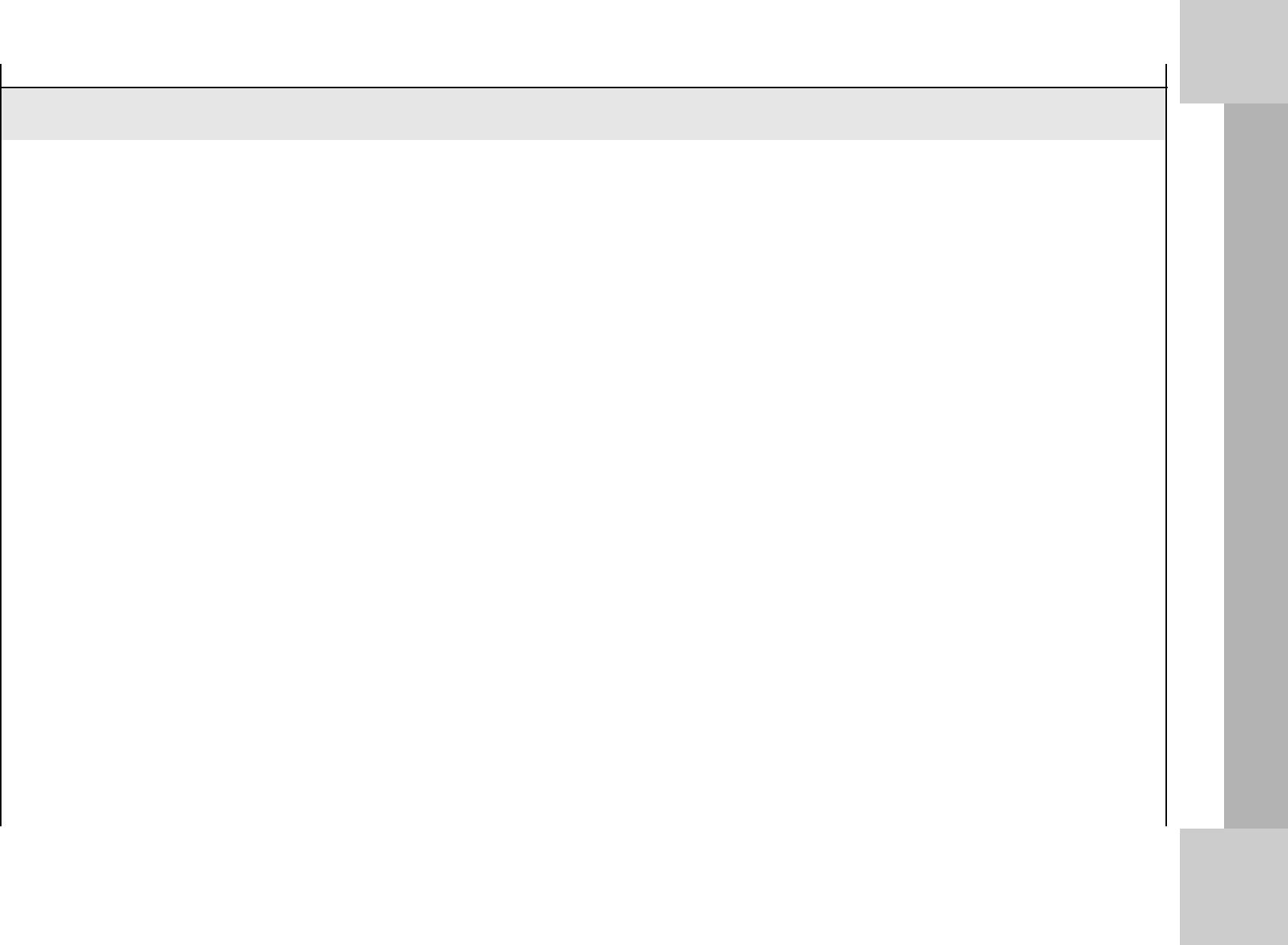 Итоговое повторение «Что узнали, чему научились в 3 классе» (5 ч).Проверка знаний (1 ч)Величины (14 ч)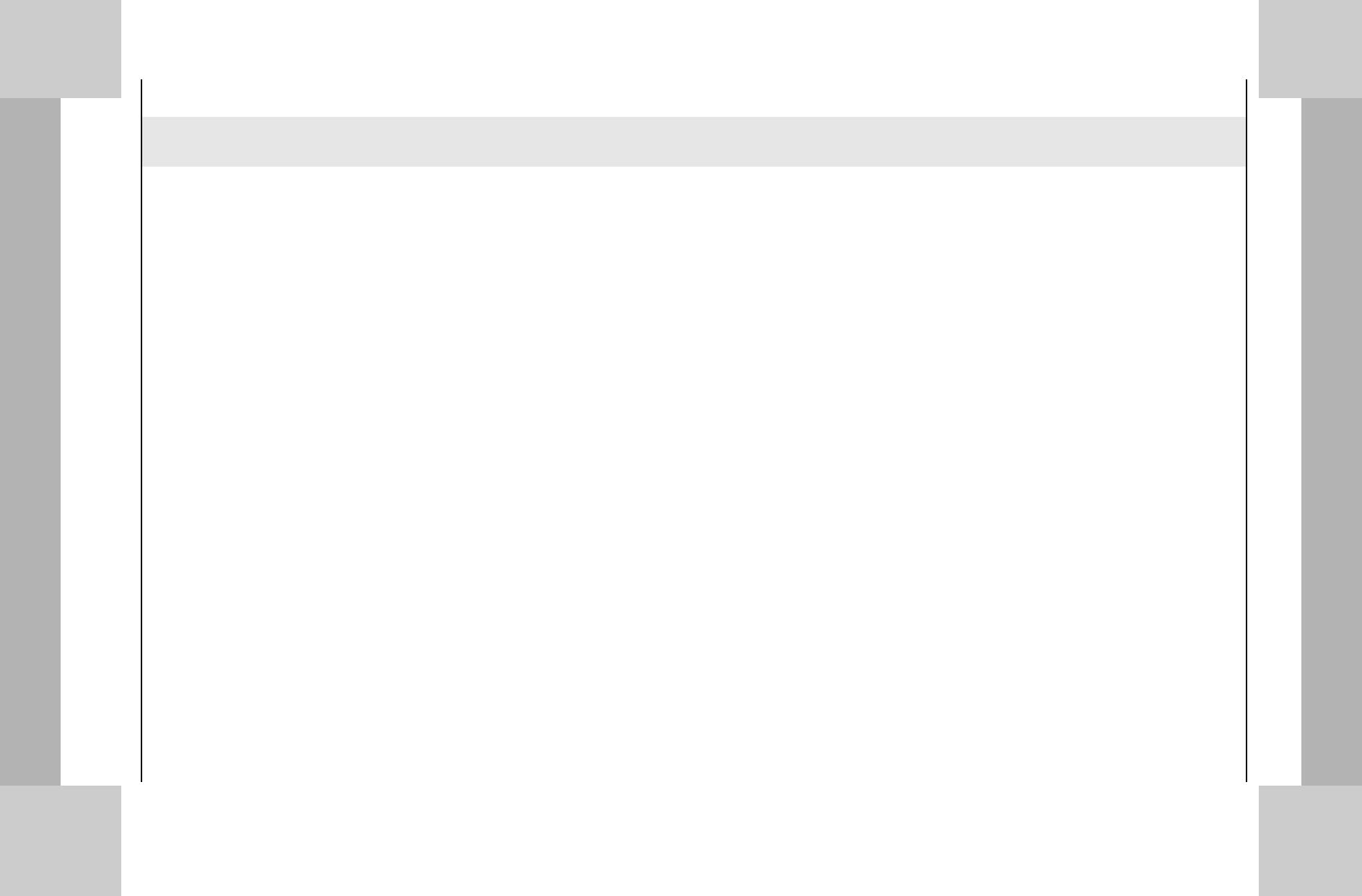 Переводить	одни  единицы  длиныдругие: мелкие в более крупные и крупные в более мелкие, используя соотношения между ними.Измерять и сравнивать длины, упорядочивать их значения.Сравнивать значения площадей раз-ных фигур.Переводить одни единицы площадидругие, используя соотношения между ними.Определять площади фигур произ-вольной формы, используя палетку.Переводить одни единицы массы в другие, используя соотношения меж-ду ними.Приводить примеры и описывать ситуации, требующие перехода от одних единиц измерения к другим (от мелких к более крупным и от крупных к более мелким).Исследовать ситуации, требующие сравнения объектов по массе, упо-рядочивать их.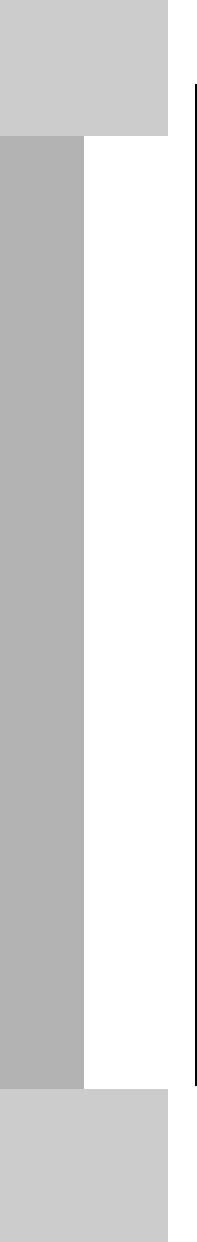 Представление текста задачи (схема, таблица и другие моде-ли).Сложение, вычитание, умноже-ние и деление.Решение текстовых задач ариф-метическим способом. Зави-симости между величинами, характеризующими процессы движения. Скорость, время, путь. Планирование хода реше-ния задачи. Представление тек-ста задачи (схема, таблица и другие модели).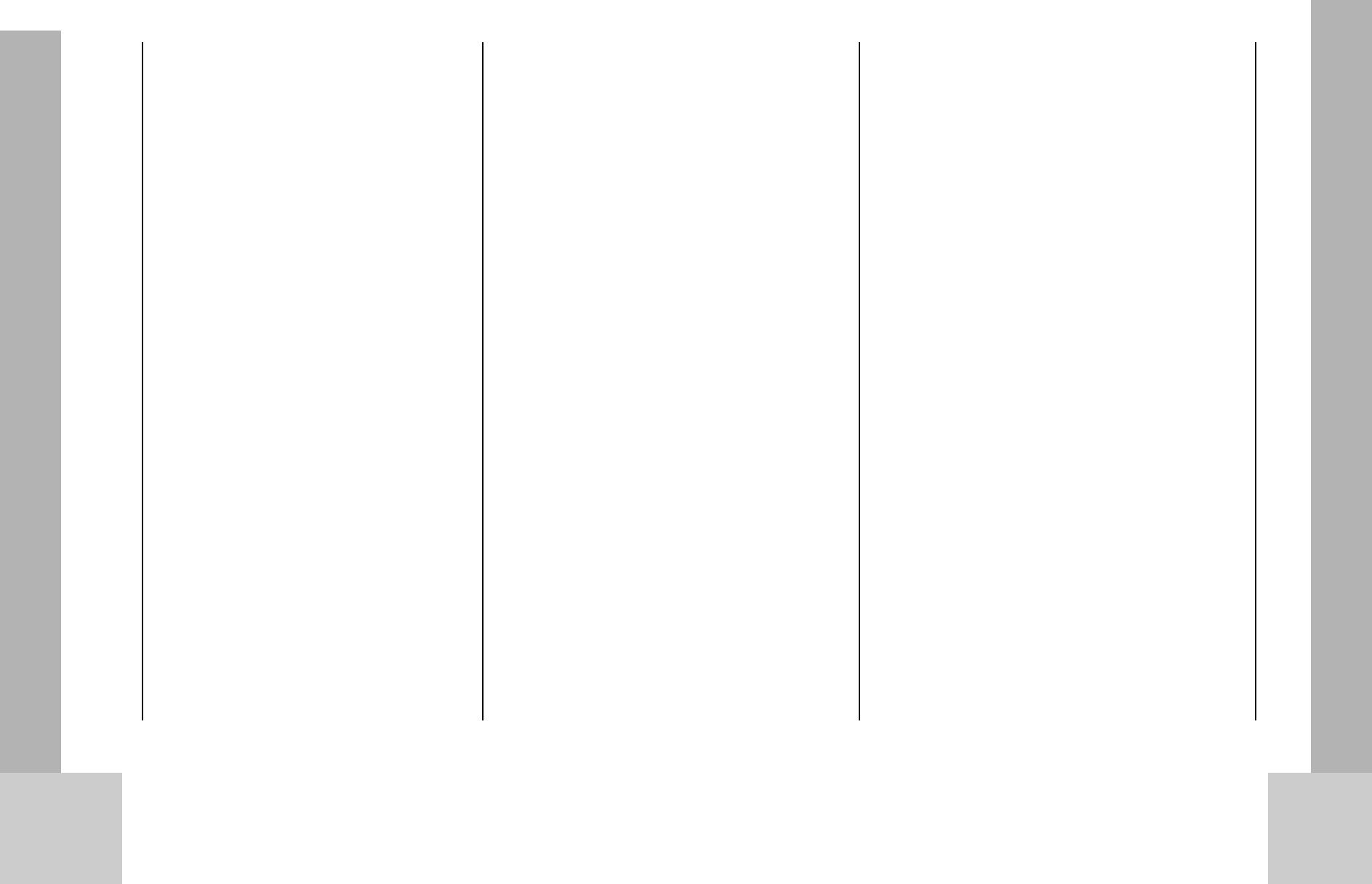 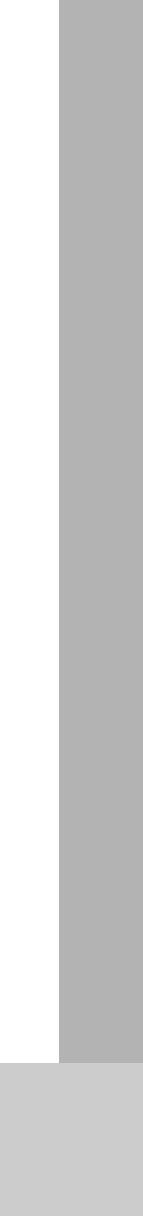 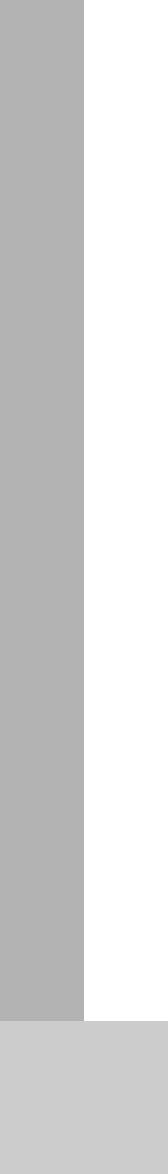 УЧЕБНО-МЕТОДИЧЕСКОЕ  И  МАТЕРИАЛЬНО-ТЕХНИЧЕСКОЕ  ОБЕСПЕЧЕНИЕПродолжение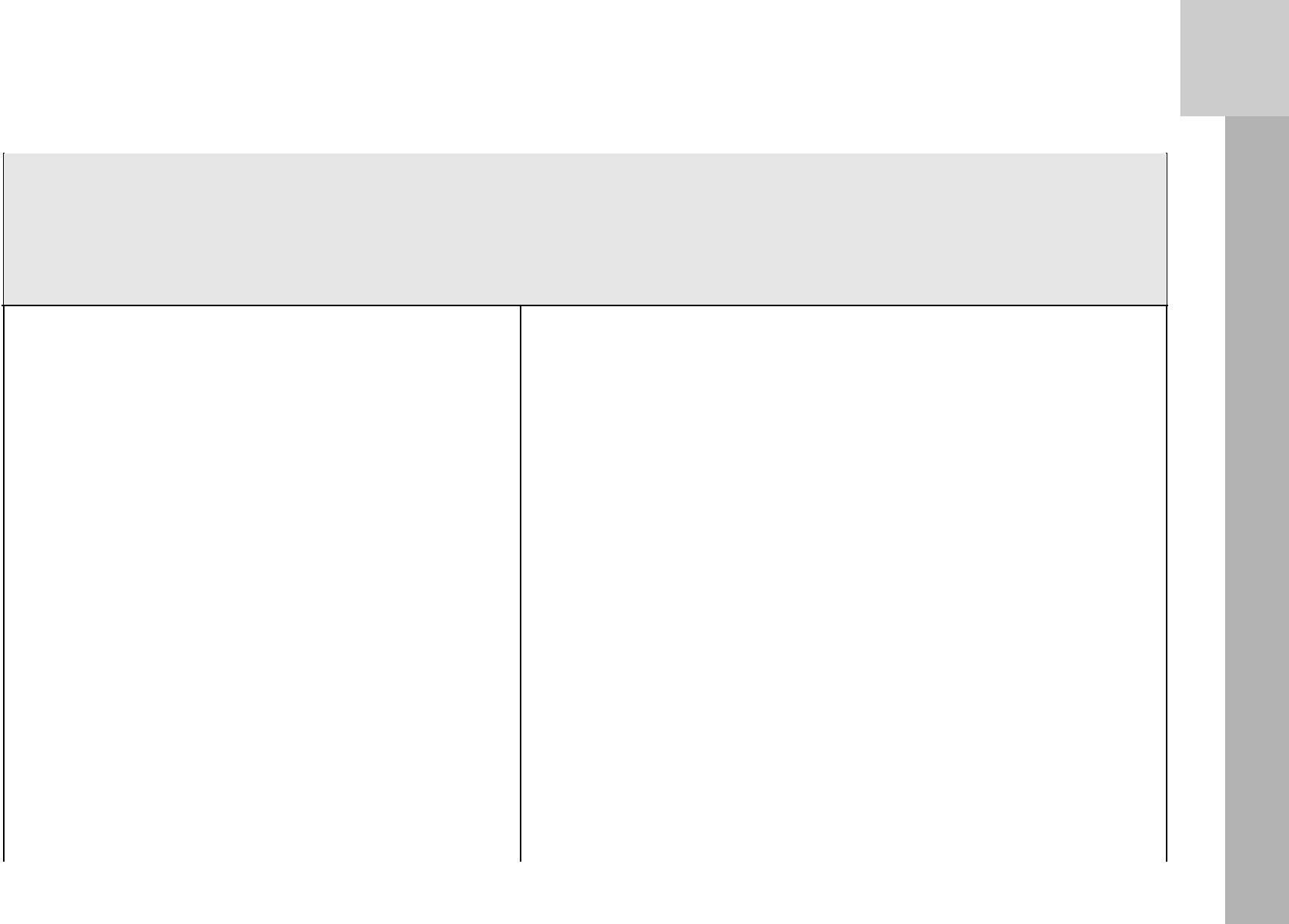 Книгопечатная  продукцияМоро М. И. и др. Математика. Рабочие про-	В программе определены цели и задачи курса, рассмотреныграммы. 1–4 классы.	особенности содержания и результаты его усвоения, пред-ставлены содержание начального обучения математике, тематическое планирование с характеристикой основных видов деятельности учащихся, описано материально-техни-ческое обеспечение образовательного процесса.УчебникиМоро М. И., Волкова С. И., Степанова С. В.   В учебниках представлен материал, соответствующий про-Математика. Учеб. 1 кл. В 2 ч. Ч. 1.грамме и позволяющий сформировать у младших школь-Моро М. И., Волкова С. И., Степанова С. В.   ников систему математических знаний, необходимых дляМатематика. Учеб. 1 кл. В 2 ч. Ч. 2.продолжения изучения математики, представлена системаМоро М. И. и др. Математика. Учеб. 2 кл.   учебных задач, направленных на формирование и последо-Моро М. И. и др. Математика. Учеб. 3 кл.   щихся.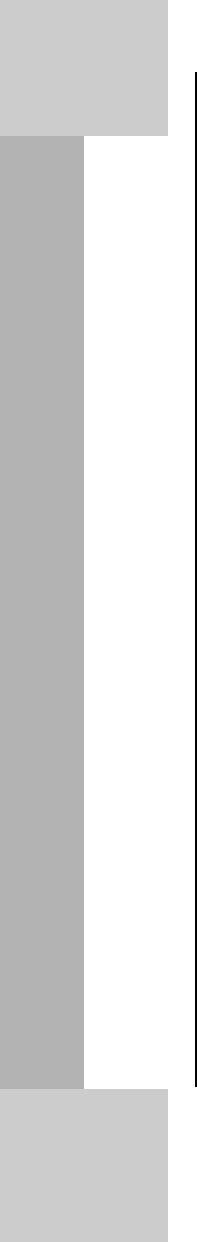 Рабочие тетрадиМоро М. И., Волкова С. И. Математика.   Рабочие тетради предназначены для организации самостоя-Рабочая тетрадь. 1 кл. В 2 ч. Ч. 1.тельной деятельности учащихся. В них представлена систе-Моро М. И., Волкова С. И. Математика.   ма  разнообразных  заданий  для  закрепления  полученныхРабочая тетрадь. 1 кл. В 2 ч. Ч. 2.знаний и отработки универсальных учебных действий. За-Моро М. И., Волкова С. И. Математика.   дания в тетрадях приведены в полном соответствии с со-Моро М. И., Волкова С. И. Математика. Рабочая тетрадь. 2 кл. В 2 ч. Ч. 2.Моро М. И., Волкова С. И. Математика. Рабочая тетрадь. 3 кл. В 2 ч. Ч. 1.Моро М. И., Волкова С. И. Математика. Рабочая тетрадь. 3 кл. В 2 ч. Ч. 2.Моро М. И., Волкова С. И. Математика. Рабочая тетрадь. 4 кл. В 2 ч. Ч. 1.Моро М. И., Волкова С. И. Математика. Рабочая тетрадь. 4 кл. В 2 ч. Ч. 2.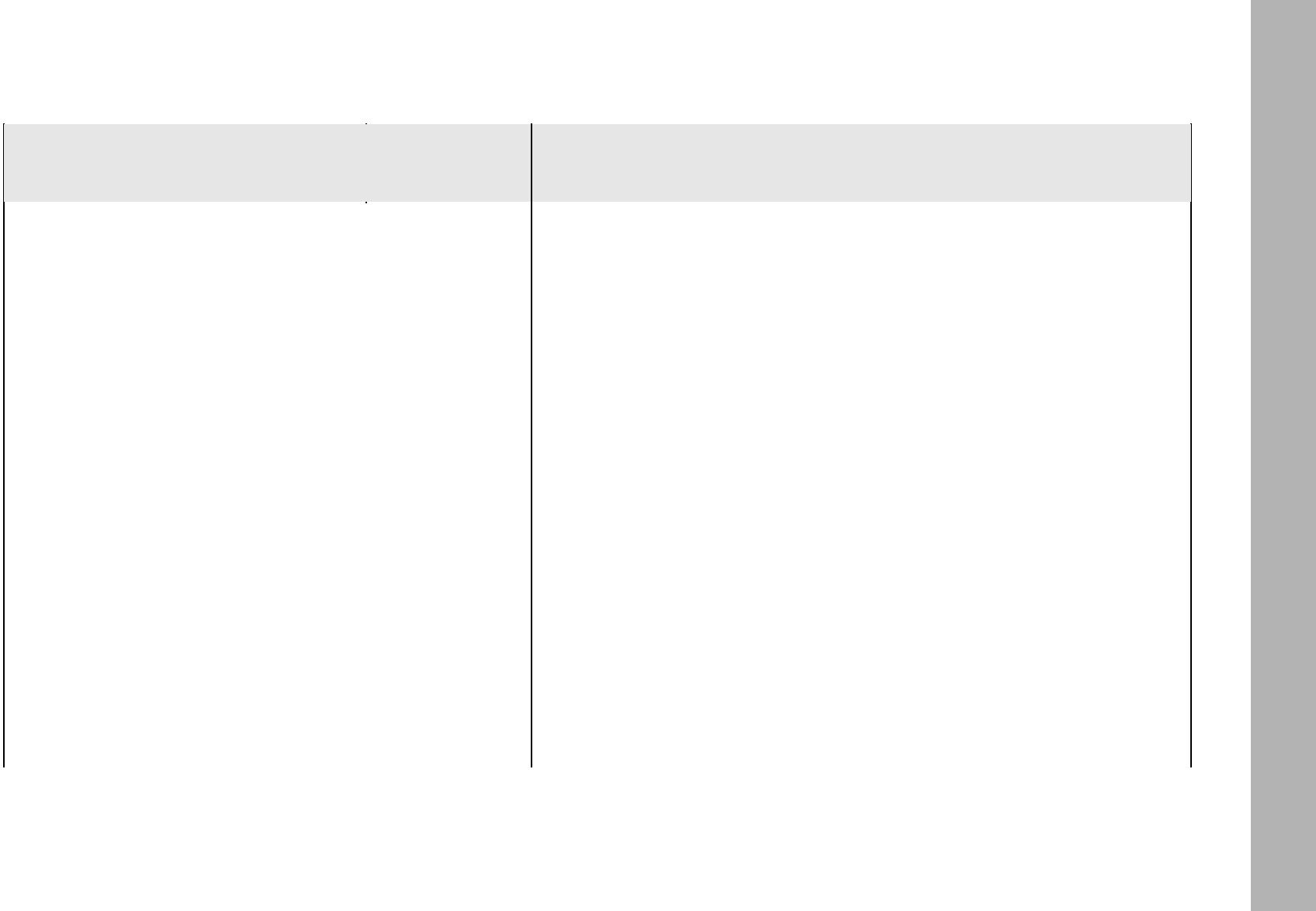 Моро М. И., Волкова С. И. Для  тех,  кто   риал для организации дифференцированного обучения.любит математику. 4 кл.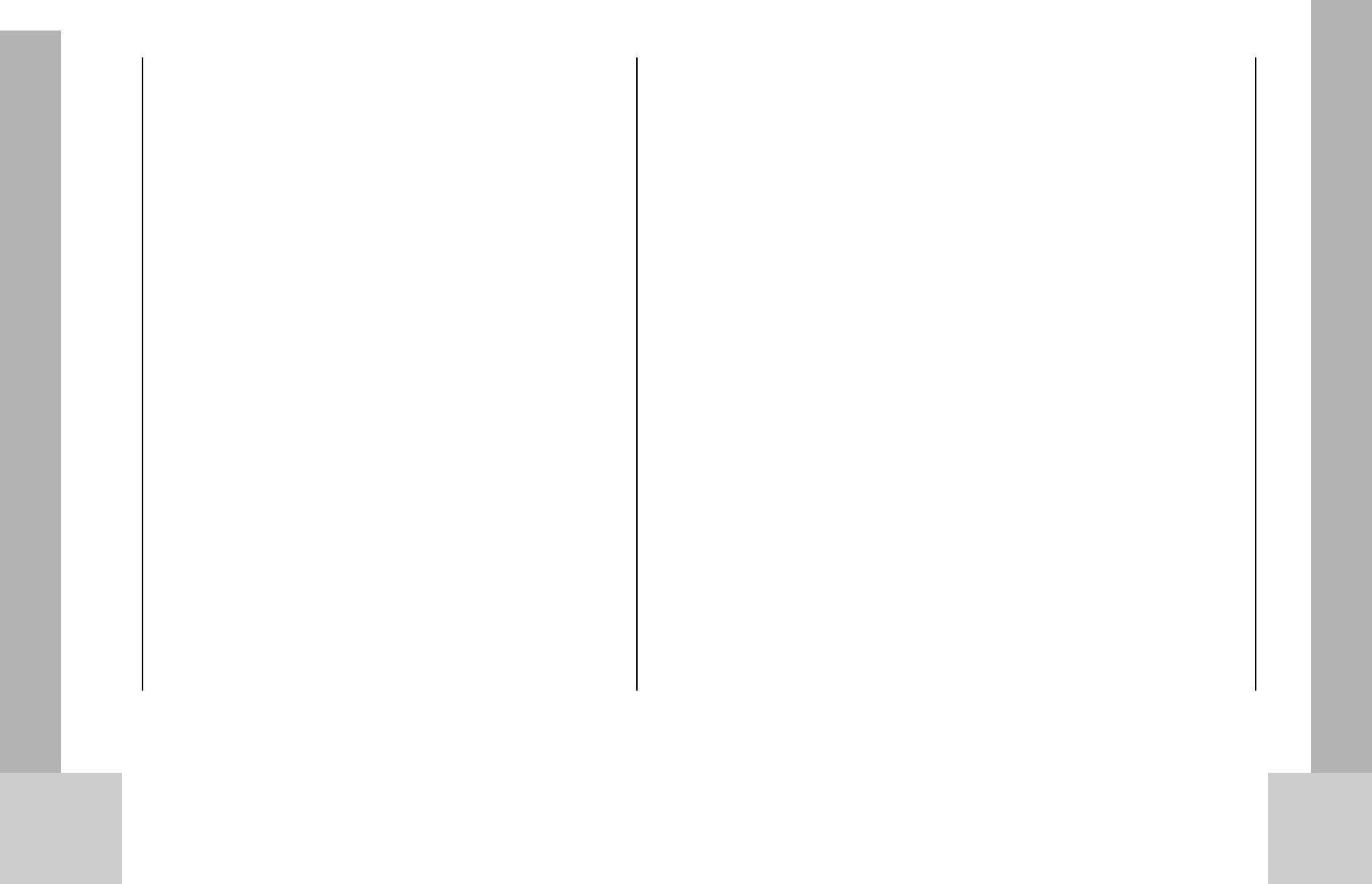 Калинина М. И., Бельтюкова Г. В., Ивашо- Пособие содержит исторические сведения о возникновении ва О. А. и др. Открываю математику. Учеб- и развитии чисел, о происхождении единиц измерения ве-Продолжение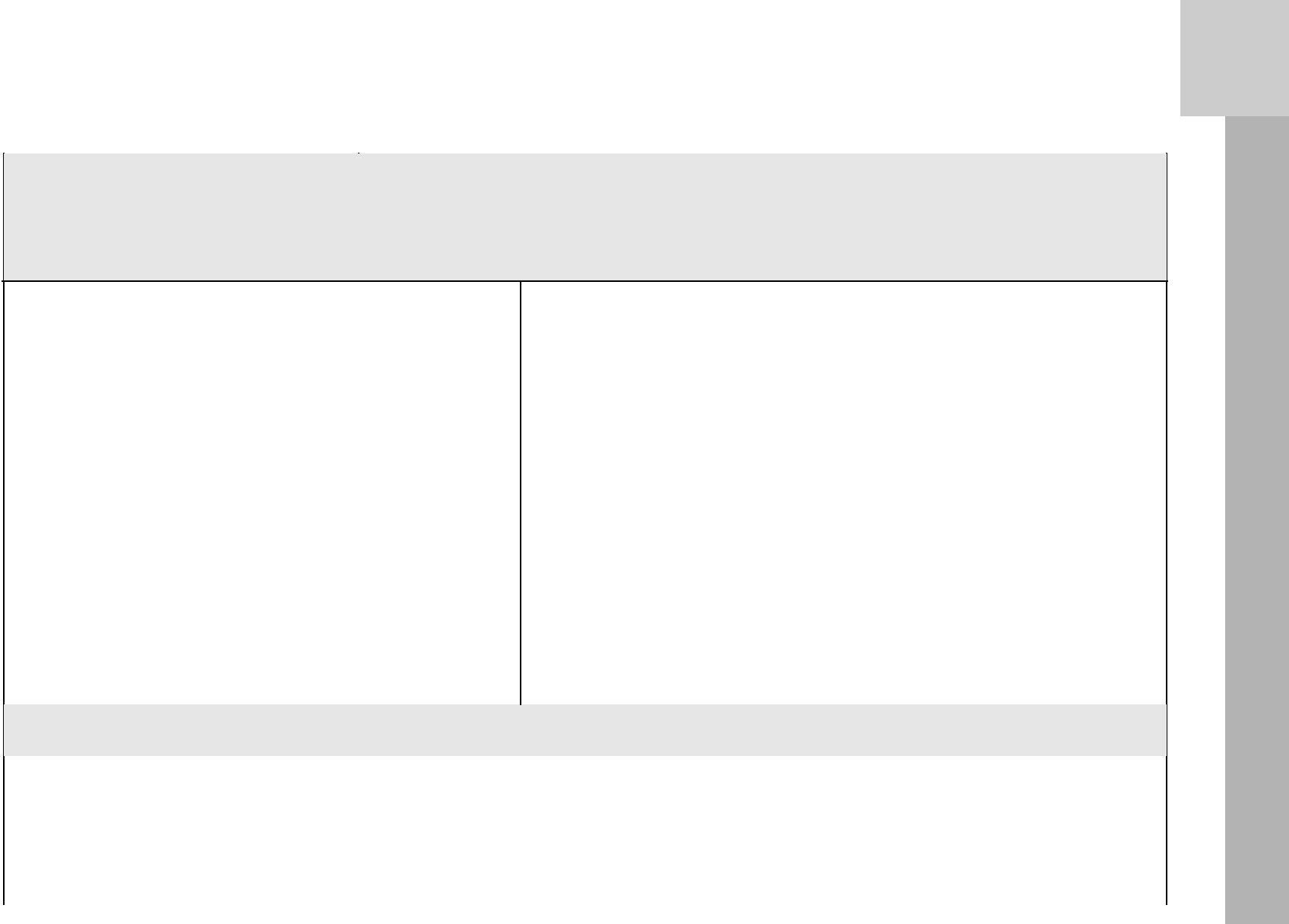 Печатные пособияРазрезной счётный материал по матема-	Разрезной материал предназначен для организации самосто-тике (Приложение к учебнику 1 класса)	ятельной практической работы детей, используется на про-тяжении всего первого года обучения. Включает карточки (цифры, математические знаки), наборы (предметные кар-тинки, геометрические фигуры, монеты, полоски для изме-рения длины), материал для математических игр («Круговые примеры», «Домино с картинками и цифрами»), заготовки для изготовления индивидуального наборного полотна.Моро М. И., Волкова С. И., Степанова С. В. Комплект охватывает большую часть основных вопросов Математика. Комплект таблиц для началь- каждого года обучения. Материал таблиц позволяет нагляд-Волкова С. И. Математика. Комплект та-   ственных отношений предметов, приёмы вычислений, за-блиц для начальной школы: 2 кл.висимости между величинами, структуру текстовых задачВолкова С. И. Математика. Комплект та-   различной сложности, способы их анализа и др. В ком-блиц для начальной школы: 3 кл.плект также включены таблицы справочного характера.Волкова С. И. Математика. Комплект та-   Часть таблиц имеет съёмные детали, что повышает их ме-блиц для начальной школы: 4 кл.тодическую ёмкость. Таблицы выполнены на листах с при-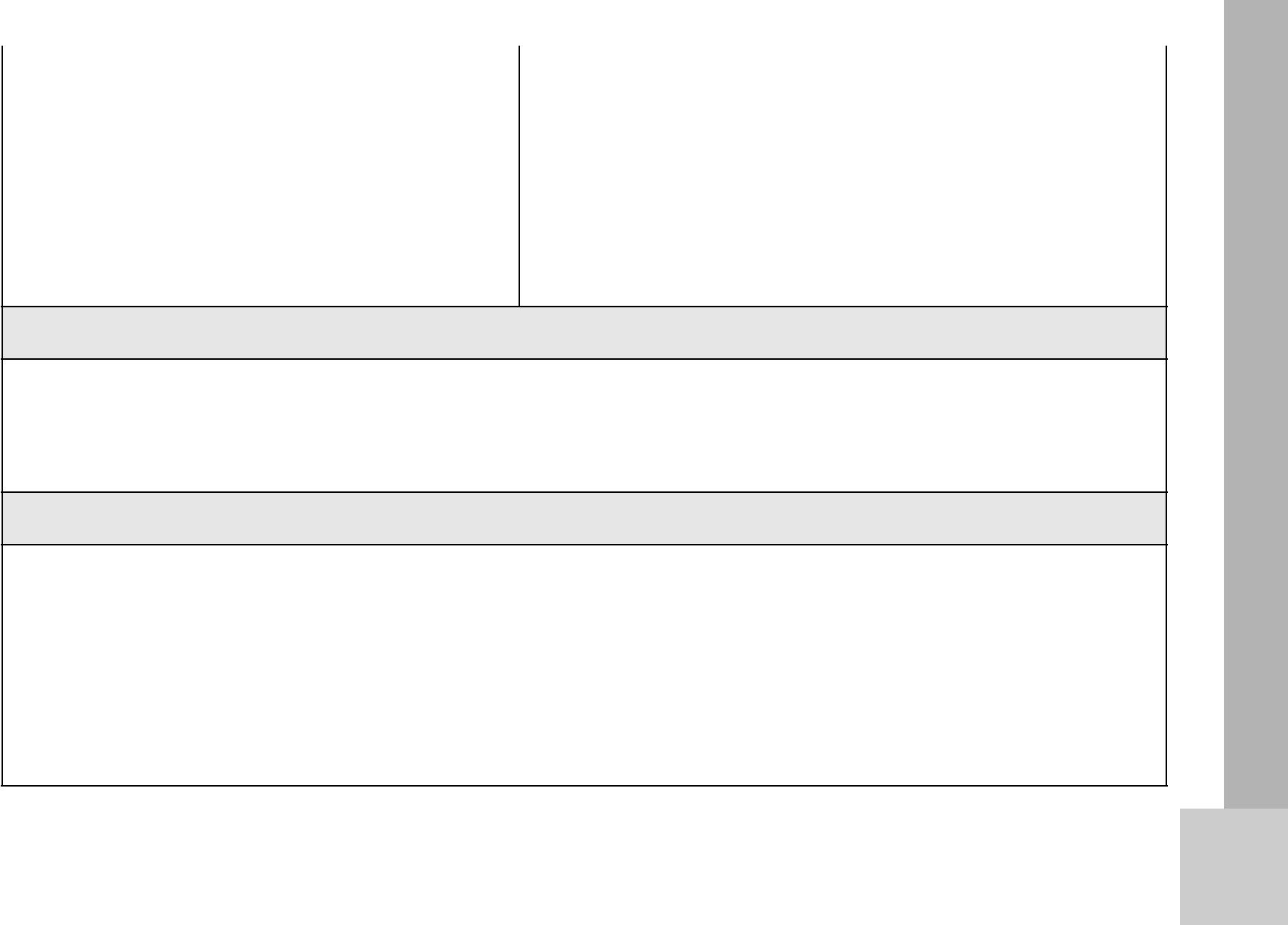 Электронное приложение к учебнику «Ма-тематика», 3 класс (Диск CD-ROM), авторы В. Л. Соколов, В. А. ГуружаповЭлектронное приложение к учебнику «Ма-тематика», 4 класс (Диск CD-ROM), автор В. Л. СоколовТехнические средстваКлассная доска с набором приспособлений для крепления таблиц.Магнитная доска.Персональный компьютер с принтером.Ксерокс.ФотокамераУчебно-практическое и учебно-лабораторное оборудованиеНаборы счётных палочек.Наборы муляжей овощей и фруктов.Набор предметных картинок.Наборное полотно.Строительный набор, содержащий геометрические тела: куб, шар, конус, прямоугольный параллелепипед, пирамиду, цилиндр.Демонстрационная оцифрованная линейка.Демонстрационный чертёжный треугольник.Демонстрационный циркуль.ПалеткаПРИЛОЖЕНИЯПРИЛОЖЕНИЕ 1Планируемые  результаты  обученияпо  курсу  «Математика»  М. И. Моро  и  др.Общие рекомендации к материалураздела «Приложение 1»Планируемые	результаты	изучения	курса	«Математики»И. Моро и др. по годам обучения, представленные в разде-ле «Приложение 1», разработаны в соответствии с особенно-стями структуры и содержания данного курса и являются ори-ентирами, помогающими учителю разрабатывать свою рабочую программу.Вспомогательный и ориентировочный характер пред-ставленных планируемых результатов позволяет учителю кор-ректировать их в соответствии с учебными возможностями об-учающихся, собственными профессиональными взглядами, материально-техническими и другими условиями образова-тельной организации.1 классЛичностные результатыУ учащегося будут сформированы:начальные (элементарные) представления о самостоятель-ности и личной ответственности в процессе обучения мате-матике;начальные представления о математических способах по-знания мира;начальные представления о целостности окружающего мира;понимание смысла выполнения самоконтроля и самооцен-ки результатов своей учебной деятельности (начальный этап) и того, что успех в учебной деятельности в значитель-ной мере зависит от самого учащегося;проявление мотивации учебно-познавательной деятельно-сти и личностного смысла учения, которые базируются на необходимости постоянного расширения знаний для реше-76ния новых учебных задач и на интересе к учебному пред-мету «Математика»;освоение положительного и позитивного стиля общения со сверстниками и взрослыми в школе и дома;*понимание и принятие элементарных правил работы в группе: проявление доброжелательного отношения к свер-стникам, стремления прислушиваться к мнению однокласс-ников и пр.;**начальные представления об основах гражданской иден-тичности (через систему определённых заданий и упражне-ний);**приобщение к семейным ценностям, понимание необхо-димости бережного отношения к природе, к своему здо-ровью и здоровью других людей.Учащийся получит возможность для формирования:основ внутренней позиции ученика с положительным отношением к школе, к учебной деятельности, а имен-но: проявления положительного отношения к учебному предмету «Математика», умения отвечать на вопросы учителя (учебника), участвовать в беседах и дискусси-ях, различных видах деятельности; осознания сути но-вой социальной роли ученика, принятия норм и правил школьной жизни, ответственного отношения к урокам математики (ежедневно быть готовым к уроку, береж-но относиться к учебнику и рабочей тетради);учебно-познавательного интереса к новому учебному материалу и способам решения новых учебных и практи-ческих задач;способности к самооценке результатов своей учебной де-ятельности.Метапредметные результатыРЕГУЛЯТИВНЫЕУчащийся научится:понимать и принимать учебную задачу, поставленную учи-телем, на разных этапах обучения;понимать и применять предложенные учителем способы ре-шения учебной задачи;принимать план действий для решения несложных учебных задач и следовать ему;* Здесь и далее: указанный результат может быть представлен в контекстедругих планируемых результатов.Здесь и далее: работа на обозначенный результат будет продолжена в ос-новной и старшей школе, а также при изучении других курсов системы учеб-ников «Школа России».77выполнять под руководством учителя учебные действия в практической и мыслительной форме;осознавать результат учебных действий, описывать резуль-таты действий, используя математическую терминологию;осуществлять пошаговый контроль своих действий под ру-ководством учителя.Учащийся получит возможность научиться:понимать, принимать и сохранять различные учебно-по-знавательные задачи; составлять план действий для ре-шения несложных учебных задач, проговаривая последо-вательность выполнения действий;выделять из темы урока известные знания и умения, определять круг неизвестного по изучаемой теме;фиксировать по ходу урока и в конце его удовлетво-рённость/неудовлетворённость своей работой на уроке (с помощью смайликов, разноцветных фишек и прочих средств, предложенных учителем), адекватно отно-ситься к своим успехам и неуспехам, стремиться к улуч-шению результата на основе познавательной и личност-ной рефлексии.ПОЗНАВАТЕЛЬНЫЕУчащийся научится:понимать и строить простые модели (в форме схематиче-ских рисунков) математических понятий и использовать их при решении текстовых задач;понимать и толковать условные знаки и символы, исполь-зуемые в учебнике для передачи информации (условные обо-значения, выделения цветом, оформление в рамки и пр.);проводить сравнение объектов с целью выделения их раз-личий, различать существенные и несущественные признаки;определять закономерность следования объектов и исполь-зовать её для выполнения задания;выбирать основания для классификации объектов и прово-дить их классификацию (разбиение объектов на группы) по заданному или установленному признаку;осуществлять синтез как составление целого из частей;иметь начальное представление о базовых межпредметных понятиях: числе, величине, геометрической фигуре;находить и читать информацию, представленную разными способами (учебник, справочник, аудио- и видеоматериалы и др.);выделять из предложенного текста (рисунка) информацию по заданному условию, дополнять ею текст задачи с недо-стающими данными, составлять по ней текстовые задачи с разными вопросами и решать их;78находить и отбирать из разных источников информацию по заданной теме.Учащийся получит возможность научиться:понимать и выполнять несложные обобщения и исполь-зовать их для получения новых знаний;устанавливать математические отношения между объ-ектами и группами объектов (практически и мысленно), фиксировать это в устной форме, используя особенности математической речи (точность и краткость), и на по-строенных моделях;применять полученные знания в изменённых условиях;объяснять найденные способы действий при решении но-вых учебных задач и находить способы их решения (в про-стейших случаях);выделять из предложенного текста информацию по заданному условию;систематизировать собранную в результате расширен-ного поиска информацию и представлять её в предло-женной форме.КОММУНИКАТИВНЫЕУчащийся научится:задавать вопросы и отвечать на вопросы партнёра;воспринимать и обсуждать различные точки зрения и под-ходы к выполнению задания, оценивать их;уважительно вести диалог с товарищами;принимать участие в работе в паре и в группе с однокласс-никами: определять общие цели работы, намечать способы их достижения, распределять роли в совместной деятельно-сти, анализировать ход и результаты проделанной работы под руководством учителя;* понимать и принимать элементарные правила работы в группе: проявлять доброжелательное отношение к сверстни-кам, прислушиваться к мнению одноклассников и пр.;осуществлять взаимный контроль и оказывать необходимую взаимную помощь.Учащийся получит возможность научиться:применять математические знания и математическую терминологию при изложении своего мнения и предлага-емых способов действий;включаться в диалог с учителем и сверстниками, в кол-лективное обсуждение проблем, проявлять инициативу и активность в стремлении высказываться;слушать партнёра по общению (деятельности), не пере-бивать, не обрывать на полуслове, вникать в смысл того, о чём говорит собеседник;79интегрироваться в группу сверстников, проявлять стремление ладить с собеседниками, не демонстриро-вать превосходство над другими, вежливо общаться;аргументированно выражать своё мнение;совместно со сверстниками решать задачу групповой ра-боты (работы в паре), распределять функции в группе (паре) при выполнении заданий, проекта;оказывать помощь товарищу в случаях затруднения;признавать свои ошибки, озвучивать их, соглашаться, если на ошибки указывают другие;употреблять вежливые слова в случае неправоты: «Из-вини, пожалуйста», «Прости, я не хотел тебя обидеть», «Спасибо за замечание, я его обязательно учту» и др.Предметные результатыЧИСЛА И ВЕЛИЧИНЫУчащийся научится:считать различные объекты (предметы, группы предметов, звуки, движения, слоги, слова и т. п.) и устанавливать по-рядковый номер того или иного предмета при указанном порядке счёта;читать, записывать, сравнивать (используя знаки сравнения «>», «<», «=», термины равенство и неравенство) и упо-рядочивать числа в пределах 20;объяснять, как образуются числа в числовом ряду, знать место числа 0; объяснять, как образуются числа второго десятка из одного десятка и нескольких единиц и что обо-значает каждая цифра в их записи;выполнять действия нумерационного характера: 15 + 1, 18 − 1, 10 + 6, 12 − 10, 14 − 4;распознавать последовательность чисел, составленную по заданному правилу, устанавливать правило, по которому со-ставлена заданная последовательность чисел (увеличение или уменьшение числа на несколько единиц в пределах 20), и продолжать её;выполнять классификацию чисел по заданному или само-стоятельно установленному признаку;читать и записывать значения величины длины, используя изученные единицы измерения этой величины (сантиметр, дециметр) и соотношение между ними: 1 дм = 10 см.Учащийся получит возможность научиться:вести счёт десятками;обобщать и распространять свойства натурального ряда чисел на числа, большие 20.80АРИФМЕТИЧЕСКИЕ ДЕЙСТВИЯ. СЛОЖЕНИЕ И ВЫЧИТАНИЕУчащийся научится:понимать смысл арифметических действий сложение и вычитание, отражать это на схемах и в математических записях с использованием знаков действий и знака ра-венства;выполнять сложение и вычитание, используя общий приём прибавления (вычитания) по частям; выполнять сложение с применением переместительного свойства сложения;выполнять вычитание с использованием знания состава чи-сел из двух слагаемых и взаимосвязи между сложением и вычитанием (в пределах 10);объяснять приём сложения (вычитания) с переходом через разряд в пределах 20.Учащийся получит возможность научиться:выполнять сложение и вычитание с переходом через де-сяток в пределах 20;называть числа и результат при сложении и вычитании, находить в записи сложения и вычитания значение не-известного компонента;проверять и исправлять выполненные действия.РАБОТА С ТЕКСТОВЫМИ ЗАДАЧАМИУчащийся научится:решать задачи (в 1 действие), в том числе и задачи практи-ческого содержания;составлять по серии рисунков рассказ с использованием ма-тематических терминов;отличать текстовую задачу от рассказа; дополнять текст до задачи, вносить нужные изменения;устанавливать зависимость между данными, представленны-ми в задаче, и искомым, отражать её на моделях, выбиратьобъяснять арифметическое действие для решения задачи;составлять задачу по рисунку, по схеме, по решению. Учащийся получит возможность научиться:составлять  различные  задачи  по  предлагаемым  схемамзаписям решения;находить несколько способов решения одной и той же задачи и объяснять их;отмечать изменения в решении при изменении вопроса задачи или её условия и отмечать изменения в задаче при изменении её решения;решать задачи в 2 действия;проверять и исправлять неверное решение задачи.81ПРОСТРАНСТВЕННЫЕ ОТНОШЕНИЯ.ГЕОМЕТРИЧЕСКИЕ ФИГУРЫУчащийся научится:понимать смысл слов (слева, справа, вверху, внизу и др.), описывающих положение предмета на плоскости и в про-странстве, следовать инструкции, описывающей положение предмета на плоскости;описывать взаимное расположение предметов на плоскости и в пространстве: слева, справа, левее, правее; вверху, вни-зу, выше, ниже; перед, за, между и др.;находить в окружающем мире предметы (части предметов), имеющие форму многоугольника (треугольника, четырёх-угольника и т. д.), круга;распознавать, называть, изображать геометрические фигуры (точка, линии, прямая, отрезок, луч, ломаная, многоуголь-ник, круг);находить сходство и различие геометрических фигур (пря-мая, отрезок, луч).Учащийся получит возможность научиться:выделять изученные фигуры в более сложных фигурах (количество отрезков, которые образуются, если на отрезке поставить одну точку (две точки), не совпа-дающие с его концами).ГЕОМЕТРИЧЕСКИЕ ВЕЛИЧИНЫУчащийся научится:измерять (с помощью линейки) и записывать длину (пред-мета, отрезка), используя изученные единицы длины (сан-тиметр и дециметр) и соотношения между ними;чертить отрезки заданной длины с помощью оцифрованной линейки;выбирать единицу длины, соответствующую измеряемому предмету.Учащийся получит возможность научиться:соотносить и сравнивать величины (например, распола-гать в порядке убывания (возрастания) длины: 1 дм, 8 см, 13 см).РАБОТА С ИНФОРМАЦИЕЙУчащийся научится:читать небольшие готовые таблицы;строить несложные цепочки логических рассуждений;определять верные логические высказывания по отноше-нию к конкретному рисунку.82Учащийся получит возможность научиться:определять правило составления несложных таблиц и дополнять их недостающими элементами;проводить логические рассуждения, устанавливая отно-шения между объектами и формулируя выводы.2 классЛичностные результатыУ учащегося будут сформированы:понимание того, что одна и та же математическая модель отражает одни и те же отношения между различными объ-ектами;элементарные умения в проведении самоконтроля и само-оценки результатов своей учебной деятельности (поурочно и по результатам изучения темы);элементарные умения самостоятельного выполнения работ и осознание личной ответственности за проделанную ра-боту;элементарные правила общения (знание правил общения и их применение);начальные представления об основах гражданской иден-тичности (через систему определённых заданий и упражне-ний);**уважение семейных ценностей, понимание необходимо-сти бережного отношения к природе, к своему здоровью и здоровью других людей;основы мотивации учебной деятельности и личностного смысла учения, понимание необходимости расширения знаний, интерес к освоению новых знаний и способов действий; положительное отношение к обучению матема-тике;понимание причин успеха в учебной деятельности;умение использовать освоенные математические способы познания для решения несложных учебных задач. Учащийся получит возможность для формирования:интереса к отражению математическими способами отношений между различными объектами окружающего мира;первичного (на практическом уровне) понимания значения математических знаний в жизни человека и первоначаль-ных умений решать практические задачи с использова-нием математических знаний;потребности в проведении самоконтроля и в оценке ре-зультатов учебной деятельности.83Метапредметные результатыРЕГУЛЯТИВНЫЕУчащийся научится:понимать, принимать и сохранять учебную задачу и решать её в сотрудничестве с учителем в коллективной деятельно-сти;составлять под руководством учителя план действий для ре-шения учебных задач;выполнять план действий и проводить пошаговый контроль его выполнения в сотрудничестве с учителем и однокласс-никами;в сотрудничестве с учителем находить несколько способов решения учебной задачи, выбирать наиболее рациональный. Учащийся получит возможность научиться:принимать учебную задачу, предлагать возможные спо-собы её решения, воспринимать и оценивать предложе-ния других учеников по её решению;оценивать правильность выполнения действий по ре-шению учебной задачи и вносить необходимые исправле-ния;выполнять учебные действия в устной и письменной форме, использовать математические термины, симво-лы и знаки;*контролировать ход совместной работы и оказывать помощь товарищу в случаях затруднений.ПОЗНАВАТЕЛЬНЫЕУчащийся научится:строить несложные модели математических понятий и от-ношений, ситуаций, описанных в задачах;описывать результаты учебных действий, используя матема-тические термины и записи;понимать, что одна и та же математическая модель от-ражает одни и те же отношения между различными объек-тами;иметь общее представление о базовых межпредметных понятиях: числе, величине, геометрической фигуре;применять полученные знания в изменённых условиях;осваивать способы решения задач творческого и поискового характера;выделять из предложенного текста информацию по задан-ному условию, дополнять ею текст задачи с недостающими данными, составлять по ней текстовые задачи с разными вопросами и решать их;осуществлять поиск нужной информации в материале учеб-84ника и в других источниках (книги, аудио- и видеоносите-ли, а также Интернет с помощью взрослых);представлять собранную в результате расширенного поиска информацию в разной форме (пересказ, текст, таблица);устанавливать математические отношения между объектами и группами объектов (практически и мысленно), фиксиро-вать это в устной форме, используя особенности математи-ческой речи (точность и краткость).Учащийся получит возможность научиться:фиксировать математические отношения между объек-тами и группами объектов в знаково-символической фор-ме (на моделях);осуществлять расширенный поиск нужной информации в различных источниках, использовать её для решения задач, математических сообщений, изготовления объек-тов с использованием свойств геометрических фигур;анализировать и систематизировать собранную инфор-мацию в предложенной форме (пересказ, текст, табли-ца);устанавливать правило, по которому составлена после-довательность объектов, продолжать её или восстанав-ливать в ней пропущенные объекты;проводить классификацию объектов по заданному или самостоятельно найденному признаку;обосновывать свои суждения, проводить аналогии и де-лать несложные обощения.КОММУНИКАТИВНЫЕУчащийся научится:строить речевое высказывание в устной форме, использо-вать математическую терминологию;оценивать различные подходы и точки зрения на обсужда-емый вопрос;уважительно вести диалог с товарищами, стремиться к тому, чтобы учитывать разные мнения;принимать активное участие в работе в паре и в группе с одноклассниками: определять общие цели работы, на-мечать способы их достижения, распределять роли в со-вместной деятельности, анализировать ход и результаты проделанной работы;вносить и отстаивать свои предложения по организации со-вместной работы, понятные для партнёра по обсуждаемому вопросу;осуществлять взаимный контроль и оказывать в сотрудни-честве необходимую взаимную помощь.85Учащийся получит возможность научиться:самостоятельно оценивать различные подходы и точки зрения, высказывать своё мнение, аргументированно его обосновывать;*контролировать ход совместной работы и оказывать помощь товарищу в случаях затруднения;конструктивно разрешать конфликты посредством учё-та интересов сторон и сотрудничества.Предметные результатыЧИСЛА И ВЕЛИЧИНЫУчащийся научится:образовывать, называть, читать, записывать числа от 0 до 100;сравнивать числа и записывать результат сравнения;упорядочивать заданные числа;заменять двузначное число суммой разрядных слагаемых;выполнять сложение и вычитание вида 30 + 5, 35 − 5, 35 − 30;устанавливать закономерность — правило, по которому со-ставлена числовая последовательность (увеличение/умень-шение числа на несколько единиц); продолжать её или вос-станавливать пропущенные в ней числа;группировать числа по заданному или самостоятельно уста-новленному признаку;читать и записывать значения величины длины, используя изученные единицы измерения этой величины (сантиметр, дециметр, метр) и соотношения между ними: 1 м = 100 см; 1 м = 10 дм; 1 дм = 10 см;читать и записывать значение величины время, используя изученные единицы измерения этой величины (час, мину-та) и соотношение между ними: 1 ч = 60 мин; определять по часам время с точностью до минуты;записывать и использовать соотношение между рублём и копейкой: 1 р. = 100 к.Учащийся получит возможность научиться:группировать объекты по разным признакам;самостоятельно выбирать единицу для измерения таких величин, как длина, время, в конкретных условиях и объ-яснять свой выбор.АРИФМЕТИЧЕСКИЕ ДЕЙСТВИЯУчащийся научится:воспроизводить по памяти таблицу сложения чисел в преде-лах 20 и использовать её при выполнении действий сложе-ние и вычитание;выполнять сложение и вычитание в пределах 100: в более86лёгких случаях устно, в более сложных — письменно (стол-биком);выполнять проверку сложения и вычитания;называть и обозначать действия умножение и деление;использовать термины: уравнение, буквенное выражение;заменять сумму одинаковых слагаемых произведением и произведение — суммой одинаковых слагаемых;умножать 1 и 0 на число; умножать и делить на 10;читать и записывать числовые выражения в 2 действия;находить значения числовых выражений в 2 действия, со-держащих сложение и вычитание (со скобками и без ско-бок);применять переместительное и сочетательное свойства сло-жения при вычислениях.Учащийся получит возможность научиться:вычислять значение буквенного выражения, содержащего одну букву при заданном её значении;решать простые уравнения подбором неизвестного числа;моделировать действия «умножение» и «деление» с ис-пользованием предметов, схематических рисунков и схе-матических чертежей;раскрывать конкретный смысл действий «умножение» и «деление»;применять переместительное свойство умножения при вычислениях;называть компоненты и результаты умножения и деле-ния;устанавливать взаимосвязи между компонентами и ре-зультатом умножения;выполнять умножение и деление с числами 2 и 3.РАБОТА С ТЕКСТОВЫМИ ЗАДАЧАМИУчащийся научится:решать задачи в 1–2 действия на сложение и вычитание, на разностное сравнение чисел и задачи в 1 действие, рас-крывающие конкретный смысл действий умножение и де-ление;выполнять краткую запись задачи, схематический рису-нок;составлять текстовую задачу по схематическому рисунку, по краткой записи, по числовому выражению, по решению за-дачи.Учащийся получит возможность научиться:решать задачи с величинами: цена, количество, стои-мость.87ПРОСТРАНСТВЕННЫЕ ОТНОШЕНИЯ.ГЕОМЕТРИЧЕСКИЕ ФИГУРЫУчащийся научится:распознавать и называть углы разных видов: прямой, острый, тупой;распознавать и называть геометрические фигуры: треуголь-ник, четырёхугольник и др., выделять среди четырёхуголь-ников прямоугольник (квадрат);выполнять построение прямоугольника (квадрата) с задан-ными длинами сторон на клетчатой разлиновке с исполь-зованием линейки;соотносить реальные объекты с моделями и чертежами тре-угольника, прямоугольника (квадрата).Учащийся получит возможность научиться:изображать прямоугольник (квадрат) на нелинованной бумаге с использованием линейки и угольника.ГЕОМЕТРИЧЕСКИЕ ВЕЛИЧИНЫУчащийся научится:читать и записывать значение величины длина, используя изученные единицы длины и соотношения между ними (миллиметр, сантиметр, дециметр, метр);вычислять длину ломаной, состоящей из 3–4 звеньев, и пе-риметр многоугольника (треугольника, четырёхугольника, пятиугольника).Учащийся получит возможность научиться:выбирать наиболее подходящие единицы длины в кон-кретной ситуации;вычислять периметр прямоугольника (квадрата).РАБОТА С ИНФОРМАЦИЕЙУчащийся научится:читать и заполнять таблицы по результатам выполнения за-дания;заполнять свободные клетки в несложных таблицах, опре-деляя правило составления таблиц;проводить логические рассуждения и делать выводы;понимать простейшие высказывания с логическими связ-ками: если…, то…; все; каждый и др., выделяя верные и неверные высказывания.Учащийся получит возможность:самостоятельно оформлять в виде таблицы зависимости между величинами: цена, количество, стоимость;для формирования общих представлений о построении последовательности логических рассуждений.883 классЛичностные результатыУ учащегося будут сформированы:навыки в проведении самоконтроля и самооценки резуль-татов своей учебной деятельности;основы мотивации учебной деятельности и личностного смысла изучения математики, интерес, переходящий в по-требность к расширению знаний, к применению поисковых и творческих подходов к выполнению заданий и пр., пред-ложенных в учебнике или учителем;положительное отношение к урокам математики, к учёбе, к школе;понимание значения математических знаний в собственной жизни;понимание значения математики в жизни и деятельности человека;восприятие критериев оценки учебной деятельности и по-нимание учительских оценок успешности учебной деятель-ности;умение самостоятельно выполнять определённые учителем виды работ (деятельности), понимая личную ответствен-ность за результат;* правила общения, навыки сотрудничества в учебной дея-тельности;** начальные представления об основах гражданской иден-тичности (через систему определённых заданий и упражне-ний);** уважение и принятие семейных ценностей, понимание необходимости бережного отношения к природе, к своему здоровью и здоровью других людей.Учащийся получит возможность для формирования:начальных представлений об универсальности матема-тических способов познания окружающего мира;понимания важности математических знаний в жизни человека, при изучении других школьных дисциплин;навыков проведения самоконтроля и адекватной само-оценки результатов своей учебной деятельности;интереса к изучению учебного предмета «Математика»: количественных и пространственных отношений, зави-симостей между объектами, процессами и явлениями окружающего мира и способами их описания на языке математики, к освоению математических способов ре-шения познавательных задач.89Метапредметные результатыРЕГУЛЯТИВНЫЕУчащийся научится:понимать, принимать и сохранять различные учебные зада-чи; осуществлять поиск средств для достижения учебной за-дачи;находить способ решения учебной задачи и выполнять учеб-ные действия в устной и письменной форме, использовать математические термины, символы и знаки;планировать свои действия в соответствии с поставленной учебной задачей для её решения;проводить пошаговый контроль под руководством учителя, а в некоторых случаях самостоятельно;выполнять самоконтроль и самооценку результатов своей учебной деятельности на уроке и по результатам изучения отдельных тем.Учащийся получит возможность научиться:самостоятельно планировать и контролировать учебные действия в соответствии с поставленной целью; нахо-дить способ решения учебной задачи;адекватно проводить самооценку результатов своей учебной деятельности, понимать причины неуспеха на том или ином этапе;самостоятельно делать несложные выводы о математи-ческих объектах и их свойствах;* контролировать свои действия и соотносить их с по-ставленными целями и действиями других участников, работающих в паре, в группе.ПОЗНАВАТЕЛЬНЫЕУчащийся научится:устанавливать математические отношения между объекта-ми, взаимосвязи в явлениях и процессах и представлять ин-формацию в знаково-символической и графической форме, строить модели, отражающие различные отношения между объектами;проводить сравнение по одному или нескольким признакам и на этой основе делать выводы;устанавливать закономерность следования объектов (чисел,числовых	выражений,	равенств,	геометрических	фигури др.) и определять недостающие в ней элементы;выполнять классификацию по нескольким предложенным или самостоятельно найденным основаниям;делать выводы по аналогии и проверять эти выводы;90проводить несложные обобщения и использовать математи-ческие знания в расширенной области применения;понимать базовые межпредметные понятия (число, величи-на, геометрическая фигура);фиксировать математические отношения между объектами и группами объектов в знаково-символической форме (на моделях);полнее использовать свои творческие возможности;смысловому чтению текстов математического содержания (общие умения) в соответствии с поставленными целями и задачами;самостоятельно осуществлять расширенный поиск необхо-димой информации в учебнике, в справочнике и в других источниках;осуществлять расширенный поиск информации и представ-лять информацию в предложенной форме.Учащийся получит возможность научиться:самостоятельно находить необходимую информацию и использовать знаково-символические средства для её представления, для построения моделей изучаемых объ-ектов и процессов;осуществлять поиск и выделять необходимую информа-цию для выполнения учебных и поисково-творческих за-даний.КОММУНИКАТИВНЫЕУчащийся научится:строить речевое высказывание в устной форме, использо-вать математическую терминологию;понимать различные позиции в подходе к решению учеб-ной задачи, задавать вопросы для их уточнения, чётко и аргументированно высказывать свои оценки и предложения;принимать активное участие в работе в паре и в группе, ис-пользовать умение вести диалог, речевые коммуникативные средства;принимать участие в обсуждении математических фактов, стратегии успешной математической игры, высказывать свою позицию;* знать и применять правила общения, осваивать навыки со-трудничества в учебной деятельности;контролировать свои действия при работе в группе и осо-знавать важность своевременного и качественного выпол-нения взятого на себя обязательства для общего дела.Учащийся получит возможность научиться:использовать речевые средства и средства информацион-ных и коммуникационных технологий при работе в паре,91в группе в ходе решения учебно-познавательных задач, во время участия в проектной деятельности;согласовывать свою позицию с позицией участников по работе в группе, в паре, признавать возможность суще-ствования различных точек зрения, корректно отстаи-вать свою позицию;* контролировать свои действия и соотносить их с по-ставленными целями и действиями других участников, работающих в паре, в группе;конструктивно разрешать конфликты посредством учё-та интересов сторон.Предметные результатыЧИСЛА И ВЕЛИЧИНЫУчащийся научится:образовывать, называть, читать, записывать числа от 0 до 1000;сравнивать трёхзначные числа и записывать результат срав-нения, упорядочивать заданные числа, заменять трёхзнач-ное число суммой разрядных слагаемых, заменять мелкие единицы счёта крупными и наоборот;устанавливать закономерность — правило, по которому со-ставлена числовая последовательность (увеличение/умень-шение числа на несколько единиц, увеличение/уменьшение числа в несколько раз); продолжать её или восстанавливать пропущенные в ней числа;группировать числа по заданному или самостоятельно уста-новленному одному или нескольким признакам;читать, записывать и сравнивать значения величины пло-щади, используя изученные единицы измерения этой ве-личины (квадратный сантиметр, квадратный дециметр, квадратный метр) и соотношения между ними: 1 дм2 == 100 см2, 1 м2 = 100 дм2; переводить одни единицы площади в другие;читать, записывать и сравнивать значения величины массы, используя изученные единицы измерения этой величины (килограмм, грамм) и соотношение между ними: 1 кг = 1000 г; переводить мелкие единицы массы в более крупные, срав-нивать и упорядочивать объекты по массе.Учащийся получит возможность научиться:классифицировать числа по нескольким основаниям (в бо-лее сложных случаях) и объяснять свои действия;самостоятельно выбирать единицу для измерения та-ких величин, как площадь, масса, в конкретных условиях и объяснять свой выбор.92АРИФМЕТИЧЕСКИЕ ДЕЙСТВИЯУчащийся научится:выполнять табличное умножение и деление чисел; выпол-нять умножение на 1 и на 0, выполнять деление вида a : a, 0 : a;выполнять внетабличное умножение и деление, в том числе деление с остатком; выполнять проверку арифметических действий умножение и деление;выполнять письменно действия сложение, вычитание, ум-ножение и деление на однозначное число в пределах 1000;вычислять значение числового выражения, содержащего 2–3 действия (со скобками и без скобок).Учащийся получит возможность научиться:использовать свойства арифметических действий для удобства вычислений;вычислять значение буквенного выражения при заданных значениях входящих в него букв;решать уравнения на основе связи между компонентами и результатами умножения и деления.РАБОТА С ТЕКСТОВЫМИ ЗАДАЧАМИУчащийся научится:анализировать  задачу,  выполнять  краткую  запись  задачиразличных видах: в таблице, на схематическом рисунке, на схематическом чертеже;составлять план решения задачи в 2–3 действия, объяснять его и следовать ему при записи решения задачи;преобразовывать задачу в новую, изменяя её условие или вопрос;составлять задачу по краткой записи, по схеме, по её реше-нию;решать задачи, рассматривающие взаимосвязи: цена, коли-чество, стоимость; расход материала на 1 предмет, количе-ство предметов, общий расход материала на все указанные предметы и др.; задачи на увеличение/уменьшение числанесколько раз.Учащийся получит возможность научиться:сравнивать задачи по сходству и различию отношений между объектами, рассматриваемых в задачах;дополнять задачу с недостающими данными возможны-ми числами;находить разные способы решения одной и той же за-дачи, сравнивать их и выбирать наиболее рациональ-ный;93решать задачи на нахождение доли числа и числа по его доле;решать задачи практического содержания, в том числе задачи-расчёты.ПРОСТРАНСТВЕННЫЕ ОТНОШЕНИЯ.ГЕОМЕТРИЧЕСКИЕ ФИГУРЫУчащийся научится:обозначать геометрические фигуры буквами;различать круг и окружность;чертить окружность заданного радиуса с использованием циркуля.Учащийся получит возможность научиться:различать треугольники по соотношению длин сторон; по видам углов;изображать геометрические фигуры (отрезок, прямо-угольник) в заданном масштабе;читать план участка (комнаты, сада и др.).ГЕОМЕТРИЧЕСКИЕ ВЕЛИЧИНЫУчащийся научится:измерять длину отрезка;вычислять площадь прямоугольника (квадрата) по заданным длинам его сторон;выражать площадь объектов в разных единицах площади (квадратный сантиметр, квадратный дециметр, квадратный метр), используя соотношения между ними.Учащийся получит возможность научиться:выбирать наиболее подходящие единицы площади для конкретной ситуации;вычислять площадь прямоугольного треугольника, до-страивая его до прямоугольника.РАБОТА С ИНФОРМАЦИЕЙУчащийся научится:анализировать готовые таблицы, использовать их для вы-полнения заданных действий, для построения вывода;устанавливать правило, по которому составлена таблица, за-полнять таблицу по установленному правилу недостающими элементами;самостоятельно оформлять в таблице зависимости между пропорциональными величинами;выстраивать цепочку логических рассуждений, делать вы-воды.94Учащийся получит возможность научиться:читать несложные готовые таблицы;понимать высказывания, содержащие логические связки (… и …; если…, то…; каждый; все и др.), определять, верно или неверно приведённое высказывание о числах, результатах действиях, геометрических фигурах.4 классЛичностные результатыУ учащегося будут сформированы:основы целостного восприятия окружающего мира и уни-версальности математических способов его познания;** уважительное отношение к иному мнению и культуре;навыки самоконтроля и самооценки результатов учебной деятельности на основе выделенных критериев её успеш-ности;* навыки определения наиболее эффективных способов до-стижения результата, освоение начальных форм познава-тельной и личностной рефлексии;положительное отношение к урокам математики, к обуче-нию, к школе;мотивы учебной деятельности и личностного смысла уче-ния;интерес к познанию, к новому учебному материалу, к овла-дению новыми способами познания, к исследовательской и поисковой деятельности в области математики;умения и навыки самостоятельной деятельности, осознание личной ответственности за её результат;* навыки сотрудничества со взрослыми и сверстниками в разных ситуациях, умения не создавать конфликтов и на-ходить выходы из спорных ситуаций;** начальные представления об основах гражданской иден-тичности (через систему определённых заданий и упражне-ний);** уважительное отношение к семейным ценностям, к исто-рии страны, бережное отношение к природе, к культурным ценностям, ориентация на здоровый образ жизни, наличие мотивации к творческому труду; Учащийся получит возможность для формирования:понимания универсальности математических способов познания закономерностей окружающего мира, умения выстраивать и преобразовывать модели его отдельных процессов и явлений;адекватной оценки результатов своей учебной деятель-ности на основе заданных критериев её успешности;95устойчивого интереса к продолжению математического образования, к расширению возможностей использования математических способов познания и описания зависи-мостей в явлениях и процессах окружающего мира, к ре-шению прикладных задач.Метапредметные результатыРЕГУЛЯТИВНЫЕУчащийся научится:принимать и сохранять цели и задачи учебной деятельно-сти, искать и находить средства их достижения;* определять наиболее эффективные способы достижения результата, освоение начальных форм познавательной и личностной рефлексии;планировать, контролировать и оценивать учебные действия в соответствии с поставленной задачей и условиями её ре-ализации;воспринимать и понимать причины успеха/неуспеха в учеб-ной деятельности и способности конструктивно действовать даже в ситуациях неуспеха.Учащийся получит возможность научиться:ставить новые учебные задачи под руководством учи-теля;находить несколько способов действий при решении учеб-ной задачи, оценивать их и выбирать наиболее рацио-нальный.ПОЗНАВАТЕЛЬНЫЕУчащийся научится:использовать знаково-символические средства представле-ния информации для создания моделей изучаемых объектов и процессов, схем решения учебных и практических задач;представлять информацию в знаково-символической или графической форме: самостоятельно выстраивать модели математических понятий, отношений, взаимосвязей и вза-имозависимостей изучаемых объектов и процессов, схемы решения учебных и практических задач; выделять суще-ственные характеристики объекта с целью выявления общих признаков для объектов рассматриваемого вида;владеть логическими действиями сравнения, анализа, син-теза, обобщения, классификации по родо-видовым приз-накам, установления аналогий и причинно-следственных связей, построения рассуждений;владеть базовыми предметными понятиями и межпредмет-ными понятиями (число, величина, геометрическая фигу-96ра), отражающими существенные связи и отношения между объектами и процессами;работать в материальной и информационной среде началь-ного общего образования (в том числе с учебными моде-лями) в соответствии с содержанием учебного предмета «Математика», используя абстрактный язык математики;использовать способы решения проблем творческого и по-искового характера;владеть навыками смыслового чтения текстов математиче-ского содержания в соответствии с поставленными целямизадачами;осуществлять поиск и выделять необходимую информацию для выполнения учебных и поисково-творческих заданий; применять метод информационного поиска, в том числе с помощью компьютерных средств;читать информацию, представленную в знаково-символиче-ской или графической форме, и осознанно строить матема-тическое сообщение;использовать различные способы поиска (в справочных источниках и открытом учебном информационном про-странстве сети Интернет), сбора, обработки, анализа, орга-низации, передачи информации в соответствии с коммуни-кативными и познавательными задачами учебного предмета «Математика»; представлять информацию в виде таблицы, столбчатой диаграммы, видео- и графических изображений, моделей геометрических фигур; готовить своё выступлениевыступать с аудио- и видеосопровождением.Учащийся получит возможность научиться:понимать универсальность математических способов познания закономерностей окружающего мира, выстра-ивать и преобразовывать модели его отдельных процес-сов и явлений;выполнять логические операции: сравнение, выявление за-кономерностей, классификацию по самостоятельно най-денным основаниям — и делать на этой основе выводы;устанавливать причинно-следственные связи между объектами и явлениями, проводить аналогии, делать обобщения;осуществлять расширенный поиск информации в различ-ных источниках;составлять, записывать и выполнять инструкции (про-стой алгоритм), план поиска информации;распознавать одну и ту же информацию, представлен-ную в разной форме (таблицы и диаграммы);планировать несложные исследования, собирать и пред-ставлять полученную информацию с помощью таблиц и диаграмм;97интерпретировать информацию, полученную при прове-дении несложных исследований (объяснять, сравнивать и обобщать данные, делать выводы и прогнозы).КОММУНИКАТИВНЫЕУчащийся научится:строить речевое высказывание в устной форме, использо-вать математическую терминологию;признавать возможность существования различных точек зрения, согласовывать свою точку зрения с позицией участ-ников, работающих в группе, в паре, корректно и аргумен-тированно, с использованием математической терминоло-гии и математических знаний отстаивать свою позицию;принимать участие в работе в паре, в группе, использовать речевые средства, в том числе математическую терминоло-гию, и средства информационных и коммуникационных технологий для решения коммуникативных и познаватель-ных задач, в ходе решения учебных задач, проектной дея-тельности;принимать участие в определении общей цели и путей её достижения; уметь договариваться о распределении функ-ций и ролей в совместной деятельности;* навыкам сотрудничества со взрослыми и сверстниками в разных ситуациях, умениям не создавать конфликтов и на-ходить выходы из спорных ситуаций;конструктивно разрешать конфликты посредством учёта ин-тересов сторон и сотрудничества.Учащийся получит возможность научиться:обмениваться информацией с одноклассниками, работа-ющими в одной группе;обосновывать свою позицию и соотносить её с позицией одноклассников, работающих в одной группе.Предметные результатыЧИСЛА И ВЕЛИЧИНЫУчащийся научится:образовывать, называть, читать, записывать, сравнивать, упорядочивать числа от 0 до 1 000 000;заменять мелкие единицы счёта крупными и наоборот;устанавливать закономерность — правило, по которому со-ставлена числовая последовательность (увеличение/умень-шение числа на несколько единиц, увеличение/уменьшение числа в несколько раз); продолжать её или восстанавливать пропущенные в ней числа;98группировать числа по заданному или самостоятельно уста-новленному одному или нескольким признакам;читать, записывать и сравнивать величины (длину, площадь, массу, время, скорость), используя основные единицы из-мерения величин (километр, метр, дециметр, сантиметр, миллиметр; квадратный километр, квадратный метр, ква-дратный дециметр, квадратный сантиметр, квадратный мил-лиметр; тонна, центнер, килограмм, грамм; сутки, час, ми-нута, секунда; километров в час, метров в минуту и др.) и соотношения между ними.Учащийся получит возможность научиться:классифицировать числа по нескольким основаниям (в бо-лее сложных случаях) и объяснять свои действия;самостоятельно выбирать единицу для измерения таких величин, как площадь, масса, в конкретных условиях и объяснять свой выбор.АРИФМЕТИЧЕСКИЕ ДЕЙСТВИЯУчащийся научится:выполнять письменно действия с многозначными числами (сложение, вычитание, умножение и деление на однознач-ное, двузначное число в пределах 10 000) с использованием таблиц сложения и умножения чисел, алгоритмов письмен-ных арифметических действий (в том числе деления с остат-ком);выполнять устно сложение, вычитание, умножение и деле-ние однозначных, двузначных и трёхзначных чисел в слу-чаях, сводимых к действиям в пределах 100 (в том числе с 0числом 1);выделять неизвестный компонент арифметического дей-ствия и находить его значение;вычислять значение числового выражения, содержащего 2–3 арифметических действия (со скобками и без скобок). Учащийся получит возможность научиться:выполнять действия с величинами;выполнять проверку правильности вычислений разными способами (с помощью обратного действия, прикидкиоценки результата действия, на основе зависимости между компонентами и результатом действия);использовать свойства арифметических действий для удобства вычислений;решать уравнения на основе связи между компонентамирезультатами действий сложения и вычитания, умно-жения и деления;находить значение буквенного выражения при заданных значениях входящих в него букв.99РАБОТА С ТЕКСТОВЫМИ ЗАДАЧАМИУчащийся научится:устанавливать зависимости между объектами и величинами, представленными в задаче, составлять план решения зада-чи, выбирать и объяснять выбор действий;решать арифметическим способом текстовые задачи (в 1– 3 действия) и задачи, связанные с повседневной жизнью;оценивать правильность хода решения задачи, вносить ис-правления, оценивать реальность ответа на вопрос задачи. Учащийся получит возможность научиться:составлять задачу по краткой записи, по заданной схе-ме, по решению;решать задачи на нахождение: доли величины и величи-ны по значению её доли (половина, треть, четверть, пя-тая, десятая часть); начала, продолжительности и кон-ца события; задачи, отражающие процесс одновремен-ного встречного движения двух объектов и движения в противоположных направлениях; задачи с величинами, связанными пропорциональной зависимостью (цена, ко-личество, стоимость); масса одного предмета, количе-ство предметов, масса всех заданных предметов и др.;решать задачи в 3–4 действия;находить разные способы решения задачи.ПРОСТРАНСТВЕННЫЕ ОТНОШЕНИЯ.ГЕОМЕТРИЧЕСКИЕ ФИГУРЫУчащийся научится:описывать взаимное расположение предметов на плоскости и в пространстве;распознавать, называть, изображать геометрические фигуры (точка, отрезок, ломаная, прямой угол; многоугольник, в том числе треугольник, прямоугольник, квадрат; окруж-ность, круг);выполнять построение геометрических фигур с заданными размерами (отрезок, квадрат, прямоугольник) с помощью линейки, угольника;использовать свойства прямоугольника и квадрата для ре-шения задач;распознавать и называть геометрические тела (куб, шар);соотносить реальные объекты с моделями геометрических фигур.ГЕОМЕТРИЧЕСКИЕ ВЕЛИЧИНЫУчащийся научится:измерять длину отрезка;100вычислять периметр треугольника, прямоугольника и ква-драта, площадь прямоугольника и квадрата;оценивать размеры геометрических объектов, расстояния приближённо (на глаз).Учащийся получит возможность научиться:распознавать, различать и называть геометрические тела: прямоугольный параллелепипед, пирамиду, цилиндр, конус;вычислять периметр многоугольника;находить площадь прямоугольного треугольника;находить площади фигур путём их разбиения на прямо-угольники (квадраты) и прямоугольные треугольники.РАБОТА С ИНФОРМАЦИЕЙУчащийся научится:читать несложные готовые таблицы;заполнять несложные готовые таблицы;читать несложные готовые столбчатые диаграммы. Учащийся получит возможность научиться:достраивать несложную готовую столбчатую диаграм-му;сравнивать и обобщать информацию, представленную в строках и столбцах несложных таблиц и диаграмм;понимать простейшие высказывания, содержащие логи-ческие связки и слова (… и …, если…, то…; верно/невер-но, что…; каждый; все; некоторые; не).101ПРИЛОЖЕНИЕ 2Внеурочная  познавательная  деятельность младших  школьниковнастоящей  программе  курса  «Математика»  авторовИ. Моро и др. дополнительно разработаны:— рекомендации, отражающие структуру и содержание проектной деятельности;— факультативный курс «Математика и конструирование», программа которого рассчитана на 4 класса начальной школы (1 ч в неделю в каждом классе), курс обеспечен специальны-ми пособиями для учащихся и учителя;— тематическое планирование занятий интеллектуального клуба познавательной направленности «Юный математик», для организации деятельности которого разработаны пособия «Для тех, кто любит математику. 1– 4 класс»;– рекомендации для проведения занятий кружка «Откры-ваю математику».Целью организации внеурочной познавательной деятельно-сти младших школьников является реализация идеи наиболее полного использования гуманитарного потенциала математики для развития личности и формирования основ творческого по-тенциала учащихся.Внеклассная проектная деятельностьТемы для внеклассной проектной деятельности младших школьников разработаны в рамках программы по математи-ке в начальных классах. В ходе работы над предложенны-ми проектами у младших школьников формируются основы информационной грамотности, умения работать с информа-цией, а именно умения:— определять дополнительные источники информации по заданной теме или для заданий с неполными исходными дан-ными, в которых надо определить, какими сведениями необ-ходимо дополнить задание для его выполнения;— осуществлять поиск информации в различных источни-ках: в книгах (словари, справочники, энциклопедии и др.),Интернете, в беседах с людьми; проводить наблюдения и фиксировать их разными способами;— анализировать, упорядочивать, представлять собранную информацию в наглядном виде (тексты, схемы, таблицы, столбчатые диаграммы) и делать самостоятельные выводы на основе полученных данных;— расширять и углублять математические знания и спосо-бы их практического использования;102— работать в группе: умение вести диалог, распределять различные виды работ среди товарищей по группе, планиро-вать совместную деятельность и сотрудничество, сроки выпол-нения отдельных этапов работы и всей работы, обсуждать по-лученные результаты в ходе работы над проектом; выявлятьисправлять допущенные неточности, ошибки;— самостоятельно и совместно принимать решения;— решать творческие и поисковые задачи;— оформлять итоги своей работы в виде альбомов, выставок, стенгазет, справочников, сборников задач и др. и представлять их ученикам других классов, родителям.По теме «Математика вокруг нас» авторы предлагают такие проекты:1 класс, первое полугодие — «Числа в загадках, послови-цах, поговорках»; второе полугодие — «Цветники: форма, размер, цвет. Узоры и орнаменты».2 класс, первое полугодие — «Узоры и орнаменты на по-суде»; второе полугодие — «Оригами: знакомство с техникой оригами и изготовление изделий».3 класс, первое полугодие — «Составляем математические сказки»; второе полугодие — «Задачи-расчёты с недоста-ющими данными».4 класс, первое полугодие — «Составляем математиче-ский справочник „Наш город (село)“»; второе полугодие —«Составляем „Сборник математических задач и зада-ний“».Работа над проектами начинается с беседы учителя о ши-роком применении математики во всех областях жизнедея-тельности человека, о том, что с математикой человек в своей жизни сталкивается на каждом шагу.Учитель называет тему «Математика вокруг нас», над кото-рой дети будут работать на протяжении всех четырёх классов начальной школы, называет ту из подтем, работа над которой планируется в ближайшем полугодии. Порядок работы над каждым из проектов может быть, например, таким:— определение источников информации, наиболее су-щественных при разработке данного проекта (различные книги, видеокассеты, информация из Интернета, беседы со взрослыми людьми разных профессий), и составление пе-речня источников информации, используемых в данном про-екте;— разделение класса на группы, выбор руководителя груп-пы и распределение ролей в группе: тех, кто занимается составлением и представлением текста, написанного или на-бранного на компьютере, оформлением рисунков, графиче-ской части проекта, всего проекта;— определение этапов работы, сроков завершения работы на каждом этапе и над проектом в целом;103— обсуждение и определение формы, в которой будет представлен завершённый проект; это могут быть альбомытекстами, рисунками и фотографиями, сборники математи-ческих сказок или сборники нестандартных задач и заданий, справочники с данными города или села, в котором находит-ся школа, выставка поделок, выполненных в технике оригами, и др.;— заключительный этап — представление результатов рабо-ты ученикам других классов, родителям, в ходе которого дети рассказывают о теме, по которой выполнен проект, о проде-ланной работе, о том опыте, который они приобрели, и о том, чему они научились в процессе работы, рассказывают, как по-могали друг другу, как общались друг с другом. Желательно, чтобы присутствующие на представлении проекта дали поло-жительную оценку той работе, которая была проделана детьми, и её результатам.Факультативный курс «Математикаи конструирование»Программа факультативного курса «Математика и конструирование»ПОЯСНИТЕЛЬНАЯ ЗАПИСКАФакультативный курс «Математика и конструирование» разработан как дополнение к курсу «Математика» в начальной школе. Курс призван решать следующие задачи: 1) расшире-ние математических, в частности геометрических, знаний и представлений младших школьников и развитие на их основе пространственного воображения; 2) формирование у детей гра-фической грамотности и совершенствование практических действий с чертёжными инструментами; 3) овладение учащи-мися различными способами моделирования, развитие эле-ментов логического и конструкторского мышления, обеспече-ние более разнообразной практической деятельности младших школьников. В целом факультативный курс «Математика и конструирование» будет способствовать математическому раз-витию младших школьников: развитию умений использовать математические знания для описания и моделирования про-странственных отношений, формированию способности к про-должительной умственной деятельности и интереса к умствен-ному труду, развитию элементов логического и конструктор-ского мышления, стремлению использовать математические знания в повседневной жизни.Факультативный курс «Математика и конструирование» для начальной школы рассчитан на 33 ч (1 ч в неделю) в 1 классе104на 34 ч (1 ч в неделю) для каждого следующего года обу-чения.Основное содержание факультативного курса представлено двумя крупными разделами: «Геометрическая составляющая курса» и «Конструирование».СОДЕРЖАНИЕ КУРСАГеометрическая составляющаяТочка. Линия. Линии прямые и кривые. Линии замкнутыенезамкнутые. Прямая линия. Свойства прямой. Отрезок. Де-ление отрезка пополам. Луч. Взаимное расположение отрезков на плоскости и в пространстве. Геометрическая сумма и раз-ность двух отрезков. Угол. Виды углов: прямой, острый, тупой, развёрнутый. Ломаная. Вершины, звенья ломаной. Длина ло-маной.Многоугольник — замкнутая ломаная. Углы, вершины, сто-роны многоугольника. Виды многоугольников: треугольник, четырёхугольник, пятиугольник и т. д. Периметр многоуголь-ника. Виды треугольников: по соотношению сторон: разносто-ронний, равнобедренный (равносторонний); по углам: прямо-угольный, остроугольный, тупоугольный. Построение треу-гольника по трём сторонам с использованием циркуля и неоцифрованной линейки. Прямоугольник. Квадрат. Диагона-ли прямоугольника (квадрата) и их свойства. Построение пря-моугольника (квадрата) с использованием свойств его диаго-налей. Периметр многоугольника. Площадь прямоугольника (квадрата), площадь прямоугольного треугольника. Обозначе-ние геометрических фигур буквами.Окружность. Круг. Центр, радиус, диаметр окружности (круга). Взаимное расположение прямоугольника (квадрата) и окружности. Прямоугольник, вписанный в окружность; окруж-ность, описанная около прямоугольника (квадрата). Вписан-ный в окружность треугольник. Деление окружности на 2, 4, 8 равных частей. Деление окружности на 3, 6, 12 равных ча-стей. Взаимное расположение окружностей на плоскости. Кольцо.Прямоугольный параллелепипед. Грани, рёбра, вершины прямоугольного параллелепипеда. Свойства граней и рёбер прямоугольного параллелепипеда. Развёртка прямоугольного параллелепипеда. Куб. Грани, рёбра, вершины куба. Развёрт-ка куба. Изображение прямоугольного параллелепипеда (куба) в трёх проекциях. Треугольная пирамида. Грани, рёбра, вер-шины треугольной пирамиды. Прямой круговой цилиндр. Шар. Сфера.Осевая симметрия. Фигуры, имеющие одну, две и более осей симметрии.105КонструированиеВиды бумаги. Основные приёмы обработки бумаги: сгиба-ние, складывание, разметка по шаблону, разрезание ножни-цами, соединение деталей из бумаги с использованием клея. Разметка бумаги по шаблону. Конструирование из полосок бу-маги разной длины моделей «Самолёт», «Песочница». Изго-товление заготовок прямоугольной формы заданных размеров. Преобразование листа бумаги прямоугольной формы в лист квадратной формы. Изготовление аппликаций с использова-нием различных многоугольников. Изготовление набора «Гео-метрическая мозаика» с последующим его использованием для конструирования различных геометрических фигур, бордюров, сюжетных картин. Знакомство с техникой «Оригами» и изго-товление изделий с использованием этой техники.Чертёж. Линии на чертеже: основная (изображение видимо-го контура), сплошная тонкая (размерная и выносная), штрих-пунктирная (обозначение линий сгиба). Чтение чертежа, изго-товление аппликаций и изделий по чертежу.Технологический рисунок. Изготовление аппликаций по технологическому рисунку. Технологическая карта. Изготовле-ние изделий по технологической карте.Набор «Конструктор»: название и назначение деталей, спо-собы их крепления: простое, жёсткое, внахлёстку двумя бол-тами, шарнирное; рабочие инструменты. Сборка из деталей «Конструктора» различных моделей геометрических фигур и изделий.Развёртка. Модель прямоугольного параллелепипеда, куба, треугольной пирамиды, цилиндра, шара и моделей объектов, имеющих форму названных многогранников. Изготовление игр геометрического содержания «Танграм», «Пентамино».Изготовление фигур, имеющих заданное количество осей симметрии.Тематическое планированиеНиже представлено тематическое планирование факульта-тивного курса с использованием пособия «Математика и кон-струирование» С. И. Волковой, О. Л. Пчёлкиной.1061  класс  (33 ч)1234, 56ТематическоепланированиеЗнакомство учащихся с основным содержанием курсаТочка. Линия, изобра-жение точки и линий на бумаге. Линии: пря-мая, кривая, взаимное расположение линий на плоскости. Замкнутая и незамкнутая криваяВиды бумаги: тонкая, толстая, гладкая, шеро-ховатая, белая, цветнаядр. и их назначение. Основные приёмы об-работки бумаги: сгиба-ние, складывание, раз-метка по шаблону, реза-ние бумаги ножницами, соединение деталей из бумаги с помощью клеяПрактическая работа с бумагой: получение пу-тём сгибания бумаги прямой, пересекающих-ся и непересекающих-ся прямых. Основное свойство прямой: через две точки можно прове-сти прямую, и притом только одну. Линейка, использование которой необходимо при прове-дении прямой. Различ-ные положения прямых на плоскости и в про-странстве; вертикаль-ные, горизонтальные, наклонные прямыеОтрезок. Вычерчивание отрезка с использова-нием линейки. Преоб-6–88–1111–1314–1920, 21Характеристика видов деятельности учащихсяСтавить точки, про-водить линии. Чер-тить прямую по ли-нейке. Различать зам-кнутые и незамкнутые кривыеРазмечать бумагу по шаблону, резать бума-гу ножницами. Склеи-вать бумажные деталиПолучать перегиба-нием бумаги прямую, пересекающиеся и не-пересекающиеся пря-мые.Иллюстрировать ос-новное свойство пря-мой. Проводить пря-мую по линейке.Показывать на черте-же различные распо-ложения прямых на плоскостиЧертить отрезки, на-ходить отрезки в со-ставе различных фигур1077–910111213,1415,16Тематическоепланированиеразование фигур, со-ставленных из счётных палочек, по заданным условиямОбозначение геометри-ческих фигур буквами. Изготовление бумажных полосок разной длины. Конструирование моде-ли «Самолёт» из бумаж-ных полосок. Изготов-ление аппликации «Пе-сочница» из бумажных полосокЛуч. Вычерчивание лу-ча. Сравнение прямой, отрезка и лучаСантиметр. Сравнение отрезков по длине раз-ными способами. Упо-рядочивание отрезков по длинеЦиркуль. Геометриче-ская сумма и разность двух отрезковУгол. Прямой угол. Не-прямые углы. Изготов-ление модели прямого угла. Чертёжный тре-угольник. Виды углов: прямой, острый, тупой, развёрнутый.Изготовление моделей различных угловЛоманая. Замкнутая, не-замкнутая ломаная. Вершины, звенья лома-ной. Изготовление мо-дели ломаной из прово-22–31При-ложе-ния 1, 2, 3, 428–3334–3637–3940–5354–57ПродолжениеХарактеристика видов деятельности учащихсяОбозначать буквами изученные геометриче-ские фигуры. Выре-зать по заготовкам бу-мажные полоски раз-ной длины. Конструи-ровать модели объек-тов по образцам. Кон-струировать модели объектов по образцам, когда требуется изго-товление дополнитель-ных деталейЧертить лучСравнивать и упоря-дочивать отрезки по длинеЧертить отрезок-сум-му и отрезок-разность двух отрезковИзготавливать из бу-маги непрямоугольной формы модели прямо-го угла. Изготавли-вать из бумаги модели острого и тупого угла. Выделять углы раз-ных видов в разных фигурахРаспознавать и чер-тить ломаные. Опре-делять длину ломаной разными способами108Продолжение17,1819–2122,2324–31Тематическоепланированиелоки.	Длина	ломаной.Два  способа  определе-ния длины ломанойМногоугольник.	Углы,стороны, вершины мно-гоугольника.	Треуголь-ник,	четырёхугольник,пятиугольник	и	др.Классификация  много-угольников	по	числусторонПрямоугольник.	Свой-ство  противоположныхсторон	прямоугольни-ка.	Изображение	пря-моугольника на бумагеклетку. Изготовление заготовок прямоуголь-ной формы заданных размеров. Соотнесение реальных предметов с моделями прямоуголь-ников. Квадрат. Преоб-разование прямоуголь-ника в квадрат и квад-рата в прямоугольник. Чертёж. Обозначение на чертеже линии сгиба Единицы длины: деци-метр, метр. Соотноше-ния между единицами длины Изготовление геомет-рического набора тре-угольников. Изготовле-ние аппликаций «До-мик», «Чайник», «Раке-та» с использованием геометрического набора треугольников. Изго-товление набора «Гео-метрическая мозаика». Изготовление апплика-ций с использованием58–6162–6768–71При-ложе-ния5–10,72, 82, 83, 85, 86,87Характеристика видов деятельности учащихсяРаспознавать и на-зывать многоугольни-ки разных видов: тре-угольник, четырёхуголь-ник, пятиугольник и др., их углы, стороны и вершиныВыделять прямоуголь-ник из множества че-тырёхугольников, изо-бражать прямоуголь-ник на клетчатой бу-маге. Изготавливать заготовки прямоуголь-ной формы заданных размеров. Выделять квадраты из множе-ства прямоугольников, чертить квадрат на клетчатой бумаге, пре-образовывать бумаж-ную модель прямо-угольника в модель квадратаРаботать с бумагойИзготавливать ап-пликации по образцу из подготовленных эле-ментов (геометриче-ских фигур).Определять правило, по которому составлен узор, и продолжать егоиспользованием вы-резанных геометриче-ских фигур109Продолжение110Продолжение9–101112–1415–1920–22Характеристика видов деятельности учащихсяВычерчивать прямо-угольник (квадрат) на клетчатой бумаге.Строить прямоуголь-ник на нелинованной бумаге с помощью чер-тёжного треугольникаНаходить середину отрезка с помощью циркуля и неоцифро-ванной линейки (без измерений)Строить отрезок, рав-ный данному, с ис-пользованием циркуля (без измерения его длины)Изготавливать изде-лия с использованием заготовок, имеющих форму прямоугольни-ка (квадрата)Чертить окружность (круг), прямоуголь-ник, вписанный в окружностьВырезать круги и ис-пользовать их для из-готовления описанно-го изделия. Изменять изготовленное изделие111Продолжение2324,2526,2728–2930,31ТематическоепланированиеДеление окружности наравных частей. Вы-черчивание «розеток»Чертёж. Практическая работа «Изготовление за-кладки для книги» по предложенному чертежуиспользованием в ка-честве элементов пря-моугольников, треуголь-ников, кругов. Техноло-гическая карта. Состав-ление плана действий по технологической кар-те (как вырезать коль-цо)Чтение чертежа. Соотне-сение чертежа с рисун-ком будущего изделия. Изготовление по черте-жу аппликации «Авто-мобиль». Изготовление чертежа по рисунку из-делияИзготовление по черте-жу аппликаций «Трак-тор с тележкой», «Экс-каватор»Оригами. Изготовление изделий «Щенок», «Жук»68–6970–7677–79При-ложе-ния2, 3,82,83При-ложе-ния 5, 6,с. 86–89Характеристика видов деятельности учащихсяпо предложенному ус-ловиюДелить окружность на 6 равных частей с ис-пользованием циркуляЧитать и использо-вать простейший чер-тёж для изготовления предложенного изде-лия.Читать технологиче-скую карту и выпол-нять по ней действияЧитать чертёж и из-готавливать по чер-тежу несложные из-делия. Вносить изме-нения в изделие по изменениям в черте-же и наоборот. Вы-полнять чертёж по рисунку изделияДополнять чертёж не-достающим размеромИзготавливать по чертежу несложные изделия. Работать в паре:распределять обязан-ности, обсуждать ре-зультат, исправлять допущенные ошибки112Продолжение113Продолжение1011–1314–18Тематическоепланированиение модели правильной треугольной пирамиды сплетением из двух оди-наковых полосок, каж-дая из которых разделе-на на 4 равносторонних треугольника. Изготов-ление каркасной модели правильной треугольной пирамиды из счётных палочек. Вершины, гра-ни и рёбра пирамиды. Изготовление геометри-ческой игрушки «Флек-сагон» (гнущийся мно-гоугольник) на основе полосы из 10 равносто-ронних треугольников. Периметр многоуголь-ника, в том числе пря-моугольника (квадрата)Периметр многоуголь-никаПостроение прямоуголь-ника на нелинованной бумаге с использованием свойств его диагоналей. Построение квадрата на нелинованной бумаге по заданным его диагона-лямЧертёж. Изготовление по чертежам аппликаций «Домик», «Бульдозер». Составление аппликаций различных фигур из раз-личных частей опреде-лённым образом разре-занного квадрата. Техно-логический рисунок32–35,42–50,52–5536–4041, 52Характеристика видов деятельности учащихсявильной треугольной пирамидыВычислять периметр многоугольникаСтроить прямоуголь-ник на нелинованной бумаге с использова-нием свойств диагона-лей прямоугольника (квадрата)Изготавливать по чертежу различные ап-пликации114Продолжение19,2021–2223–2526,2728293031ТематическоепланированиеИзготовление по техно-логическому рисунку композиции «Яхты в море»Площадь. Единицы пло-щади. Площадь прямо-угольника (квадрата), различных фигур, со-ставленных из прямо-угольников и квадратовРазметка окружности. Де-ление окружности (кру-га) на 2, 4, 8 равных частей. Изготовление мо-дели цветка с использо-ванием деления круга на 8 равных частейДеление окружности на 3, 6, 12 равных частей. Изготовление модели ча-совВзаимное расположе-ние окружностей на плоскостиДеление отрезка попо-лам без определения его длины (с использо-ванием циркуля и ли-нейки без делений)Получение практиче-ским способом тре-угольника, вписанного в окружность (круг)Изготовление апплика-ции «Паровоз», геоме-трической игры «Тан-грам» и аппликаций фигур из частей игры «Танграм»5657–6667–7576–8182–8485–8788–9091,При-ложе-ние 1, с. 92Характеристика видов деятельности учащихсяВыстраивать компо-зиции по технологиче-скому рисункуОпределять площадь прямоугольника (ква-драта)Делить окружность (круг) на 2, 4, 8 рав-ных частейДелить окружность (круг) на 3, 6, 12 рав-ных частейЧертить пересекающи-еся, непересекающиеся (в том числе концен-трические) окружно-стиВыполнять деление отрезка пополам с ис-пользованием циркуля и линейки без деленийСтроить практическим способом треугольник, вписанный в кругИзготавливать аппли-кации из частей игры «Танграм»115Продолжение116Продолжение1011–1516–181920–2728Тематическоепланированиечек. Изготовление мо-дели куба из трёх оди-наковых полосок, каж-дая из которых разделе-на на 5 равных квадра-товПрактическая работа «Изготовление модели платяного шкафа» по приведённому чертежуИзображение прямо-угольного параллелепи-педа на чертеже в трёх проекциях. Чтение чер-тежа прямоугольного параллелепипеда в трёх проекциях, соотнесение чертежа и рисунка пря-моугольного параллеле-пипедаЧертёж куба в трёх про-екциях. Чтение чертежа куба в трёх проекциях, соотнесение чертежа и рисунка кубаПрактическая работа «Изготовление по чер-тежу модели гаража», имеющего форму пря-моугольного параллеле-пипедаОсевая симметрия. Вы-деление фигур, име-ющих и не имеющих оси симметрии. Повто-рение геометрического материалаПредставление о ци-линдре. Соотнесение цилиндра и предметов окружающей действи-тельности, имеющих2934–4041–44,46–494550–67,74–8268–70Характеристика видов деятельности учащихсяИзготавливать по чертежу модели объек-товЧитать чертёж пря-моугольного паралле-лепипеда, заданный в трёх проекцияхЧитать чертёж куба, заданный в трёх про-екциях.Изготавливать по чертежу модели объек-товПроводить практиче-скими и графически-ми способами оси симметрии в фигурахНаходить в окружа-ющей действительно-сти предметы цилин-дрической формы117Продолжение118Интеллектуальный клуб«Юный математик»Примерный тематический план проведения занятий в клубе «Юный математик» по пособиям «Для тех, кто любит матема-тику», 1–4 классы, М. И. Моро, С. И. Волковой.119120Кружок для любознательных«Открываю математику»Для школьников 4 класса внеурочная познавательная дея-тельность может быть организована в форме математического кружка.При организации работы в этом клубе используется книга для учащихся «Открываю математику» М. И. Калининой,В. Бельтюковой, О. А. Ивашовой и др.Цель занятий — познакомить учащихся с новыми для нихразделами математики (возникновение чисел, числовых суеве-рий, способы названия и записи чисел у разных народов иразный период их развития, становление и развитие систе-мы мер и др.), сведениями о людях, служивших математике, этимологическими справками по некоторым математическим терминам и др. Материал пособия представлен в форме бесед,121задач и заданий по различным разделам, в том числе по логи-ке, комбинаторике, теории вероятностей.Представленный перечень тем даёт возможность учителю выбрать те из них (3–4 темы), которые он сочтёт наиболее зна-чимыми и интересными для учащихся своего класса.Основные темы работы кружкаТЕМА 1. ИЗ ИСТОРИИ ЧИСЛА (10 Ч)Число. Числовые суеверия. Названия для чисел. Си-стемы счёта Обозначение чисел на письмеЗапись чисел в Древнем Египте.Запись чисел в Вавилоне.Запись чисел в Древней Греции.Запись чисел древними славянами.Арабские цифры.Римские цифры.Новые для учащихся сведения об арифметических дей-ствияхСложение, вычитание, умножение и деление.Пальцевый счётВычислительные инструменты: абак, счёты.ТЕМА 2. РАЦИОНАЛИЗАЦИЯ ВЫЧИСЛЕНИЙ (10 Ч)Как удобно складывать и вычитать:Как упростить программу вычислений.Приём округления. Интересные суммы и разности.Как удобно умножать и делить:Как упростить программу вычислений.Особые приёмы умножения и деления.Приёмы умножения на 9, 99, 999, 11, 101, 1001.Приёмы умножения и деления на 4, 50, 500, 25, 125, 250.Приём умножения на 37.Приёмы умножения на 15, 150.Приёмы сложения последовательных чисел.ТЕМА 3. ЗАДАЧИ (8 Ч)Задачи, имеющие несколько решений Схематический чертёж к задачеТЕМА 4. ИЗ ИСТОРИИ МЕР (8 Ч)Происхождение древних мер длины Старинные русские меры:Меры длины.Меры площади.Меры вместимости.122Меры массы.Древнерусская денежная система.Метрическая система мерМеры времени и календарьТЕМА 5. ГЕОМЕТРИЯ (6 Ч)Геометрия на «кубе»ТЕМА 6. АЛГЕБРА (6 Ч)Решение уравненийТЕМА 7. ДАВАЙ ПОИГРАЕМ! (10 Ч)Игры на клетчатой бумаге:Закрытые клетки. Цепочки.Игры с квадратами и зеркалами:Сложи узор. Разноцветные квадраты.ТЕМА 8. КОМБИНАТОРИКА (8 Ч)Комбинаторные задачиТЕМА 9. МАТЕМАТИКА ПРОТИВ СЛУЧАЯ (8 Ч)Неоднозначные задачи. Игра в случай Всегда ли случай непредсказуем Вероятностные задачи. ШансТЕМА 10. ЛОГИЧЕСКИЕ ЗАДАЧИ (6 Ч)Поиск закономерностейДругие логические задачи123СОДЕРЖАНИЕПояснительная записка . . . . . . . . . . . . . . . . . . . . . . . . . . . . .	3Общая характеристика курса. . . . . . . . . . . . . . . . . . . . . . . .	4Описание места предмета в учебном плане. . . . . . . . . . 9 Описание ценностных ориентиров содержанияпредмета, курса . . . . . . . . . . . . . . . . . . . . . . . . . . . . . . . . . . . . .	—Личностные, метапредметные и предметныерезультаты освоения учебного предмета, курса . . . . . .	10Содержание курса. . . . . . . . . . . . . . . . . . . . . . . . . . . . . . . . . . .   13 Тематическое планирование . . . . . . . . . . . . . . . . . . . . . . . . .   16 1 класс. . . . . . . . . . . . . . . . . . . . . . . . . . . . . . . . . . . . . . . . . . . .   — 2 класс. . . . . . . . . . . . . . . . . . . . . . . . . . . . . . . . . . . . . . . . . . . .   30 3 класс. . . . . . . . . . . . . . . . . . . . . . . . . . . . . . . . . . . . . . . . . . . .   43 4 класс. . . . . . . . . . . . . . . . . . . . . . . . . . . . . . . . . . . . . . . . . . . .   58Учебно-методическое и материально-техническое обеспечение . . . . . . . . . . . . . . . . . . . . . . . . . . . . . . . . . . . . . . . . . 70Приложения. . . . . . . . . . . . . . . . . . . . . . . . . . . . . . . . . . . . . . . . .	76Приложение  1. Планируемые результаты обученияпо курсу «Математика» М. И. Моро и др. . . . . . . . . . . . . .	—1 класс. . . . . . . . . . . . . . . . . . . . . . . . . . . . . . . . . . . . . . . . . . . .	—2 класс. . . . . . . . . . . . . . . . . . . . . . . . . . . . . . . . . . . . . . . . . . . .	833 класс. . . . . . . . . . . . . . . . . . . . . . . . . . . . . . . . . . . . . . . . . . . .	894 класс. . . . . . . . . . . . . . . . . . . . . . . . . . . . . . . . . . . . . . . . . . . .	95Приложение  2. Внеурочная познавательная деятель-ность младших школьников . . . . . . . . . . . . . . . . . . . . . . . . . . . 102Внеклассная проектная деятельность. . . . . . . . . . . . . .	—Факультативный курс «Математика и конст-руирование» . . . . . . . . . . . . . . . . . . . . . . . . . . . . . . . . . . . . . . . 104Интеллектуальный клуб «Юный математик» . . . . . 119Кружок для любознательных «Открываюматематику» . . . . . . . . . . . . . . . . . . . . . . . . . . . . . . . . . . . . . 121124У ч е б н о е	и з д а н и еМоро Мария ИгнатьевнаВолкова Светлана ИвановнаСтепанова Светлана ВячеславовнаБантова Мария АлександровнаБельтюкова Галина ВасильевнаМАТЕМАТИКАРабочие программыПредметная линия учебников системы «Школа России»1— 4 классыПособие для учителей общеобразовательных организацийЦентр развития начального образованияРуководитель Центра М. К. АнтошинЗаместитель руководителя О. А. ЖелезниковаРуководитель издательского проекта «Школа России» З. Д. НазароваРедактор И. А. ОкатоваДизайн обложки А. Г. БушинХудожественный редактор И. Н. ВасильевТехнический редактор и верстальщик Е. В. СаватееваКорректор Н. Э. ТимофееваНалоговая льгота — Общероссийский классификатор продукции ОК 005-93— 953000. Изд. лиц. Серия ИД № 05824 от 12.09.01. Подписано в печать с оригинал-макета 24.06.13. Формат 60 × 901/16. Бумага газетная. Гарнитура Ньютон. Печатьофсетная. Уч.-изд. л. 5,50. Тираж 3000 экз. Заказ №Открытое акционерное общество «Издательство «Просвещение».127521, Москва, 3-й проезд Марьиной рощи, 41.Отпечатано в филиале «Тверской полиграфический комбинат детской литературы» ОАО «Издательство «Высшая школа» 170040, Тверь, проспект 50 лет Октября, д. 46 Тел.: +7 (4822) 44-85-98. Факс: +7 (4822) 44-61-51ДЛЯ ЗАМЕТОКДЛЯ ЗАМЕТОКДЛЯ ЗАМЕТОК16Темы, входящие в разделыТематическое планированиеХарактеристика видовпримерной программыТематическое планированиедеятельности учащихсяпримерной программыдеятельности учащихсяВзаимное расположение пред-Взаимное расположение пред-Взаимное расположение пред-Местоположение  предметов,  вза-Местоположение  предметов,  вза-Местоположение  предметов,  вза-Моделировать  разнообразные  рас-Моделировать  разнообразные  рас-Моделировать  разнообразные  рас-Взаимное расположение пред-Взаимное расположение пред-Взаимное расположение пред-Местоположение  предметов,  вза-Местоположение  предметов,  вза-Местоположение  предметов,  вза-Моделировать  разнообразные  рас-Моделировать  разнообразные  рас-Моделировать  разнообразные  рас-Взаимное расположение пред-Взаимное расположение пред-Взаимное расположение пред-Местоположение  предметов,  вза-Местоположение  предметов,  вза-Местоположение  предметов,  вза-Моделировать  разнообразные  рас-Моделировать  разнообразные  рас-Моделировать  разнообразные  рас-метов в пространстве и на пло-метов в пространстве и на пло-метов в пространстве и на пло-имное расположение предметов наимное расположение предметов наимное расположение предметов наположенияобъектов  наплоскостискости (выше — ниже, слева —скости (выше — ниже, слева —скости (выше — ниже, слева —плоскости  и  в  пространстве  (вы-плоскости  и  в  пространстве  (вы-плоскости  и  в  пространстве  (вы-и  в  пространстве  по  их  описаниюи  в  пространстве  по  их  описаниюи  в  пространстве  по  их  описаниюсправа,  сверху — снизу,справа,  сверху — снизу,бли-ше — ниже,слева — справа,  ле-слева — справа,  ле-и описывать расположение объектови описывать расположение объектови описывать расположение объектовже — дальше,  междуит. п.).вее — правее, сверху — снизу, меж-вее — правее, сверху — снизу, меж-вее — правее, сверху — снизу, меж-с использованием слов: вверху, вни-с использованием слов: вверху, вни-с использованием слов: вверху, вни-ду, за).(вверх,зу, слева, справа, за.зу, слева, справа, за.Направлениядвижения(вверх,вниз, налево, направо).вниз, налево, направо).(рань-Упорядочивать события, располагаяУпорядочивать события, располагаяУпорядочивать события, располагаяВременные  представленияВременные  представления(рань-Упорядочивать события, располагаяУпорядочивать события, располагаяУпорядочивать события, располагаяше, позже, сначала, потом) (2 ч).ше, позже, сначала, потом) (2 ч).ше, позже, сначала, потом) (2 ч).их  в  порядке  следования  (раньше,их  в  порядке  следования  (раньше,их  в  порядке  следования  (раньше,позже, ещё позднее).позже, ещё позднее).Составление  конечнойпосле-после-«Странички для любознательных» —«Странички для любознательных» —«Странички для любознательных» —Выполнять  задания  творческого  иВыполнять  задания  творческого  иВыполнять  задания  творческого  идовательности (цепочки) пред-довательности (цепочки) пред-довательности (цепочки) пред-задания творческого и поисковогозадания творческого и поисковогозадания творческого и поисковогопоисковогохарактера,применятьметов,  чисел,  геометрическихметов,  чисел,  геометрическихметов,  чисел,  геометрическиххарактера:  сравнение  объектов  похарактера:  сравнение  объектов  похарактера:  сравнение  объектов  познания и способы действий в изме-знания и способы действий в изме-знания и способы действий в изме-фигур и т. д. по правилу.фигур и т. д. по правилу.разным признакам; определение за-разным признакам; определение за-разным признакам; определение за-нённых условияхнённых условияхСбор и представление инфор-Сбор и представление инфор-Сбор и представление инфор-кономерностей следования объек-кономерностей следования объек-кономерностей следования объек-мации,  связанной  сосчётомсчётомтов; задания на использование зна-тов; задания на использование зна-тов; задания на использование зна-(пересчётом),  измерением  ве-(пересчётом),  измерением  ве-(пересчётом),  измерением  ве-ний в изменённых условиях.ний в изменённых условиях.ний в изменённых условиях.личин;  фиксирование,анализанализПовторениепройденного«Чтополученной информацииполученной информацииузнали. Чему научились» (1 ч).узнали. Чему научились» (1 ч).узнали. Чему научились» (1 ч).Резерв (1 ч)ЧИСЛА ОТ 1 ДО 10. ЧИСЛО 0ЧИСЛА ОТ 1 ДО 10. ЧИСЛО 0ЧИСЛА ОТ 1 ДО 10. ЧИСЛО 0ЧИСЛА ОТ 1 ДО 10. ЧИСЛО 0Нумерация (28 ч)Нумерация (28 ч)Нумерация (28 ч)Нумерация (28 ч)Цифры и числа 1—5 (14 ч)Цифры и числа 1—5 (14 ч)Цифры и числа 1—5 (14 ч)Воспроизводить последовательностьВоспроизводить последовательностьВоспроизводить последовательностьСчёт предметов. Чтение и за-Счёт предметов. Чтение и за-Счёт предметов. Чтение и за-Названия, обозначение, последова-Названия, обозначение, последова-Названия, обозначение, последова-Воспроизводить последовательностьВоспроизводить последовательностьВоспроизводить последовательность17пись чисел от нуля до миллио-пись чисел от нуля до миллио-пись чисел от нуля до миллио-тельность чисел.тельность чисел.чисел от 1 до 10 как в прямом, так ичисел от 1 до 10 как в прямом, так ичисел от 1 до 10 как в прямом, так и17на: числа от одного до десяти,на: числа от одного до десяти,на: числа от одного до десяти,в обратном порядке начиная с любо-в обратном порядке начиная с любо-в обратном порядке начиная с любо-число ноль.го числа.18Темы, входящие в разделыТематическое планированиеТематическое планированиеТематическое планированиеХарактеристика видовХарактеристика видовпримерной программыТематическое планированиеТематическое планированиеТематическое планированиедеятельности учащихсядеятельности учащихсядеятельности учащихсяпримерной программыдеятельности учащихсядеятельности учащихсядеятельности учащихсяСравнение,  упорядочение  чи-Чтение, запись и сравнение чисел.Чтение, запись и сравнение чисел.Чтение, запись и сравнение чисел.Определятьместо  каждогочисласел.Знаки «+», «–», «=».Знаки «+», «–», «=».в этой последовательности, а такжев этой последовательности, а такжев этой последовательности, а такжеПрибавление к числу по одному иПрибавление к числу по одному иПрибавление к числу по одному иместо числа 0 среди изученных чи-место числа 0 среди изученных чи-место числа 0 среди изученных чи-вычитание из числа по одному.вычитание из числа по одному.вычитание из числа по одному.сел.Состав  чисел  от  2  до  5  из  двухСостав  чисел  от  2  до  5  из  двухСостав  чисел  от  2  до  5  из  двухСчитать различные объекты (пред-Считать различные объекты (пред-Считать различные объекты (пред-слагаемых (8 ч).слагаемых (8 ч).меты, группы предметов, звуки, сло-меты, группы предметов, звуки, сло-меты, группы предметов, звуки, сло-ва и т. п.) и устанавливать порядко-ва и т. п.) и устанавливать порядко-ва и т. п.) и устанавливать порядко-вый номер того или иного объектавый номер того или иного объектавый номер того или иного объектапри заданном порядке счёта.при заданном порядке счёта.Писать цифры. Соотносить цифруПисать цифры. Соотносить цифруПисать цифры. Соотносить цифруи число.Образовывать   следующееОбразовывать   следующеечислоприбавлением 1 к предыдущему чис-прибавлением 1 к предыдущему чис-прибавлением 1 к предыдущему чис-лу или вычитанием 1 из следующеголу или вычитанием 1 из следующеголу или вычитанием 1 из следующегоза ним в ряду чисел.за ним в ряду чисел.Упорядочивать заданные числа.Упорядочивать заданные числа.Упорядочивать заданные числа.Составлять из двух чисел числа от 2Составлять из двух чисел числа от 2Составлять из двух чисел числа от 2до 5 (4 — это 2 и 2; 4 — это 3 и 1).до 5 (4 — это 2 и 2; 4 — это 3 и 1).до 5 (4 — это 2 и 2; 4 — это 3 и 1).Чтение и заполнение таблицы.«Страничкидлялюбознатель-Выполнять  задания  творческого  иВыполнять  задания  творческого  иВыполнять  задания  творческого  иИнтерпретация данных табли-ных» — задания творческого и по-ных» — задания творческого и по-ных» — задания творческого и по-поисковогохарактера,  применятьхарактера,  применятьцы.искового  характера:  определениеискового  характера:  определениеискового  характера:  определениезнания и способы действий в изме-знания и способы действий в изме-знания и способы действий в изме-Составление, запись и выпол-закономерностей  построения  ря-закономерностей  построения  ря-закономерностей  построения  ря-нённых условиях.нённых условиях.нение   простого   алгоритмадов, содержащих числа, геометри-дов, содержащих числа, геометри-дов, содержащих числа, геометри-(плана) выполнения задания.ческие  фигуры,  ические  фигуры,  ииспользованиенайденных  закономерностей  длянайденных  закономерностей  длянайденных  закономерностей  длявыполнениязаданий;  простейшаязаданий;  простейшаявычислительная машина, котораявычислительная машина, котораявычислительная машина, которая19выдаёт число, следующее при счётесразу после заданного числа. Чте-ние и заполнение таблиц.Геометрические величины и ихГеометрические величины и ихДлина. Отношения длиннее, коро-измерение.че, одинаковые по длине (1 ч).Распознаваниеи  изображениеТочка. Кривая линия. Прямая ли-геометрическихфигур:  точка,ния. Отрезок. Луч. Ломаная линия.линия (кривая, прямая), отре-линия (кривая, прямая), отре-Многоугольник (3 ч).зок,  ломаная,многоугольник(треугольник, четырёхугольник,(треугольник, четырёхугольник,пятиугольник). Использованиепятиугольник). Использованиечертёжных  инструментов  длячертёжных  инструментов  длявыполнения построений.выполнения построений.Сравнение и упорядочение чи-Сравнение и упорядочение чи-Знаки «>», «<», «=».сел, знаки сравнения.сел, знаки сравнения.Понятия равенство, неравенство(2 ч).Цифры  и  числа  6–9.  Число  0.Число 10 (14 ч)Названия, обозначение, последова-тельность  чисел.  Свойства  нуля.Чтение, запись и сравнение чисел.Состав  чисел  от  2  до  10  из  двухслагаемых (8 ч).20ПродолжениеПродолжениеПродолжениеТемы, входящие в разделыТематическое планированиеТематическое планированиеТематическое планированиеХарактеристика видовХарактеристика видовпримерной программыТематическое планированиеТематическое планированиеТематическое планированиедеятельности учащихсядеятельности учащихсяпримерной программыдеятельности учащихсядеятельности учащихсяСбор и представление инфор-Наши проекты: «Математика во-Наши проекты: «Математика во-Наши проекты: «Математика во-Отбирать загадки, пословицы и по-Отбирать загадки, пословицы и по-мации,  связанной  со  счётомкруг нас. Числа в загадках, посло-круг нас. Числа в загадках, посло-круг нас. Числа в загадках, посло-говорки. Собирать и классифици-говорки. Собирать и классифици-(пересчётом),  измерением  ве-вицах, поговорках» 1.вицах, поговорках» 1.вицах, поговорках» 1.ровать  информациюпо  разделамличин;  фиксирование,  анализ(загадки, пословицы и поговорки).(загадки, пословицы и поговорки).полученной информации.Работать в группе: планировать ра-Работать в группе: планировать ра-боту,  распределять  работу  междуботу,  распределять  работу  междучленами группы. Совместно оцени-членами группы. Совместно оцени-вать результат работы.Геометрические величины и ихЕдиница длины сантиметр. Изме-Единица длины сантиметр. Изме-Единица длины сантиметр. Изме-Измерять  отрезки  и  выражать  ихИзмерять  отрезки  и  выражать  ихизмерение.  Измерение  длинырение отрезков в сантиметрах. Вы-рение отрезков в сантиметрах. Вы-рение отрезков в сантиметрах. Вы-длины в сантиметрах.отрезка. Единицы длины (сан-черчивание отрезков заданной дли-черчивание отрезков заданной дли-черчивание отрезков заданной дли-Чертить  отрезки  заданной  длиныЧертить  отрезки  заданной  длинытиметр).  Использование  чер-ны (1 ч).(в сантиметрах).тёжных инструментов для вы-Понятия  увеличить  на…,  умень-Понятия  увеличить  на…,  умень-Понятия  увеличить  на…,  умень-Использовать  понятия  увеличитьИспользовать  понятия  увеличитьполнения построений.шить на… (1 ч).шить на… (1 ч).на…, уменьшить на… при составле-на…, уменьшить на… при составле-нии схем и при записи числовых вы-нии схем и при записи числовых вы-ражений.Построение простейших выра-«Страничкидлялюбознатель-Выполнять  задания  творческого  иВыполнять  задания  творческого  ижений с помощью логическихных» — задания творческого и по-ных» — задания творческого и по-ных» — задания творческого и по-поискового  характера,применятьсвязок  и  слов  (и;  не;  если...,искового  характера:  определениеискового  характера:  определениеискового  характера:  определениезнания и способы действий в изме-знания и способы действий в изме-то...;  верно/неверно,  что...;закономерностейзакономерностейпостроения  та-нённых условиях.каждый; все; некоторые); ис-блиц; простейшая вычислительнаяблиц; простейшая вычислительнаяблиц; простейшая вычислительнаятинность утверждениймашина, которая работает как опе-машина, которая работает как опе-машина, которая работает как опе-ратор, выполняющий арифметиче-ратор, выполняющий арифметиче-ратор, выполняющий арифметиче-ские действия сложение  и вычи-ские действия сложение  и вычи-ские действия сложение  и вычи-тание; задания с высказываниями,тание; задания с высказываниями,тание; задания с высказываниями,содержащимилогические  связкилогические  связкивсе; если…, то… .все; если…, то… .Сложение,Сложение,вычитание.  Назва-вычитание.  Назва-Конкретный  смысл  иназванияМоделировать  действияМоделировать  действиясложениесложениения компонентов арифметиче-ния компонентов арифметиче-ния компонентов арифметиче-ния компонентов арифметиче-действий сложение и вычитание.действий сложение и вычитание.и вычитание с помощью предметови вычитание с помощью предметови вычитание с помощью предметови вычитание с помощью предметовского  действия  и  знаки  дей-ского  действия  и  знаки  дей-ского  действия  и  знаки  дей-ского  действия  и  знаки  дей-Названия  чисел  присложении(разрезногоматериала),рисунков;рисунков;ствий.(слагаемые, сумма).составлятьпо   рисункампо   рисункамсхемыСозданиепростейшейпростейшейинфор-Использование этих терминов приИспользование этих терминов приарифметических действий сложениеарифметических действий сложениеарифметических действий сложениеарифметических действий сложениемационноймационноймодели,раскры-чтении записей.и  вычитание,  записывать  по  ними  вычитание,  записывать  по  ними  вычитание,  записывать  по  ними  вычитание,  записывать  по  нимвающейконкретныйконкретныйсмыслчисловые равенства.числовые равенства.арифметических действий сло-арифметических действий сло-арифметических действий сло-арифметических действий сло-Читать  равенства,  используя  мате-Читать  равенства,  используя  мате-Читать  равенства,  используя  мате-Читать  равенства,  используя  мате-жение и вычитание.жение и вычитание.жение и вычитание.матическуютерминологиютерминологию(слагае-мые, сумма).Сложение и вычитание вида  + 1,Сложение и вычитание вида  + 1,Выполнять  сложение  иВыполнять  сложение  ивычитаниевычитание−1,+2,−2.вида  ± 1,  ± 2.вида  ± 1,  ± 2.Присчитывание и отсчитывание поПрисчитывание и отсчитывание поПрисчитывать и отсчитывать по 2.Присчитывать и отсчитывать по 2.Присчитывать и отсчитывать по 2.Присчитывать и отсчитывать по 2.1, по 2 (6 ч).2122ПродолжениеПродолжениеПродолжениеТемы, входящие в разделыТематическое планированиеТематическое планированиеТематическое планированиеТематическое планированиеТематическое планированиеХарактеристика видовХарактеристика видовХарактеристика видовпримерной программыТематическое планированиеТематическое планированиеТематическое планированиеТематическое планированиеТематическое планированиедеятельности учащихсядеятельности учащихсядеятельности учащихсяпримерной программыдеятельности учащихсядеятельности учащихсядеятельности учащихсяРешение текстовых задач ариф-Задача. Структура задачи (условие,Задача. Структура задачи (условие,Задача. Структура задачи (условие,Задача. Структура задачи (условие,Задача. Структура задачи (условие,Выделять задачи из предложенныхВыделять задачи из предложенныхВыделять задачи из предложенныхметическим  способом. Задачи,вопрос). Анализ задачи. Запись ре-вопрос). Анализ задачи. Запись ре-вопрос). Анализ задачи. Запись ре-вопрос). Анализ задачи. Запись ре-вопрос). Анализ задачи. Запись ре-текстов.содержащие отношения большешения и ответа задачи.шения и ответа задачи.шения и ответа задачи.шения и ответа задачи.Моделировать с помощью предме-Моделировать с помощью предме-Моделировать с помощью предме-(меньше)  на  ... .  Представле-Задачи, раскрывающие смысл ариф-Задачи, раскрывающие смысл ариф-Задачи, раскрывающие смысл ариф-Задачи, раскрывающие смысл ариф-Задачи, раскрывающие смысл ариф-тов, рисунков, схематических рисун-тов, рисунков, схематических рисун-тов, рисунков, схематических рисун-ние текста задачи (схема)метическихдействий  сложение  идействий  сложение  идействий  сложение  идействий  сложение  иков и решать задачи, раскрывающиеков и решать задачи, раскрывающиеков и решать задачи, раскрывающиевычитание.вычитание.смысл действий сложение  и вычи-смысл действий сложение  и вычи-смысл действий сложение  и вычи-Составление задач на сложение иСоставление задач на сложение иСоставление задач на сложение иСоставление задач на сложение иСоставление задач на сложение итание;  задачи  в  одно  действие  натание;  задачи  в  одно  действие  натание;  задачи  в  одно  действие  навычитание  по  одному  и  тому  жевычитание  по  одному  и  тому  жевычитание  по  одному  и  тому  жевычитание  по  одному  и  тому  жевычитание  по  одному  и  тому  жеувеличение(уменьшение)  числа  на(уменьшение)  числа  нарисунку,  по  схематическому  ри-рисунку,  по  схематическому  ри-рисунку,  по  схематическому  ри-рисунку,  по  схематическому  ри-рисунку,  по  схематическому  ри-несколько единиц.несколько единиц.сунку, по решению (2 ч).сунку, по решению (2 ч).сунку, по решению (2 ч).сунку, по решению (2 ч).сунку, по решению (2 ч).Объяснять и обосновывать дейст-Объяснять и обосновывать дейст-Объяснять и обосновывать дейст-Решениезадачзадачнаувеличениевие, выбранное для решения задачи.вие, выбранное для решения задачи.вие, выбранное для решения задачи.(уменьшение) числа на несколько(уменьшение) числа на несколько(уменьшение) числа на несколько(уменьшение) числа на несколько(уменьшение) числа на несколькоДополнять условие задачи недоста-Дополнять условие задачи недоста-Дополнять условие задачи недоста-единиц (1 ч).единиц (1 ч).ющим данным или вопросом.ющим данным или вопросом.ющим данным или вопросом.«Странички«Страничкидлялюбознатель-любознатель-Выполнять  задания  творческого  иВыполнять  задания  творческого  иВыполнять  задания  творческого  иных» — задания творческого и по-ных» — задания творческого и по-ных» — задания творческого и по-ных» — задания творческого и по-ных» — задания творческого и по-поисковогохарактера,применятьискового характера: решение задачискового характера: решение задачискового характера: решение задачискового характера: решение задачискового характера: решение задачзнания и способы действий в изме-знания и способы действий в изме-знания и способы действий в изме-в изменённых условиях; определе-в изменённых условиях; определе-в изменённых условиях; определе-в изменённых условиях; определе-в изменённых условиях; определе-нённых условиях.нённых условиях.ние  закономерностей;ние  закономерностей;ние  закономерностей;ние  закономерностей;сравнениеобъектов; логические задачи; зада-объектов; логические задачи; зада-объектов; логические задачи; зада-объектов; логические задачи; зада-объектов; логические задачи; зада-ния с продолжением узоров.ния с продолжением узоров.ния с продолжением узоров.ния с продолжением узоров.ния с продолжением узоров.ПовторениеПовторениепройденного   «Чтопройденного   «Чтопройденного   «ЧтоВыполнять  задания  творческого  иВыполнять  задания  творческого  иВыполнять  задания  творческого  иузнали. Чему научились» (2 ч).узнали. Чему научились» (2 ч).узнали. Чему научились» (2 ч).узнали. Чему научились» (2 ч).узнали. Чему научились» (2 ч).поисковогохарактера,применять«Странички«Страничкидлялюбознатель-любознатель-знания и способы действий в изме-знания и способы действий в изме-знания и способы действий в изме-ных» — задания творческого и по-ных» — задания творческого и по-ных» — задания творческого и по-ных» — задания творческого и по-ных» — задания творческого и по-нённых условиях.нённых условиях.искового характера: решение логи-искового характера: решение логи-искового характера: решение логи-искового характера: решение логи-искового характера: решение логи-ческих задач, решение задач; име-ческих задач, решение задач; име-ческих задач, решение задач; име-ческих задач, решение задач; име-ческих задач, решение задач; име-2324ПродолжениеПродолжениеПродолжениеПродолжениеТемы, входящие в разделыТематическое планированиеХарактеристика видовпримерной программыТематическое планированиедеятельности учащихсяпримерной программыдеятельности учащихсяПроверочная  работа  «Проверимсебя и оценим свои достижения»(тестовая форма). Анализ результа-тов.Резерв (4 ч).Контролировать и оценивать своюКонтролировать и оценивать своюКонтроль и учёт знаний (2 ч)Контролировать и оценивать своюКонтролировать и оценивать своюработуработуПовторениепройденного(вы-числения вида  ± 1, 2, 3; реше-числения вида  ± 1, 2, 3; реше-числения вида  ± 1, 2, 3; реше-ние текстовых задач) (3 ч)ние текстовых задач) (3 ч)Сложение   ивычитаниевида± 4 (5 ч)Выполнять вычисления вида  + 4,Выполнять вычисления вида  + 4,Сложение, вычитание.Приёмы  вычислений  для  случаевПриёмы  вычислений  для  случаевПриёмы  вычислений  для  случаевВыполнять вычисления вида  + 4,Выполнять вычисления вида  + 4,вида  ± 4 (4 ч).вида  ± 4 (4 ч).−4.−4.Решение задач на разностное срав-Решение задач на разностное срав-Решение задач на разностное срав-Решать задачи на разностное срав-Решать задачи на разностное срав-нение чисел (1 ч).нение чисел (1 ч).нение чисел.нение чисел.25Переместительное свойство сло-Переместительное свойство сло-Переместительное свойство сло-Переместительное свойство сло-Переместительное свойство сло-Переместительное свойство сло-Применять переместительное свой-Применять переместительное свой-Применять переместительное свой-Применять переместительное свой-Переместительное свойство сло-Переместительное свойство сло-Переместительное свойство сло-Переместительное свойство сло-Переместительное свойство сло-Переместительное свойство сло-Применять переместительное свой-Применять переместительное свой-Применять переместительное свой-Применять переместительное свой-Переместительное свойство сло-Переместительное свойство сло-Переместительное свойство сло-Переместительное свойство сло-Переместительное свойство сло-Переместительное свойство сло-Применять переместительное свой-Применять переместительное свой-Применять переместительное свой-Применять переместительное свой-жения (9 ч)жения (9 ч)ствосложения  длясложения  дляслучаев  видаИспользование  свойствариф-Переместительное свойство сложе-Переместительное свойство сложе-Переместительное свойство сложе-Переместительное свойство сложе-Переместительное свойство сложе-Переместительное свойство сложе-±5,±6,±7,±8,±9.±5,±6,±7,±8,±9.±5,±6,±7,±8,±9.±5,±6,±7,±8,±9.метических действий в вычис-метических действий в вычис-ния, применение переместительно-ния, применение переместительно-ния, применение переместительно-ния, применение переместительно-ния, применение переместительно-ния, применение переместительно-ПроверятьПроверятьправильность  выполне-правильность  выполне-лениях  (перестановка  и  груп-лениях  (перестановка  и  груп-го свойства сложения для случаевго свойства сложения для случаевго свойства сложения для случаевго свойства сложения для случаевго свойства сложения для случаевго свойства сложения для случаевния сложения, используя другой при-ния сложения, используя другой при-ния сложения, используя другой при-ния сложения, используя другой при-пировка слагаемых в сумме).пировка слагаемых в сумме).вида   ± 5,вида   ± 5,±6,±7,±7,±8,ём сложения, например приём при-ём сложения, например приём при-ём сложения, например приём при-ём сложения, например приём при-±9(4 ч).бавления по частям ( ± 5 =  ± 2 ± 3).бавления по частям ( ± 5 =  ± 2 ± 3).бавления по частям ( ± 5 =  ± 2 ± 3).бавления по частям ( ± 5 =  ± 2 ± 3).Сравнивать разные способы сложе-Сравнивать разные способы сложе-Сравнивать разные способы сложе-Сравнивать разные способы сложе-ния, выбирать наиболее удобный.ния, выбирать наиболее удобный.ния, выбирать наиболее удобный.ния, выбирать наиболее удобный.Решение текстовых задач (1 ч).Решение текстовых задач (1 ч).Решение текстовых задач (1 ч).Решение текстовых задач (1 ч).Решение текстовых задач (1 ч).Решение текстовых задач (1 ч).Выполнять  заданияВыполнять  заданияВыполнять  задания«Странички«Страничкидлялюбознатель-любознатель-любознатель-Выполнять  заданияВыполнять  заданияВыполнять  заданиятворческого  иных» — задания творческого и по-ных» — задания творческого и по-ных» — задания творческого и по-ных» — задания творческого и по-ных» — задания творческого и по-ных» — задания творческого и по-поисковогопоисковогохарактера,  применятьхарактера,  применятьисковогохарактера:характера:характера:построениепостроениезнания и способы действий в изме-знания и способы действий в изме-знания и способы действий в изме-знания и способы действий в изме-геометрических  фигур  по  задан-геометрических  фигур  по  задан-геометрических  фигур  по  задан-геометрических  фигур  по  задан-геометрических  фигур  по  задан-геометрических  фигур  по  задан-нённых условиях.нённых условиях.нённых условиях.ным условиям; логические задачи;ным условиям; логические задачи;ным условиям; логические задачи;ным условиям; логические задачи;ным условиям; логические задачи;ным условиям; логические задачи;задания с высказываниями, содер-задания с высказываниями, содер-задания с высказываниями, содер-задания с высказываниями, содер-задания с высказываниями, содер-задания с высказываниями, содер-жащими  логические  связки  все;жащими  логические  связки  все;жащими  логические  связки  все;жащими  логические  связки  все;жащими  логические  связки  все;жащими  логические  связки  все;если…, то… .если…, то… .«ЧтоПовторениеПовторениепройденногопройденногопройденного«Чтоузнали. Чему научились» (1 ч).узнали. Чему научились» (1 ч).узнали. Чему научились» (1 ч).узнали. Чему научились» (1 ч).узнали. Чему научились» (1 ч).узнали. Чему научились» (1 ч).Связь между сложением, вычи-Связь между сложением, вычи-Связь между суммой и слагаемымиСвязь между суммой и слагаемымиСвязь между суммой и слагаемымиСвязь между суммой и слагаемымиСвязь между суммой и слагаемымиСвязь между суммой и слагаемымитанием.(3 ч).Вычитание (5 ч)Вычитание (5 ч)Вычитание (5 ч)Использовать математическую тер-Использовать математическую тер-Использовать математическую тер-Использовать математическую тер-Название  компонентовариф-Названиячисел  причисел  причисел  привычитаниивычитанииИспользовать математическую тер-Использовать математическую тер-Использовать математическую тер-Использовать математическую тер-метических   действий,знаки(уменьшаемое,  вычитаемое,(уменьшаемое,  вычитаемое,(уменьшаемое,  вычитаемое,(уменьшаемое,  вычитаемое,(уменьшаемое,  вычитаемое,раз-минологию при составлении и чте-минологию при составлении и чте-минологию при составлении и чте-минологию при составлении и чте-действий.ность). Использование этих терми-ность). Использование этих терми-ность). Использование этих терми-ность). Использование этих терми-ность). Использование этих терми-ность). Использование этих терми-нии математических равенств.нии математических равенств.нии математических равенств.нии математических равенств.нов при чтении записей (1 ч).нов при чтении записей (1 ч).нов при чтении записей (1 ч).нов при чтении записей (1 ч).нов при чтении записей (1 ч).нов при чтении записей (1 ч).Выполнять вычисления вида 6 − ,Выполнять вычисления вида 6 − ,Выполнять вычисления вида 6 − ,Выполнять вычисления вида 6 − ,Вычитаниевслучаяхслучаяхвида6 − ,7 − ,8 − ,  9 − ,8 − ,  9 − ,10 − ,  приме-7 − , 8 − , 9 − , 10 − . Состав7 − , 8 − , 9 − , 10 − . Состав7 − , 8 − , 9 − , 10 − . Состав7 − , 8 − , 9 − , 10 − . Состав7 − , 8 − , 9 − , 10 − . Состав7 − , 8 − , 9 − , 10 − . Составнять знания состава чисел 6, 7, 8, 9,нять знания состава чисел 6, 7, 8, 9,нять знания состава чисел 6, 7, 8, 9,нять знания состава чисел 6, 7, 8, 9,чисел 6, 7, 8, 9, 10 (4 ч).чисел 6, 7, 8, 9, 10 (4 ч).чисел 6, 7, 8, 9, 10 (4 ч).чисел 6, 7, 8, 9, 10 (4 ч).чисел 6, 7, 8, 9, 10 (4 ч).10 и знания о связи суммы и сла-10 и знания о связи суммы и сла-10 и знания о связи суммы и сла-10 и знания о связи суммы и сла-гаемых.гаемых.26ПродолжениеПродолжениеПродолжениеТемы, входящие в разделыТематическое планированиеТематическое планированиеХарактеристика видовпримерной программыТематическое планированиеТематическое планированиедеятельности учащихсяпримерной программыдеятельности учащихсяТаблица  сложения  в  преде-Таблица сложения и соответству-Таблица сложения и соответству-Выполнять сложение с использова-лах 10.ющие  случаивычитания — обоб-нием таблицы сложения чисел в пре-щение изученного (2 ч).щение изученного (2 ч).делах 10.Измерение величин; сравнениеЕдиница массы: килограмм. Опре-Единица массы: килограмм. Опре-Взвешивать предметы с точностьюи упорядочение величин. Еди-деление массы предметов с помо-деление массы предметов с помо-до килограмма.ницы массы (килограмм), вме-щью весов, взвешиванием (1 ч).щью весов, взвешиванием (1 ч).Сравнивать  предметы  по  массе.стимости (литр)Упорядочивать предметы, распола-гая их в порядке увеличения (умень-шения) массы.Единица вместимости: литр (1 ч).Единица вместимости: литр (1 ч).Сравнивать сосуды по вместимости.Упорядочивать  сосуды  по  вмести-мости, располагая их в заданной по-Повторениепройденного   «Чтоследовательности.Повторениепройденного   «Чтоузнали. Чему научились» (2 ч).узнали. Чему научились» (2 ч).Проверочнаяработа  «ПроверимКонтролировать и оценивать своюсебя и оценим свои достижения»себя и оценим свои достижения»работу и её результат(тестовая форма). Анализ результа-(тестовая форма). Анализ результа-товЧИСЛА ОТ 1 ДО 20ЧИСЛА ОТ 1 ДО 20Нумерация (12 ч)Нумерация (12 ч)Счёт предметов. Чтение и за-Числа от 1 до 20. Названия и по-Числа от 1 до 20. Названия и по-Образовывать числа второго десят-пись чисел от нуля до миллио-следовательность чисел. Образова-следовательность чисел. Образова-ка из одного десятка и несколькихединиц.27ние чисел второго десятка из одно-ние чисел второго десятка из одно-Сравнивать  числа  в  пределах  20,Сравнивать  числа  в  пределах  20,Сравнивать  числа  в  пределах  20,Сравнивать  числа  в  пределах  20,го десятка и нескольких единиц.го десятка и нескольких единиц.опираясь на порядок их следованияопираясь на порядок их следованияопираясь на порядок их следованияопираясь на порядок их следованияЗапись и чтение чисел второго де-Запись и чтение чисел второго де-при счёте.сятка (3 ч).Читать и записывать числа второгоЧитать и записывать числа второгоЧитать и записывать числа второгоЧитать и записывать числа второгодесятка,  объясняя,  чтодесятка,  объясняя,  чтообозначаетобозначаеткаждая цифра в их записи.каждая цифра в их записи.каждая цифра в их записи.каждая цифра в их записи.Единица длины дециметр. Соотно-Единица длины дециметр. Соотно-Переводитьодни  единицы  длиныодни  единицы  длиныодни  единицы  длинышение между дециметром и санти-шение между дециметром и санти-в другие: мелкие в более крупные ив другие: мелкие в более крупные ив другие: мелкие в более крупные ив другие: мелкие в более крупные иметром (1 ч).крупные в более мелкие, используякрупные в более мелкие, используякрупные в более мелкие, используякрупные в более мелкие, используясоотношения между ними.соотношения между ними.соотношения между ними.соотношения между ними.Случаи сложения и вычитания, ос-Случаи сложения и вычитания, ос-Выполнять вычисления вида 15 + 1,Выполнять вычисления вида 15 + 1,Выполнять вычисления вида 15 + 1,Выполнять вычисления вида 15 + 1,нованные на знаниях по нумера-нованные на знаниях по нумера-16 − 1, 10 + 5, 14 − 4, 18 − 10, основы-16 − 1, 10 + 5, 14 − 4, 18 − 10, основы-16 − 1, 10 + 5, 14 − 4, 18 − 10, основы-16 − 1, 10 + 5, 14 − 4, 18 − 10, основы-ции: 10 + 7, 17 − 7, 17 − 10 (2 ч).ции: 10 + 7, 17 − 7, 17 − 10 (2 ч).ваясь на знаниях по нумерации.ваясь на знаниях по нумерации.ваясь на знаниях по нумерации.ваясь на знаниях по нумерации.Текстовые  задачи  в  2  действия.Текстовые  задачи  в  2  действия.Составлять план решения задачи вСоставлять план решения задачи вСоставлять план решения задачи вСоставлять план решения задачи вПлан решения задачи. Запись ре-План решения задачи. Запись ре-два действия.шения (4 ч).Решать задачи в 2 действия.Решать задачи в 2 действия.Решать задачи в 2 действия.Решать задачи в 2 действия.*Текстовые задачи с сюжетом, спо-*Текстовые задачи с сюжетом, спо-собствующимформированию  же-ланий заниматься спортом и вестиланий заниматься спортом и вестиздоровый образ жизни.здоровый образ жизни.«Страничкидля   любознатель-Выполнять  задания  творческого  иВыполнять  задания  творческого  иВыполнять  задания  творческого  иВыполнять  задания  творческого  иных» — задания творческого и по-ных» — задания творческого и по-поисковогохарактера,применятьприменятьискового характера: сравнение мас-искового характера: сравнение мас-знания и способы действий в изме-знания и способы действий в изме-знания и способы действий в изме-знания и способы действий в изме-сы,  длины  объектов;  построениесы,  длины  объектов;  построениенённых условияхнённых условияхгеометрических фигур по заданнымгеометрических фигур по заданнымусловиям; простейшие задачи ком-условиям; простейшие задачи ком-бинаторного характера.бинаторного характера.Повторениепройденного   «Чтоузнали. Чему научились» (1 ч).узнали. Чему научились» (1 ч).Контроль и учёт знаний (1 ч)Контроль и учёт знаний (1 ч)28ПродолжениеПродолжениеПродолжениеПродолжениеПродолжениеПродолжениеТемы, входящие в разделыТематическое планированиеТематическое планированиеТематическое планированиеХарактеристика видовпримерной программыТематическое планированиеТематическое планированиеТематическое планированиедеятельности учащихсяпримерной программыдеятельности учащихсяЧЕТВЁРТАЯ  ЧЕТВЕРТЬ  (28 Ч)ЧЕТВЁРТАЯ  ЧЕТВЕРТЬ  (28 Ч)ЧЕТВЁРТАЯ  ЧЕТВЕРТЬ  (28 Ч)ЧЕТВЁРТАЯ  ЧЕТВЕРТЬ  (28 Ч)ЧЕТВЁРТАЯ  ЧЕТВЕРТЬ  (28 Ч)ЧЕТВЁРТАЯ  ЧЕТВЕРТЬ  (28 Ч)ЧИСЛА ОТ 1 ДО 20ЧИСЛА ОТ 1 ДО 20ЧИСЛА ОТ 1 ДО 20Сложение и вычитание (продолжение) (21 ч)Сложение и вычитание (продолжение) (21 ч)Сложение и вычитание (продолжение) (21 ч)Сложение и вычитание (продолжение) (21 ч)Сложение и вычитание (продолжение) (21 ч)Табличное сложение (11 ч)Табличное сложение (11 ч)Табличное сложение (11 ч)Моделировать  приём  выполненияМоделировать  приём  выполненияМоделировать  приём  выполненияСложение, вычитание. ТаблицаОбщий приём сложения однознач-Общий приём сложения однознач-Общий приём сложения однознач-действия сложение с переходом че-действия сложение с переходом че-действия сложение с переходом че-сложения в пределах 20.ных чисел с переходом через деся-ных чисел с переходом через деся-ных чисел с переходом через деся-рез  десяток,  используя  предметы,рез  десяток,  используя  предметы,рез  десяток,  используя  предметы,ток. Рассмотрение каждого случаяток. Рассмотрение каждого случаяток. Рассмотрение каждого случаяразрезной материал, счётные палоч-разрезной материал, счётные палоч-разрезной материал, счётные палоч-в  порядке  постепенного  увеличе-в  порядке  постепенного  увеличе-в  порядке  постепенного  увеличе-ки, графические схемы.ки, графические схемы.ки, графические схемы.ния  второгослагаемого( + 2,Выполнять сложение чисел с пере-Выполнять сложение чисел с пере-Выполнять сложение чисел с пере-+3,+4,+5,+6,+7,ходом через десяток в пределах 20.ходом через десяток в пределах 20.ходом через десяток в пределах 20.«Страничкидля   любознатель-Выполнять  задания  творческого  иных» — задания творческого и по-ных» — задания творческого и по-поискового  характера,  применятьискового характера: логические за-искового характера: логические за-знания и способы действий в изме-дачи; задания с продолжением узо-дачи; задания с продолжением узо-нённых условиях.ров;  работана  вычислительноймашине,  выполняющей  вычисле-машине,  выполняющей  вычисле-ние  значения  числового  выраже-ние  значения  числового  выраже-ния в два действия; цепочки.ния в два действия; цепочки.Повторениепройденного   «Чтоузнали. Чему научились» (2 ч).узнали. Чему научились» (2 ч).2930ПродолжениеПродолжениеПродолжениеПродолжениеТемы, входящие в разделыТематическое планированиеХарактеристика видовпримерной программыТематическое планированиедеятельности учащихсяпримерной программыдеятельности учащихсяПроверочная  работа  «ПроверимКонтролировать и оценивать своюсебя и оценим свои достижения»работу, её результат, делать выводы(тестовая форма). Анализ результа-на будущеетовИтоговое повторение «Что узнали, чему научились в 1 классе» (6 ч).Итоговое повторение «Что узнали, чему научились в 1 классе» (6 ч).Итоговое повторение «Что узнали, чему научились в 1 классе» (6 ч).Проверка знаний (1 ч)2 класс (136 ч)2 класс (136 ч)Темы, входящие в разделыТематическое планированиеХарактеристика видовпримерной программыТематическое планированиедеятельности учащихсяпримерной программыдеятельности учащихсяПЕРВАЯ  ЧЕТВЕРТЬ  (36 Ч)ПЕРВАЯ  ЧЕТВЕРТЬ  (36 Ч)ЧИСЛА ОТ 1 ДО 100ЧИСЛА ОТ 1 ДО 100Нумерация (16 ч)Нумерация (16 ч)Повторение: числа от 1 до 20 (2 ч)Нумерация (14 ч)Образовывать,  называть  и  запи-Счёт предметов. Чтение и за-Числа от 1 до 100. Счёт десятками.Образовывать,  называть  и  запи-пись  чисел  от  нуля  до  мил-Образование, чтение и запись чи-сывать числа в пределах 100.31сел от 20 до 100. Поместное значе-сел от 20 до 100. Поместное значе-Сравнивать числа и записывать ре-Сравнивать числа и записывать ре-Сравнивать числа и записывать ре-сел от 20 до 100. Поместное значе-сел от 20 до 100. Поместное значе-Сравнивать числа и записывать ре-Сравнивать числа и записывать ре-Сравнивать числа и записывать ре-ние цифр. Однозначные и двузнач-ние цифр. Однозначные и двузнач-зультат сравнения.зультат сравнения.ные числа. Число 100.ные числа. Число 100.Упорядочивать заданные числа.Упорядочивать заданные числа.Упорядочивать заданные числа.Упорядочивать заданные числа.Устанавливать правило, по которомуУстанавливать правило, по которомуУстанавливать правило, по которомуУстанавливать правило, по которомусоставлена  числовая  последователь-составлена  числовая  последователь-составлена  числовая  последователь-составлена  числовая  последователь-ность, продолжать её или восста-ность, продолжать её или восста-ность, продолжать её или восста-ность, продолжать её или восста-навливать пропущенные в ней числа.навливать пропущенные в ней числа.навливать пропущенные в ней числа.навливать пропущенные в ней числа.Классифицировать  (объединять  вКлассифицировать  (объединять  вКлассифицировать  (объединять  вКлассифицировать  (объединять  вгруппы) числа по заданному или са-группы) числа по заданному или са-группы) числа по заданному или са-группы) числа по заданному или са-мостоятельно  установленному  пра-мостоятельно  установленному  пра-мостоятельно  установленному  пра-мостоятельно  установленному  пра-вилу.Замена двузначного числа суммойЗамена двузначного числа суммойЗаменять двузначное число суммойЗаменять двузначное число суммойЗаменять двузначное число суммойЗаменять двузначное число суммойразрядных слагаемых.разрядных слагаемых.разрядных слагаемых.разрядных слагаемых.Сложение и вычитание вида 30 + 5,Сложение и вычитание вида 30 + 5,Выполнять  сложение  иВыполнять  сложение  ивычитаниевычитание35 − 5, 35 − 30 (7 ч).35 − 5, 35 − 30 (7 ч).вида 30 + 5, 35 − 5, 35 − 30.вида 30 + 5, 35 − 5, 35 − 30.вида 30 + 5, 35 − 5, 35 − 30.вида 30 + 5, 35 − 5, 35 − 30.Единицы длины: миллиметр, метр.Единицы длины: миллиметр, метр.Переводитьодни  единицы  длиныодни  единицы  длиныодни  единицы  длиныТаблица единиц длины (3 ч).Таблица единиц длины (3 ч).в  другие:  мелкие  в  более  крупныев  другие:  мелкие  в  более  крупныев  другие:  мелкие  в  более  крупныев  другие:  мелкие  в  более  крупныеи крупные в более мелкие, используяи крупные в более мелкие, используяи крупные в более мелкие, используяи крупные в более мелкие, используясоотношения между ними.соотношения между ними.соотношения между ними.соотношения между ними.Рубль. Копейка. Соотношения ме-Рубль. Копейка. Соотношения ме-Сравнивать стоимость предметов вСравнивать стоимость предметов вСравнивать стоимость предметов вСравнивать стоимость предметов вжду ними (2 ч).жду ними (2 ч).пределах 100 р.пределах 100 р.«Страничкидля   любознатель-Выполнять  задания  творческого  иВыполнять  задания  творческого  иВыполнять  задания  творческого  иВыполнять  задания  творческого  иных» — задания творческого и по-ных» — задания творческого и по-поисковогохарактера,применятьприменятьискового  характера:  задачи-расчё-искового  характера:  задачи-расчё-знания и способы действий в изме-знания и способы действий в изме-знания и способы действий в изме-знания и способы действий в изме-ты; работа на вычислительной ма-ты; работа на вычислительной ма-нённых условиях.нённых условиях.шине, которая меняет цвет вводи-шине, которая меняет цвет вводи-мых в неё фигур, сохраняя их раз-мых в неё фигур, сохраняя их раз-мер и форму; логические задачи.мер и форму; логические задачи.Повторениепройденного   «ЧтоСоотносить результат проведённогоСоотносить результат проведённогоСоотносить результат проведённогоСоотносить результат проведённогоузнали. Чему научились» (2 ч).узнали. Чему научились» (2 ч).самоконтроля с целями, поставлен-самоконтроля с целями, поставлен-самоконтроля с целями, поставлен-самоконтроля с целями, поставлен-ными  при  изучении  темы,  оцени-ными  при  изучении  темы,  оцени-ными  при  изучении  темы,  оцени-ными  при  изучении  темы,  оцени-вать их и делать выводывать их и делать выводывать их и делать выводывать их и делать выводы32ПродолжениеПродолжениеПродолжениеТемы, входящие в разделыТематическое планированиеТематическое планированиеТематическое планированиеТематическое планированиеХарактеристика видовпримерной программыТематическое планированиеТематическое планированиеТематическое планированиеТематическое планированиедеятельности учащихсяпримерной программыдеятельности учащихсяПроверочнаяПроверочнаяработа  «Проверимработа  «Проверимсебя и оценим свои достижения»себя и оценим свои достижения»себя и оценим свои достижения»себя и оценим свои достижения»(тестовая  форма).  Анализ  резуль-(тестовая  форма).  Анализ  резуль-(тестовая  форма).  Анализ  резуль-(тестовая  форма).  Анализ  резуль-татовЧИСЛА ОТ 1 ДО 100ЧИСЛА ОТ 1 ДО 100ЧИСЛА ОТ 1 ДО 100ЧИСЛА ОТ 1 ДО 100ЧИСЛА ОТ 1 ДО 100Сложение и вычитание (20 ч)Сложение и вычитание (20 ч)Сложение и вычитание (20 ч)Сложение и вычитание (20 ч)Сложение и вычитание (20 ч)Решение текстовых задач ариф-Решение и составление задач, об-Решение и составление задач, об-Решение и составление задач, об-Решение и составление задач, об-Составлять и решать задачи, обрат-метическим  способом.  Пред-ратных заданной. Решение задач наратных заданной. Решение задач наратных заданной. Решение задач наратных заданной. Решение задач наные заданной.ставление текста задачи (схеманахождениенеизвестного  слагае-неизвестного  слагае-неизвестного  слагае-Моделировать с помощью схемати-и другие модели).мого, неизвестного уменьшаемого,мого, неизвестного уменьшаемого,мого, неизвестного уменьшаемого,мого, неизвестного уменьшаемого,ческих чертежей связи между данны-неизвестного вычитаемого (4 ч).неизвестного вычитаемого (4 ч).неизвестного вычитаемого (4 ч).неизвестного вычитаемого (4 ч).ми и искомым в задачах на нахожде-ние неизвестного слагаемого, неиз-вестного уменьшаемого, неизвестно-го вычитаемого.Объяснять ход решения задачи.*Задачи  с  сюжетами,  связанными*Задачи  с  сюжетами,  связанными*Задачи  с  сюжетами,  связанными*Задачи  с  сюжетами,  связаннымиОбнаруживать и устранять логиче-с  изделиямис  изделиямирусскихнародныхские ошибки и ошибки в вычисле-промыслов(хохломская(хохломскаяроспись,ниях при решении задачи.самовары,дымковскаядымковскаяигрушка,Отмечать изменения в решении за-русский костюм).русский костюм).русский костюм).дачи при изменении её условия иливопроса.33Сумма и разность отрезков (1 ч).Строить  отрезок-сумму двух отрез-Сумма и разность отрезков (1 ч).Строить  отрезок-сумму двух отрез-ков и отрезок-разность.Время. Единицы времени: час, ми-Определять по часам время с точно-нута. Соотношение 1 ч = 60 мин (1 ч).стью до минуты.Измерение величин; сравнениеИзмерение величин; сравнениеИзмерение величин; сравнениеДлина ломаной. Периметр много-Вычислять длину ломаной и пери-и упорядочение величин. Еди-и упорядочение величин. Еди-и упорядочение величин. Еди-угольника (3 ч).метр многоугольника.ницы  времени  (минута,  час).ницы  времени  (минута,  час).ницы  времени  (минута,  час).Соотношения между единица-Соотношения между единица-Соотношения между единица-ми измерения однородных ве-ми измерения однородных ве-ми измерения однородных ве-личин.  Сравнение  и  упорядо-личин.  Сравнение  и  упорядо-личин.  Сравнение  и  упорядо-чение однородных величин.чение однородных величин.чение однородных величин.Распознавание  и  изображениеРаспознавание  и  изображениеРаспознавание  и  изображениегеометрическихгеометрическихфигур:  лома-ная, многоугольник (треуголь-ная, многоугольник (треуголь-ная, многоугольник (треуголь-ник, четырёхугольник, прямо-ник, четырёхугольник, прямо-ник, четырёхугольник, прямо-угольник, квадрат).угольник, квадрат).угольник, квадрат).Геометрические величины и ихГеометрические величины и ихГеометрические величины и ихизмерение.  Измерение  длиныизмерение.  Измерение  длиныизмерение.  Измерение  длиныотрезка. Единицы длины (мил-отрезка. Единицы длины (мил-отрезка. Единицы длины (мил-лиметр,сантиметр,  дециметр,сантиметр,  дециметр,метр).  Периметр.  Вычислениеметр).  Периметр.  Вычислениеметр).  Периметр.  Вычислениепериметра многоугольника.периметра многоугольника.периметра многоугольника.Читать и записывать числовые вы-Числовое выражение. Установ-Числовое выражение. Установ-Числовое выражение. Установ-Числовое выражение. Порядок вы-Читать и записывать числовые вы-лениепорядкавыполненияполнения действий в числовых вы-ражения в два действия.действий  в  числовых  выраже-действий  в  числовых  выраже-действий  в  числовых  выраже-ражениях. Скобки. Сравнение чис-Вычислять значения выражений сониях со скобками и без скобок.ниях со скобками и без скобок.ниях со скобками и без скобок.ловых выражений (3 ч).скобками и без них, сравнивать дваНахождение значения числово-Нахождение значения числово-Нахождение значения числово-выражения.го выражения.го выражения.Применять переместительное и со-ИспользованиеИспользованиесвойств  ариф-Сочетательное свойство сложения.Применять переместительное и со-метических действий в вычис-метических действий в вычис-метических действий в вычис-Применение  переместительного  ичетательное свойства сложения прилениях  (перестановка  и  груп-лениях  (перестановка  и  груп-лениях  (перестановка  и  груп-сочетательного  свойств  сложениявычислениях.пировка слагаемых в сумме).пировка слагаемых в сумме).пировка слагаемых в сумме).для  рационализации  вычислений(3 ч).34ПродолжениеПродолжениеПродолжениеПродолжениеТемы, входящие в разделыТематическое планированиеТематическое планированиеХарактеристика видовХарактеристика видовХарактеристика видовХарактеристика видовпримерной программыТематическое планированиеТематическое планированиедеятельности учащихсядеятельности учащихсядеятельности учащихсядеятельности учащихсяпримерной программыдеятельности учащихсядеятельности учащихсядеятельности учащихсядеятельности учащихсяПостроение простейших выра-«Страничкидля   любознатель-Выполнять  заданияВыполнять  заданиятворческого  итворческого  ижений с помощью логическихных» — задания творческого и по-ных» — задания творческого и по-поисковогохарактера,характера,применятьсвязок  и  слов  (и;  не;  если...,искового  характера:  составлениеискового  характера:  составлениезнания и способы действий в изме-знания и способы действий в изме-знания и способы действий в изме-знания и способы действий в изме-то...;  верно/неверно,  что...;высказываний с логическими связ-высказываний с логическими связ-нённых условиях.нённых условиях.каждый; все; некоторые); ис-ками если…, то...; не; все; заданияками если…, то...; не; все; заданиятинность утверждений.на сравнение длины, массы объек-на сравнение длины, массы объек-тов;  работана  вычислительноймашине, изображённой в виде гра-машине, изображённой в виде гра-фа и выполняющей действия сло-фа и выполняющей действия сло-жение и вычитание.жение и вычитание.Сбор и представление инфор-Наши проекты: «Математика во-Наши проекты: «Математика во-Собиратьматериалпозаданноймации,  связанной  со  счётомкруг нас. Узоры на посуде».круг нас. Узоры на посуде».теме.(пересчётом),  измерением  ве-Определять  и  описывать  законо-Определять  и  описывать  законо-Определять  и  описывать  законо-Определять  и  описывать  законо-личин;  фиксирование,  анализмерности в отобранных узорах. Со-мерности в отобранных узорах. Со-мерности в отобранных узорах. Со-мерности в отобранных узорах. Со-полученной информацииставлять узоры и орнаменты.ставлять узоры и орнаменты.ставлять узоры и орнаменты.ставлять узоры и орнаменты.Повторениепройденного   «ЧтоСоставлять план работы.Составлять план работы.Составлять план работы.Составлять план работы.узнали. Чему научились» (2 ч).узнали. Чему научились» (2 ч).Распределять работу в группе, оце-Распределять работу в группе, оце-Распределять работу в группе, оце-Распределять работу в группе, оце-Резерв (2 ч).нивать выполненную работунивать выполненную работунивать выполненную работунивать выполненную работуКонтроль и учёт знаний (1 ч)Контроль и учёт знаний (1 ч)35Устные приёмы сложения и вы-Устные приёмы сложения и вы-Устные приёмы сложения и вы-Устные приёмы сложения и вы-читания  чисел  в  пределах  100читания  чисел  в  пределах  100читания  чисел  в  пределах  100читания  чисел  в  пределах  100(15 ч)Моделировать и объяснять ход вы-Моделировать и объяснять ход вы-Сложение, вычитание.Устные приёмы сложения и вычи-Устные приёмы сложения и вычи-Устные приёмы сложения и вычи-Устные приёмы сложения и вычи-Моделировать и объяснять ход вы-Моделировать и объяснять ход вы-тания вида 36 + 2, 36 + 20, 60 + 18,тания вида 36 + 2, 36 + 20, 60 + 18,тания вида 36 + 2, 36 + 20, 60 + 18,тания вида 36 + 2, 36 + 20, 60 + 18,полнения устных приёмов сложениеполнения устных приёмов сложение362, 36 − 20, 26 + 4, 30 − 7, 60 − 24,362, 36 − 20, 26 + 4, 30 − 7, 60 − 24,362, 36 − 20, 26 + 4, 30 − 7, 60 − 24,362, 36 − 20, 26 + 4, 30 − 7, 60 − 24,и вычитание в пределах 100.и вычитание в пределах 100.26 + 7, 35 − 8 (10 ч).26 + 7, 35 − 8 (10 ч).26 + 7, 35 − 8 (10 ч).Выполнять устно сложение и вычи-Выполнять устно сложение и вычи-тание чисел в пределах 100 (таблич-тание чисел в пределах 100 (таблич-ные, нумерационные случаи, сложе-ные, нумерационные случаи, сложе-ние и вычитание круглых десятков,ние и вычитание круглых десятков,сложение двузначного и однозначно-сложение двузначного и однозначно-го чисел и др.).го чисел и др.).Сравнивать разные способы вычис-Сравнивать разные способы вычис-лений, выбирать наиболее удобныйлений, выбирать наиболее удобныйспособ.способ.Решение текстовых задач ариф-Решение  задач.  Запись  решенияРешение  задач.  Запись  решенияРешение  задач.  Запись  решенияРешение  задач.  Запись  решенияЗаписывать решения составных за-Записывать решения составных за-метическим способом. Плани-задачи выражением (3 ч).задачи выражением (3 ч).задачи выражением (3 ч).задачи выражением (3 ч).дач с помощью выражения.дач с помощью выражения.рование хода решения задачи.*Задачи  с  сюжетами,  способству-*Задачи  с  сюжетами,  способству-*Задачи  с  сюжетами,  способству-*Задачи  с  сюжетами,  способству-Представление  текста  задачиющими формированию бережногоющими формированию бережногоющими формированию бережногоющими формированию бережного(схема, таблица и другие моде-отношения  котношения  кокружающему  мируокружающему  мирули).(изготовление кормушек для птиц,(изготовление кормушек для птиц,(изготовление кормушек для птиц,(изготовление кормушек для птиц,уходза  домашнимиза  домашнимиживотными,украшение улиц, городов и др.).украшение улиц, городов и др.).украшение улиц, городов и др.).украшение улиц, городов и др.).«Странички«Страничкидля   любознатель-для   любознатель-Выполнять  задания  творческого  иВыполнять  задания  творческого  иных» — задания творческого и по-ных» — задания творческого и по-ных» — задания творческого и по-ных» — задания творческого и по-поискового характера.поискового характера.искового  характера:искового  характера:искового  характера:математиче-Выстраивать и обосновывать стра-Выстраивать и обосновывать стра-скиеигры«Угадайрезультат»;тегию успешной игры.тегию успешной игры.36ПродолжениеПродолжениеПродолжениеТемы, входящие в разделыТематическое планированиеТематическое планированиеТематическое планированиеХарактеристика видовпримерной программыТематическое планированиеТематическое планированиеТематическое планированиедеятельности учащихсяпримерной программыдеятельности учащихсялабиринты  с  числовыми  выраже-лабиринты  с  числовыми  выраже-лабиринты  с  числовыми  выраже-ниями; логические задачи; работаниями; логические задачи; работаниями; логические задачи; работана вычислительной  машине,  вы-на вычислительной  машине,  вы-на вычислительной  машине,  вы-полняющей действия сложение  иполняющей действия сложение  иполняющей действия сложение  ивычитание.«ЧтоПовторениепройденного«Чтоузнали. Чему научились» (2 ч).узнали. Чему научились» (2 ч).узнали. Чему научились» (2 ч).Выраженияс  переменнойвидаВычислять значение буквенного вы-а + 12, b − 15, 48 − c (3 ч)а + 12, b − 15, 48 − c (3 ч)ражения с одной переменной при за-данных значениях буквы, использо-вать различные приёмы при вычис-лении  значения  числового  выраже-ния, в том числе правила о порядкевыполнения действий в выражениях,свойства  сложения,  прикидку  ре-зультата.Уравнение (3 ч)Уравнение (3 ч)Решать  уравнения  вида  12 + х = 12,25 − х = 20, х − 2 = 8, подбирая значе-ние неизвестного.Проверка сложения вычитаниемПроверка сложения вычитаниемПроверка сложения вычитаниемСвязь между сложением, вычи-(4 ч)Выполнять проверку вычислений.танием. Нахождение неизвест-Проверка  сложения  вычитанием.Проверка  сложения  вычитанием.Проверка  сложения  вычитанием.Выполнять проверку вычислений.ного компонента арифметиче-Проверка вычитания сложением иПроверка вычитания сложением иПроверка вычитания сложением иИспользовать  различные  приёмыского действия.вычитанием (2 ч).вычитанием (2 ч).«Чтопроверки  правильности  выполнен-Способы проверки правильно-Повторениепройденного«Чтоных вычислений.сти вычислений (обратное дей-узнали. Чему научились» (2 ч).узнали. Чему научились» (2 ч).узнали. Чему научились» (2 ч).ствие)Закрепление. Решение задачЗакрепление. Решение задачЗакрепление. Решение задач(3 ч)37Письменные приёмы сложения иПисьменные приёмы сложения иПисьменные приёмы сложения ивычитания двузначных чисел безвычитания двузначных чисел безвычитания двузначных чисел безперехода через десяток (12 ч)перехода через десяток (12 ч)перехода через десяток (12 ч)ПрименятьСложение, вычитание.Сложение, вычитание.Сложениеи   вычитаниевидаПрименятьписьменные   приёмыписьменные   приёмы45 + 23, 57 − 26. Проверка сложения45 + 23, 57 − 26. Проверка сложения45 + 23, 57 − 26. Проверка сложениясложения  ивычитания  двузначныхвычитания  двузначныхи вычитания (4 ч).и вычитания (4 ч).чисел с записью вычислений столби-чисел с записью вычислений столби-чисел с записью вычислений столби-ком, выполнять вычисления и про-ком, выполнять вычисления и про-ком, выполнять вычисления и про-верку.Распознаваниеи  изображениеи  изображениеУгол. Виды углов (прямой, тупой,Угол. Виды углов (прямой, тупой,Угол. Виды углов (прямой, тупой,Различать прямой, тупой и острыйРазличать прямой, тупой и острыйРазличать прямой, тупой и острыйгеометрическихфигур:угол,острый) (1 ч).острый) (1 ч).углы. Чертить углы разных видов науглы. Чертить углы разных видов науглы. Чертить углы разных видов намногоугольник,прямоуголь-прямоуголь-Прямоугольник.  СвойстваПрямоугольник.  Свойствапроти-клетчатой бумаге.клетчатой бумаге.клетчатой бумаге.ник,  квадрат.ИспользованиеИспользованиевоположных сторон прямоугольни-воположных сторон прямоугольни-воположных сторон прямоугольни-Выделять прямоугольник (квадрат)Выделять прямоугольник (квадрат)Выделять прямоугольник (квадрат)чертёжных  инструментовчертёжных  инструментовдляка. Квадрат (6 ч).ка. Квадрат (6 ч).из множества четырёхугольников.из множества четырёхугольников.из множества четырёхугольников.выполнения построений.выполнения построений.Чертить прямоугольник (квадрат) наЧертить прямоугольник (квадрат) наЧертить прямоугольник (квадрат) наРешение задач (1 ч).Решение задач (1 ч).клетчатой бумаге.клетчатой бумаге.клетчатой бумаге.Решение задач (1 ч).Решение задач (1 ч).Письменные приёмы сложения иПисьменные приёмы сложения иПисьменные приёмы сложения ивычитаниядвузначных  чисел  сдвузначных  чисел  спереходом через десяток (11 ч)переходом через десяток (11 ч)переходом через десяток (11 ч)Решение текстовых задач ариф-Решение текстовых задач ариф-Решение текстовых задач ариф-Решение текстовых задач (3 ч). *За-Решение текстовых задач (3 ч). *За-Решение текстовых задач (3 ч). *За-Решать текстовые задачи арифмети-Решать текстовые задачи арифмети-Решать текстовые задачи арифмети-метическим способом. Плани-метическим способом. Плани-метическим способом. Плани-дачи с сюжетами, способствующи-дачи с сюжетами, способствующи-дачи с сюжетами, способствующи-ческим способом.ческим способом.ческим способом.38ПродолжениеПродолжениеПродолжениеПродолжениеТемы, входящие в разделыТематическое планированиеТематическое планированиеТематическое планированиеХарактеристика видовХарактеристика видовХарактеристика видовпримерной программыТематическое планированиеТематическое планированиеТематическое планированиедеятельности учащихсядеятельности учащихсядеятельности учащихсяпримерной программыдеятельности учащихсядеятельности учащихсядеятельности учащихсярование хода решения задачи.ми  формированию  доброго  отно-ми  формированию  доброго  отно-ми  формированию  доброго  отно-Представление  текста  задачишения к людям, желания проявлятьшения к людям, желания проявлятьшения к людям, желания проявлять(схема, таблица и другие моде-заботу об окружающих (изготовле-заботу об окружающих (изготовле-заботу об окружающих (изготовле-ли).ние  подарковдлядошкольников,членов семьи, одноклассников).членов семьи, одноклассников).членов семьи, одноклассников).Сложение и вычитание вида 37 + 48,Сложение и вычитание вида 37 + 48,Сложение и вычитание вида 37 + 48,37 + 53, 87 + 13, 32 + 8, 40 − 8, 50 − 24,37 + 53, 87 + 13, 32 + 8, 40 − 8, 50 − 24,37 + 53, 87 + 13, 32 + 8, 40 − 8, 50 − 24,52 − 24 (6 ч).«Страничкидлялюбознатель-Выполнять  задания  творческого  иВыполнять  задания  творческого  иВыполнять  задания  творческого  иных» — задания творческого и по-ных» — задания творческого и по-ных» — задания творческого и по-поисковогохарактера,применятьискового характера: выявление за-искового характера: выявление за-искового характера: выявление за-знания и способы действий в изме-знания и способы действий в изме-знания и способы действий в изме-кономерностей в построении чис-кономерностей в построении чис-кономерностей в построении чис-нённых условиях.нённых условиях.ловых рядов; сравнение длин объ-ловых рядов; сравнение длин объ-ловых рядов; сравнение длин объ-ектов; логические задачи и задачиектов; логические задачи и задачиектов; логические задачи и задачиповышенного уровня сложности.повышенного уровня сложности.повышенного уровня сложности.Сбор и представление инфор-Наши проекты: «Оригами». Изго-Наши проекты: «Оригами». Изго-Наши проекты: «Оригами». Изго-Выбирать  заготовки  в  форме  ква-Выбирать  заготовки  в  форме  ква-Выбирать  заготовки  в  форме  ква-мации,  связанной  со  счётомтовление различных изделий из за-товление различных изделий из за-товление различных изделий из за-драта.(пересчётом),  измерением  ве-готовок, имеющих форму квадрата.готовок, имеющих форму квадрата.готовок, имеющих форму квадрата.Читать знаки и символы, показыва-Читать знаки и символы, показыва-Читать знаки и символы, показыва-личин;  фиксирование,  анализющие, как работать с бумагой приющие, как работать с бумагой приющие, как работать с бумагой приполученной информацииизготовлении изделий в технике ори-изготовлении изделий в технике ори-изготовлении изделий в технике ори-гами.Собиратьинформациюпо   теме«Оригами»  из  различных  источни-«Оригами»  из  различных  источни-«Оригами»  из  различных  источни-ков, включая Интернет.ков, включая Интернет.Читать представленный в графиче-Читать представленный в графиче-Читать представленный в графиче-ском виде план изготовления изде-ском виде план изготовления изде-ском виде план изготовления изде-лия и изготавливать его по нему.лия и изготавливать его по нему.лия и изготавливать его по нему.Составлять план работы.Составлять план работы.Составлять план работы.Работать в группах: анализироватьи оценивать ход работы и её резуль-тат.Работать в паре: обмениваться со-бранной  информацией,  распреде-лять, кто какие фигуры будет изго-тавливать,  оценивать  работу  другдруга, помогать друг другу устранятьнедочётыПовторение   пройденного   «Чтоузнали. Чему научились» (2 ч).Взаимная  проверка  знаний:  «По-могаем друг другу сделать шаг куспеху».  Работа  в  паре  по  тесту«Верно? Неверно?»ЧИСЛА ОТ 1 ДО 100Умножение и деление (17 ч)Умножение (10 ч)Умножение.  Названия  компо-Конкретный смысл действия умно-Моделировать действие умножениенентов  арифметического  дей-жение.с использованием предметов, схема-ствия,  знаки  действия  умно-тических  рисунков,  схематическихжение. Связь между сложени-чертежей.ем  и  умножением. Использо-вание свойств арифметическихдействий в вычислениях (пере-становка множителей в произ-39ведении).393940ПродолжениеПродолжениеПродолжениеТемы, входящие в разделыТематическое планированиеХарактеристика видовХарактеристика видовпримерной программыТематическое планированиедеятельности учащихсядеятельности учащихсяпримерной программыдеятельности учащихсядеятельности учащихсяСвязь  умножения  со  сложением.Заменять сумму одинаковых слагае-Заменять сумму одинаковых слагае-Знак действия умножения. Назва-мых  произведением  и  произведе-мых  произведением  и  произведе-ния компонентов и результата ум-ние — суммой одинаковых слагаемыхние — суммой одинаковых слагаемыхножения. Приёмы умножения 1 и(если возможно).(если возможно).0. Переместительное свойство ум-Умножать 1 и 0 на число.Умножать 1 и 0 на число.ножения (8 ч).Использоватьпереместительноесвойство  умножения  при  вычисле-свойство  умножения  при  вычисле-ниях.Использовать математическую тер-Использовать математическую тер-минологию при записи и выполне-минологию при записи и выполне-нии арифметического действия ум-нии арифметического действия ум-ножение.Решение текстовых задач ариф-Текстовые  задачи,  раскрывающиеМоделироватьс  использованиемметическим способом.смысл действия умножение (1 ч).предметов, схематических рисунков,предметов, схематических рисунков,схематическихчертежей  и  решатьтекстовые задачи на умножение. На-текстовые задачи на умножение. На-ходить различные способы решенияходить различные способы решенияодной и той же задачи.одной и той же задачи.Периметр.  Вычисление  пери-Периметр прямоугольника (1 ч).Вычислять периметр прямоугольни-Вычислять периметр прямоугольни-метраДеление (7 ч)ка.Деление (7 ч)Моделировать  действие  деление  сМоделировать  действие  деление  сДеление. Названия компонен-Названия компонентов и результа-Моделировать  действие  деление  сМоделировать  действие  деление  стов арифметического действия,та действия деления (3 ч).использованием предметов, схемати-использованием предметов, схемати-знак действия деление.ческих рисунков, схематических чер-ческих рисунков, схематических чер-тежей.Решение текстовых задач ариф-Задачи, раскрывающие смысл дей-Решать  текстовые  задачи  на  деле-Решать  текстовые  задачи  на  деле-метическим способом.ствия деление (2 ч).ние.41Умножение и деление (6 ч)Использовать  связь  между  компо-Умножениеи  деление.  СвязьСвязь между компонентами и ре-Использовать  связь  между  компо-между  умножением  и  делени-между  умножением  и  делени-зультатом умножения.нентами  и  результатом  умножениянентами  и  результатом  умноженияем.  Нахождение  неизвестногоем.  Нахождение  неизвестногоПриём  деления,  основанный  надля выполнения деления.для выполнения деления.компонентаарифметическогосвязи между компонентами и ре-Умножать и делить на 10.Умножать и делить на 10.действия.зультатом умножения. Приём ум-ножения и деления на число 10(3 ч).42ПродолжениеПродолжениеПродолжениеПродолжениеТемы, входящие в разделыТемы, входящие в разделыТемы, входящие в разделыТемы, входящие в разделыТематическое планированиеХарактеристика видовпримерной программыпримерной программыпримерной программыпримерной программыТематическое планированиедеятельности учащихсяпримерной программыпримерной программыпримерной программыпримерной программыдеятельности учащихсяРешение текстовых задач ариф-Решение текстовых задач ариф-Решение текстовых задач ариф-Решение текстовых задач ариф-Задачи с величинами: цена, коли-Решать задачи с величинами: цена,Решать задачи с величинами: цена,метическим   способом.  Зави-метическим   способом.  Зави-метическим   способом.  Зави-метическим   способом.  Зави-чество,  стоимость.  Задачи  на  на-количество, стоимость.количество, стоимость.симостимеждувеличинами,величинами,хождение третьего слагаемого (3 ч).Решать задачи на нахождение тре-Решать задачи на нахождение тре-характеризующимихарактеризующимихарактеризующимипроцессытьего слагаемого.тьего слагаемого.купли-продажи; количество то-купли-продажи; количество то-купли-продажи; количество то-купли-продажи; количество то-вара,  егоценаистоимостьПроверочнаяработаработа«ПроверимОцениватьрезультатыосвоениясебя и оценим свои достижения»себя и оценим свои достижения»себя и оценим свои достижения»себя и оценим свои достижения»темы, проявлять личностную заинте-темы, проявлять личностную заинте-темы, проявлять личностную заинте-(тестовая форма). Анализ результа-(тестовая форма). Анализ результа-(тестовая форма). Анализ результа-(тестовая форма). Анализ результа-ресованность в приобретении и рас-ресованность в приобретении и рас-ресованность в приобретении и рас-тов.ширении  знаний  и  способов  дей-ширении  знаний  и  способов  дей-ширении  знаний  и  способов  дей-Табличное умножение и делениеТабличное умножение и делениеТабличное умножение и делениеТабличное умножение и делениествий.(15 ч)Выполнять умножение и деление сВыполнять умножение и деление сВыполнять умножение и деление сУмножение числа 2 и на 2. Деле-Умножение числа 2 и на 2. Деле-Умножение числа 2 и на 2. Деле-Умножение числа 2 и на 2. Деле-Выполнять умножение и деление сВыполнять умножение и деление сВыполнять умножение и деление сние на 2 (6 ч).ние на 2 (6 ч).числом 2.Повторениепройденного   «Чтопройденного   «Чтопройденного   «Чтоузнали. Чему научились» (2 ч).узнали. Чему научились» (2 ч).узнали. Чему научились» (2 ч).узнали. Чему научились» (2 ч).Умножение числа 3 и на 3. Деле-Умножение числа 3 и на 3. Деле-Умножение числа 3 и на 3. Деле-Умножение числа 3 и на 3. Деле-Выполнять умножение и деление сВыполнять умножение и деление сВыполнять умножение и деление сние на 3 (5 ч).ние на 3 (5 ч).числом 3.Построение простейших выра-«Страничкидлялюбознатель-любознатель-Выполнять  задания  творческого  иВыполнять  задания  творческого  иВыполнять  задания  творческого  ижений с помощью логическихных» — задания творческого и по-ных» — задания творческого и по-ных» — задания творческого и по-ных» — задания творческого и по-поисковогохарактера,применятьсвязок  и  слов  (и;  не;  если...,искового   характера:искового   характера:искового   характера:построениезнания и способы действий в изме-знания и способы действий в изме-знания и способы действий в изме-то;   верно/неверно,   что...;высказываний с логическими связ-высказываний с логическими связ-высказываний с логическими связ-высказываний с логическими связ-нённых условиях.нённых условиях.каждый; все; некоторые); ис-ками если…,  то…;ками если…,  то…;каждый,  все;каждый,  все;тинность утверждений43Темы, входящие в разделыТематическое планированиеХарактеристика видовпримерной программыТематическое планированиедеятельности учащихсяпримерной программыдеятельности учащихсяПовторение изученного (8 ч)Выполнять  сложение  и  вычитаниеСложение, вычитание, умноже-Устные и письменные приёмы сло-Выполнять  сложение  и  вычитаниение и делениежения и вычитания (2 ч).чисел в пределах 100.чисел в пределах 100.44ПродолжениеПродолжениеПродолжениеТемы, входящие в разделыТематическое планированиеТематическое планированиеТематическое планированиеХарактеристика видовХарактеристика видовпримерной программыТематическое планированиеТематическое планированиеТематическое планированиедеятельности учащихсядеятельности учащихсяпримерной программыдеятельности учащихсядеятельности учащихсяРешение уравнений с неизвестнымРешение уравнений с неизвестнымРешение уравнений с неизвестнымРешать  уравнения  на  нахождениеРешать  уравнения  на  нахождениеслагаемым на основе взаимосвязислагаемым на основе взаимосвязислагаемым на основе взаимосвязинеизвестного  слагаемого,  неизвест-неизвестного  слагаемого,  неизвест-чисел  присложении.Решениеного  уменьшаемого,неизвестногоуравнений  с  неизвестным  умень-уравнений  с  неизвестным  умень-уравнений  с  неизвестным  умень-вычитаемого на основе знаний о вза-вычитаемого на основе знаний о вза-шаемым, с неизвестным вычитае-шаемым, с неизвестным вычитае-шаемым, с неизвестным вычитае-имосвязи чисел при сложении, приимосвязи чисел при сложении, примым на основе взаимосвязи чиселмым на основе взаимосвязи чиселмым на основе взаимосвязи чиселвычитании.при вычитании (4 ч).при вычитании (4 ч).Обозначать геометрические фигурыОбозначать геометрические фигурыОбозначениегеометрических  фи-геометрических  фи-Обозначать геометрические фигурыОбозначать геометрические фигурыгур буквами (1 ч).гур буквами (1 ч).буквами.«Страничкидля   любознатель-для   любознатель-Выполнять  заданиятворческого  иных» — задания творческого и по-ных» — задания творческого и по-ных» — задания творческого и по-поискового характераискового характера: сбор, система-искового характера: сбор, система-искового характера: сбор, система-тизация и представление информа-тизация и представление информа-тизация и представление информа-ции в табличной форме; определе-ции в табличной форме; определе-ции в табличной форме; определе-ние  закономерности,  поние  закономерности,  покоторойсоставлены числовые ряды и рядысоставлены числовые ряды и рядысоставлены числовые ряды и рядыгеометрических фигур.геометрических фигур.Повторениепройденного   «Чтопройденного   «Чтоузнали. Чему научились» (1 ч)узнали. Чему научились» (1 ч)узнали. Чему научились» (1 ч)Табличное умножение и деление (продолжение) (28 ч)Табличное умножение и деление (продолжение) (28 ч)Табличное умножение и деление (продолжение) (28 ч)Табличное умножение и деление (продолжение) (28 ч)Табличное умножение и деление (продолжение) (28 ч)Повторение (5 ч)Повторение (5 ч)Таблица   умножения.   СвязьСвязь умножения и деления; табли-Связь умножения и деления; табли-Связь умножения и деления; табли-между  умножением  и  делени-цы умножения и деления с числа-цы умножения и деления с числа-цы умножения и деления с числа-ем.ми 2 и 3; чётные и нечётные числами 2 и 3; чётные и нечётные числами 2 и 3; чётные и нечётные числа(4 ч).45Зависимости  между  пропорцио-Зависимости  между  пропорцио-нальными величинами (12 ч)нальными величинами (12 ч)Зависимости между величина-Зависимости между величина-Зависимости   междупропорцио-ми,  характеризующимипро-нальными величинами: масса одно-нальными величинами: масса одно-цессы купли-продажи и др.цессы купли-продажи и др.го предмета, количество предметов,го предмета, количество предметов,Планирование  хода  решенияПланирование  хода  решениямасса всех предметов; расход тканимасса всех предметов; расход тканизадачи.  Представлениетекстана один предмет, количество пред-на один предмет, количество пред-задачи (схема, таблица и другиезадачи (схема, таблица и другиеметов, расход ткани на все предме-метов, расход ткани на все предме-модели).ты (2 ч).Текстовые  задачи  наувеличение46ПродолжениеПродолжениеПродолжениеПродолжениеТемы, входящие в разделыТематическое планированиеТематическое планированиеТематическое планированиеХарактеристика видовХарактеристика видовХарактеристика видовХарактеристика видовпримерной программыТематическое планированиеТематическое планированиеТематическое планированиедеятельности учащихсядеятельности учащихсядеятельности учащихсядеятельности учащихсяпримерной программыдеятельности учащихсядеятельности учащихсядеятельности учащихсядеятельности учащихся(уменьшение)числа  в  несколькочисла  в  несколькоОбъяснять выбор действий для ре-Объяснять выбор действий для ре-Объяснять выбор действий для ре-Объяснять выбор действий для ре-раз,  на  кратное  сравнение  чиселраз,  на  кратное  сравнение  чиселраз,  на  кратное  сравнение  чиселшения.(8 ч).СравниватьзадачинаувеличениеЗадачи  на  нахождение  четвёртогоЗадачи  на  нахождение  четвёртогоЗадачи  на  нахождение  четвёртого(уменьшение)  числа(уменьшение)  числананесколькопропорционального (1 ч).пропорционального (1 ч).единиц и на увеличение (уменьше-единиц и на увеличение (уменьше-единиц и на увеличение (уменьше-единиц и на увеличение (уменьше-*Сведения о профессиональной де-*Сведения о профессиональной де-*Сведения о профессиональной де-ние) числа в несколько раз, приво-ние) числа в несколько раз, приво-ние) числа в несколько раз, приво-ние) числа в несколько раз, приво-ятельности людей, способствующиеятельности людей, способствующиеятельности людей, способствующиедить объяснения.дить объяснения.формированию уважительного от-формированию уважительного от-формированию уважительного от-Составлять план решения задачи.Составлять план решения задачи.Составлять план решения задачи.Составлять план решения задачи.ношения  к  труду,  формированиюношения  к  труду,  формированиюношения  к  труду,  формированиюДействовать по предложенному илиДействовать по предложенному илиДействовать по предложенному илиДействовать по предложенному илиумений  решать  задачи  практиче-умений  решать  задачи  практиче-умений  решать  задачи  практиче-самостоятельно составленному плану.самостоятельно составленному плану.самостоятельно составленному плану.самостоятельно составленному плану.ского характера.ского характера.Пояснять ход решения задачи.Пояснять ход решения задачи.Пояснять ход решения задачи.Пояснять ход решения задачи.Наблюдать и описывать измененияНаблюдать и описывать измененияНаблюдать и описывать измененияНаблюдать и описывать измененияв решении задачи при изменении еёв решении задачи при изменении еёв решении задачи при изменении еёв решении задачи при изменении еёусловия и, наоборот, вносить изме-условия и, наоборот, вносить изме-условия и, наоборот, вносить изме-условия и, наоборот, вносить изме-нения в условие (вопрос) задачи принения в условие (вопрос) задачи принения в условие (вопрос) задачи принения в условие (вопрос) задачи приизменении в её решении.изменении в её решении.изменении в её решении.Обнаруживать и устранять ошибкиОбнаруживать и устранять ошибкиОбнаруживать и устранять ошибкиОбнаруживать и устранять ошибкилогического (в ходе решения) и вы-логического (в ходе решения) и вы-логического (в ходе решения) и вы-логического (в ходе решения) и вы-числительного  характера,  допущен-числительного  характера,  допущен-числительного  характера,  допущен-числительного  характера,  допущен-ные при решении.ные при решении.Чтение и заполнение таблицы.«Страничкидля   любознатель-для   любознатель-Выполнять  заданияВыполнять  заданиятворческого  итворческого  иИнтерпретация данных табли-ных» — задания творческого и по-ных» — задания творческого и по-ных» — задания творческого и по-поисковогохарактера,характера,применятьцы.искового характера: сбор, система-искового характера: сбор, система-искового характера: сбор, система-знания и способы действий в изме-знания и способы действий в изме-знания и способы действий в изме-знания и способы действий в изме-тизация и представление информа-тизация и представление информа-тизация и представление информа-нённых условиях.нённых условиях.ции в табличной форме; работа нации в табличной форме; работа нации в табличной форме; работа навычислительной  машине;вычислительной  машине;задачикомбинаторного характера.комбинаторного характера.«ЧтоПовторениепройденного«ЧтоПовторениепройденного«Чтоузнали. Чему научились» (1 ч).узнали. Чему научились» (1 ч).узнали. Чему научились» (1 ч).47Проверочнаяработа«ПроверимОцениватьрезультатыосвоенияПроверочнаяработа«ПроверимОцениватьрезультатыосвоениясебя и оценим свои достижения»себя и оценим свои достижения»себя и оценим свои достижения»темы, проявлять личностную заин-темы, проявлять личностную заин-темы, проявлять личностную заин-(тестовая форма). Анализ результа-(тестовая форма). Анализ результа-(тестовая форма). Анализ результа-тересованность  в  приобретении  итересованность  в  приобретении  итересованность  в  приобретении  итов.расширении знаний и способов дей-расширении знаний и способов дей-расширении знаний и способов дей-расширении знаний и способов дей-ствий. Анализировать свои действияствий. Анализировать свои действияствий. Анализировать свои действияствий. Анализировать свои действияТаблицы умножения и деления сТаблицы умножения и деления сТаблицы умножения и деления си управлять ими.и управлять ими.Таблицы умножения и деления сТаблицы умножения и деления сТаблицы умножения и деления сВоспроизводить по памяти таблицуВоспроизводить по памяти таблицуВоспроизводить по памяти таблицуВоспроизводить по памяти таблицучислами 4, 5, 6, 7. Таблица Пи-числами 4, 5, 6, 7. Таблица Пи-числами 4, 5, 6, 7. Таблица Пи-умножения и соответствующие слу-умножения и соответствующие слу-умножения и соответствующие слу-умножения и соответствующие слу-фагора (9 ч).чаи деления с числами 2, 3, 4, 5, 6, 7.чаи деления с числами 2, 3, 4, 5, 6, 7.чаи деления с числами 2, 3, 4, 5, 6, 7.чаи деления с числами 2, 3, 4, 5, 6, 7.Таблица  умножения  и  деления  сТаблица  умножения  и  деления  сТаблица  умножения  и  деления  сПрименять  знание  таблицы  умно-Применять  знание  таблицы  умно-Применять  знание  таблицы  умно-Применять  знание  таблицы  умно-числами 4, 5, 6, 7 (6 ч).числами 4, 5, 6, 7 (6 ч).числами 4, 5, 6, 7 (6 ч).жения  привычислениизначенийзначенийчисловых выражений.числовых выражений.Находить число, которое в несколь-Находить число, которое в несколь-Находить число, которое в несколь-Находить число, которое в несколь-«Страничкидля   любознатель-для   любознатель-ко раз больше (меньше) данного.ко раз больше (меньше) данного.ко раз больше (меньше) данного.ко раз больше (меньше) данного.«Страничкидля   любознатель-для   любознатель-Выполнять  задания  творческого  иВыполнять  задания  творческого  иВыполнять  задания  творческого  иВыполнять  задания  творческого  иных» — задания творческого и по-ных» — задания творческого и по-ных» — задания творческого и по-поискового характера.поискового характера.искового  характера:искового  характера:математиче-Работать в паре. Составлять планРаботать в паре. Составлять планРаботать в паре. Составлять планРаботать в паре. Составлять планские игры «Угадай число», «Один-ские игры «Угадай число», «Один-ские игры «Угадай число», «Один-успешной игры.успешной игры.надцать палочек».надцать палочек».Наши проекты: «МатематическиеНаши проекты: «МатематическиеНаши проекты: «МатематическиеСоставлять сказки, рассказы с ис-Составлять сказки, рассказы с ис-Составлять сказки, рассказы с ис-Составлять сказки, рассказы с ис-сказки».пользованием математических поня-пользованием математических поня-пользованием математических поня-пользованием математических поня-тий, взаимозависимостей, отношений,тий, взаимозависимостей, отношений,тий, взаимозависимостей, отношений,тий, взаимозависимостей, отношений,чисел, геометрических фигур, матема-чисел, геометрических фигур, матема-чисел, геометрических фигур, матема-чисел, геометрических фигур, матема-тических терминов.тических терминов.Анализировать и оценивать состав-Анализировать и оценивать состав-Анализировать и оценивать состав-Анализировать и оценивать состав-ленные сказки с точки зрения пра-ленные сказки с точки зрения пра-ленные сказки с точки зрения пра-ленные сказки с точки зрения пра-вильности использования в них ма-вильности использования в них ма-вильности использования в них ма-вильности использования в них ма-тематических элементов.тематических элементов.Собирать и классифицировать ин-Собирать и классифицировать ин-Собирать и классифицировать ин-Собирать и классифицировать ин-формацию.Работать в паре. Оценивать ход иРаботать в паре. Оценивать ход иРаботать в паре. Оценивать ход иРаботать в паре. Оценивать ход иПовторениепройденного   «Чтопройденного   «Чторезультат работырезультат работыПовторениепройденного   «Чтопройденного   «Чтоузнали. Чему научились» (2 ч).узнали. Чему научились» (2 ч).узнали. Чему научились» (2 ч).Контроль и учёт знаний (1 ч)Контроль и учёт знаний (1 ч)Контроль и учёт знаний (1 ч)48ПродолжениеПродолжениеПродолжениеТемы, входящие в разделыТемы, входящие в разделыТемы, входящие в разделыТематическое планированиеХарактеристика видовпримерной программыпримерной программыпримерной программыТематическое планированиедеятельности учащихсяпримерной программыпримерной программыпримерной программыдеятельности учащихсяВТОРАЯ  ЧЕТВЕРТЬ  (28 Ч)ВТОРАЯ  ЧЕТВЕРТЬ  (28 Ч)ЧИСЛА ОТ 1 ДО 100ЧИСЛА ОТ 1 ДО 100Табличное умножение и деление (продолжение) (28 ч)Табличное умножение и деление (продолжение) (28 ч)Табличное умножение и деление (продолжение) (28 ч)Табличное умножение и деление (продолжение) (28 ч)Таблица умножения и деления счислами 8 и 9 (19 ч)Воспроизводить по памяти таблицуУмножение и деление. ТаблицаУмножение и деление. ТаблицаУмножение и деление. ТаблицаТаблица  умножения  и  деления  сумножения и соответствующие слу-умножения.умножения.числами  8  и  9.  Сводная  таблицачаи деления.умножения (5 ч).Применять  знания  таблицы  умно-жения при выполнении вычислений.Площадь геометрической фигу-Площадь геометрической фигу-Площадь геометрической фигу-Площадь. Способы сравнения фи-Сравнивать геометрические фигурыры.  Единицы  площади  (ква-ры.  Единицы  площади  (ква-ры.  Единицы  площади  (ква-гур по площади. Единицы площа-по площади.дратный  сантиметр,  квадрат-дратный  сантиметр,  квадрат-дратный  сантиметр,  квадрат-ди: квадратный сантиметр, квадрат-Вычислять площадь прямоугольни-ныйдециметр,квадратныйный  дециметр,  квадратный  метр.ка разными способами.метр). Точное и приближённоеметр). Точное и приближённоеметр). Точное и приближённоеПлощадь прямоугольника (6 ч).измерение площади геометри-измерение площади геометри-измерение площади геометри-ческойфигуры.Вычислениеплощади прямоугольника.площади прямоугольника.площади прямоугольника.«Странички   для   любознатель-Выполнять  задания  творческого  и«Странички   для   любознатель-Выполнять  задания  творческого  иных» — задания творческого и по-поискового характера.искового  характера:  задачи-расчё-ты;  деление  фигуры  на  части;применение знаний в изменённыхусловиях; построение цепочки ло-гических  рассуждений;  определе-ние верно или неверно для задан-4950ПродолжениеПродолжениеПродолжениеПродолжениеТемы, входящие в разделыТематическое планированиеТематическое планированиеХарактеристика видовХарактеристика видовХарактеристика видовпримерной программыТематическое планированиеТематическое планированиедеятельности учащихсядеятельности учащихсядеятельности учащихсяпримерной программыдеятельности учащихсядеятельности учащихсядеятельности учащихсяПостроение простейших выра-«Страничкидля   любознатель-Выполнять  задания  творческого  иВыполнять  задания  творческого  иВыполнять  задания  творческого  ижений с помощью логическихных» — задания творческого и по-ных» — задания творческого и по-поискового характера.поискового характера.связок  и  слов  (и;  не;  если...,искового  характера:  задачи-расчё-искового  характера:  задачи-расчё-Дополнять задачи-расчёты недоста-Дополнять задачи-расчёты недоста-Дополнять задачи-расчёты недоста-то...;  верно/неверно,  что...;ты; изображение предметов на пла-ты; изображение предметов на пла-ющими данными и решать их.ющими данными и решать их.ющими данными и решать их.каждый; все; некоторые); ис-не комнаты по описанию их рас-не комнаты по описанию их рас-Располагатьпредметына  планетинность утвержденийположения;  работа  на  усложнён-положения;  работа  на  усложнён-комнаты по описанию.комнаты по описанию.ной вычислительной  машине; за-ной вычислительной  машине; за-Работать (по рисунку) на вычисли-Работать (по рисунку) на вычисли-Работать (по рисунку) на вычисли-дания,  содержащие  высказываниядания,  содержащие  высказываниятельной  машине,  осуществляющейтельной  машине,  осуществляющейтельной  машине,  осуществляющейс логическими связками если не…,с логическими связками если не…,выбор продолжения работы.выбор продолжения работы.выбор продолжения работы.то…;  если…,  то  не…;  делението…;  если…,  то  не…;  делениегеометрических фигур на части.геометрических фигур на части.Повторениепройденного   «Чтоузнали. Чему научились» (2 ч).узнали. Чему научились» (2 ч).Проверочнаяработа  «ПроверимОцениватьрезультатыосвоениясебя и оценим свои достижения»себя и оценим свои достижения»темы, проявлять личностную заин-темы, проявлять личностную заин-темы, проявлять личностную заин-(тестовая форма). Анализ результа-(тестовая форма). Анализ результа-тересованность  в  приобретении  итересованность  в  приобретении  итересованность  в  приобретении  итов.расширении знаний и способов дей-расширении знаний и способов дей-расширении знаний и способов дей-ствий. Анализировать свои действияствий. Анализировать свои действияствий. Анализировать свои действияи управлять имии управлять имиКонтроль и учёт знаний (1 ч)Контроль и учёт знаний (1 ч)51Приёмы умножения для случаеввида 23 · 4, 4 · 23 (6 ч)Умножение  и  деление.  СвязьУмножение  и  деление.  СвязьУмножение суммы на число. При-между  сложением,вычитани-ёмы умножения для случаев видаем,  умножением  иделением.23 ⋅ 4, 4 ⋅ 23. Приёмы умножения иНахождение неизвестного ком-Нахождение неизвестного ком-деления  для  случаев  вида  20 ⋅ 3,понента арифметического дей-понента арифметического дей-3 ⋅ 20, 60 : 3, 80 : 20 (6 ч).ствия.52ПродолжениеПродолжениеПродолжениеТемы, входящие в разделыТематическое планированиеТематическое планированиеТематическое планированиеХарактеристика видовпримерной программыТематическое планированиеТематическое планированиеТематическое планированиедеятельности учащихсяпримерной программыдеятельности учащихся«Страничкидлялюбознатель-Выполнять  задания  творческого  иных» — задания творческого и по-ных» — задания творческого и по-ных» — задания творческого и по-поискового характера.искового характера: решение задачискового характера: решение задачискового характера: решение задачпрактическогоигеометрическогосодержания.Решение уравнений на основе свя-Решение уравнений на основе свя-Решение уравнений на основе свя-Решать  уравнения  на  нахождениези между компонентами и резуль-зи между компонентами и резуль-зи между компонентами и резуль-неизвестного  множителя,  неизвест-татами умножения и деления (2 ч).татами умножения и деления (2 ч).татами умножения и деления (2 ч).ного делимого, неизвестного делите-Повторение   пройденного   «ЧтоПовторение   пройденного   «ЧтоПовторение   пройденного   «Чтоля.узнали. Чему научились» (1 ч).узнали. Чему научились» (1 ч).узнали. Чему научились» (1 ч).Деление с остатком (11 ч)Деление с остатком (11 ч)Деление с остатком (11 ч)Разъяснять смысл деления с остат-Деление с остатком.Приёмы  нахождения  частного  иПриёмы  нахождения  частного  иПриёмы  нахождения  частного  иРазъяснять смысл деления с остат-Способы проверки правильно-остатка. Проверка деления с остат-остатка. Проверка деления с остат-остатка. Проверка деления с остат-ком, выполнять деление с остаткомсти вычислений.ком (7 ч).и его проверку.Решение текстовых задач ариф-Решение задач на нахождение чет-Решение задач на нахождение чет-Решение задач на нахождение чет-Решать текстовые задачи арифмети-метическим способом. Плани-вёртого пропорционального (1 ч).вёртого пропорционального (1 ч).вёртого пропорционального (1 ч).ческим способом.рование хода решения задачи.*Сведения из истории российских*Сведения из истории российских*Сведения из истории российскихПредставление  текста  задачигородов, русского флота, Великойгородов, русского флота, Великойгородов, русского флота, Великой(схема, таблица и другие моде-Отечественнойвойны,  данные  овойны,  данные  оли).достижении  страны  (в  космиче-достижении  страны  (в  космиче-достижении  страны  (в  космиче-ской области и др.), оказывающиеской области и др.), оказывающиеской области и др.), оказывающиевлияние  на  формирование  граж-влияние  на  формирование  граж-влияние  на  формирование  граж-данской идентичности.данской идентичности.данской идентичности.Построение простейших выра-«Страничкидлялюбознатель-Выполнять  задания  творческого  ижений с помощью логическихных» — задания творческого и поных» — задания творческого и поных» — задания творческого и попоискового характера: задания, тре-связок  и  слов  (и;  не;  если...,искового характера: логические за-искового характера: логические за-искового характера: логические за-бующие соотнесения рисунка с вы-53Счёт предметов. Чтение и за-Устная  и  письменная  нумерация.Читать  и записывать  трёхзначныепись чисел от нуля до миллио-Разряды счётных единиц.числа.числа.на: числа от одного до тысячи.Натуральная   последовательностьСравнивать  трёхзначные  числа  иСравнивать  трёхзначные  числа  иКлассы и разряды. Представле-трёхзначных чисел.записывать результат сравнения.записывать результат сравнения.ние многозначных чисел в видеУвеличение и уменьшение числа вЗаменять трёхзначное число суммойЗаменять трёхзначное число суммойсуммы  разрядных  слагаемых.10 раз, в 100 раз.разрядных слагаемых.разрядных слагаемых.Сравнение и упорядочение чи-Замена трёхзначного числа суммойУпорядочивать заданные числа.Упорядочивать заданные числа.сел, знаки сравнения.разрядных слагаемых.Устанавливать правило, по которо-Устанавливать правило, по которо-му  составлена  числовая  последова-му  составлена  числовая  последова-54Темы, входящие в разделыТемы, входящие в разделыТемы, входящие в разделыТемы, входящие в разделыТематическое планированиеТематическое планированиеХарактеристика видовХарактеристика видовХарактеристика видовХарактеристика видовХарактеристика видовпримерной программыпримерной программыпримерной программыпримерной программыТематическое планированиеТематическое планированиедеятельности учащихсядеятельности учащихсядеятельности учащихсядеятельности учащихсядеятельности учащихсяпримерной программыпримерной программыпримерной программыпримерной программыдеятельности учащихсядеятельности учащихсядеятельности учащихсядеятельности учащихсядеятельности учащихсяСоставлениеСоставлениеконечнойпосле-Сравнениетрёхзначных   чисел.тельность, продолжать её или вос-тельность, продолжать её или вос-тельность, продолжать её или вос-тельность, продолжать её или вос-тельность, продолжать её или вос-довательности (цепочки) пред-довательности (цепочки) пред-довательности (цепочки) пред-довательности (цепочки) пред-Определение общего числа единицОпределение общего числа единицстанавливатьстанавливатьпропущенныепропущенныев  нейметов,чисел,  геометрическихчисел,  геометрическихчисел,  геометрических(десятков, сотен) в числе (9 ч).(десятков, сотен) в числе (9 ч).числа.фигур и т. д. по правилу.фигур и т. д. по правилу.фигур и т. д. по правилу.фигур и т. д. по правилу.ГруппироватьГруппироватьчисла  позаданномузаданномуили самостоятельно установленномуили самостоятельно установленномуили самостоятельно установленномуили самостоятельно установленномуили самостоятельно установленномуоснованию.«Страничкидля   любознатель-Выполнятьзадания  творческого  изадания  творческого  изадания  творческого  изадания  творческого  иных» — задания творческого и по-ных» — задания творческого и по-поискового характера: читать и за-поискового характера: читать и за-поискового характера: читать и за-поискового характера: читать и за-поискового характера: читать и за-искового  характера:  задачи-расчё-искового  характера:  задачи-расчё-писывать числа римскими цифрами;писывать числа римскими цифрами;писывать числа римскими цифрами;писывать числа римскими цифрами;писывать числа римскими цифрами;ты;  обозначение  чисел  римскимиты;  обозначение  чисел  римскимисравниватьпозиционную  десятич-позиционную  десятич-позиционную  десятич-позиционную  десятич-цифрами.ную  систему  счисления  с  римскойную  систему  счисления  с  римскойную  систему  счисления  с  римскойную  систему  счисления  с  римскойную  систему  счисления  с  римскойнепозиционной системой записи чи-непозиционной системой записи чи-непозиционной системой записи чи-непозиционной системой записи чи-непозиционной системой записи чи-сел.Читать записи, представленные рим-Читать записи, представленные рим-Читать записи, представленные рим-Читать записи, представленные рим-Читать записи, представленные рим-скими цифрами, на циферблатах ча-скими цифрами, на циферблатах ча-скими цифрами, на циферблатах ча-скими цифрами, на циферблатах ча-скими цифрами, на циферблатах ча-сов, в оглавлении книг, в обозначе-сов, в оглавлении книг, в обозначе-сов, в оглавлении книг, в обозначе-сов, в оглавлении книг, в обозначе-сов, в оглавлении книг, в обозначе-нии веков.Измерение величин; сравнениеИзмерение величин; сравнениеИзмерение величин; сравнениеИзмерение величин; сравнениеЕдиницы массы: килограмм, грамм.Единицы массы: килограмм, грамм.Переводитьодни  единицыодни  единицыодни  единицымассыи упорядочение величин. Еди-и упорядочение величин. Еди-и упорядочение величин. Еди-и упорядочение величин. Еди-Соотношение между ними (1 ч).Соотношение между ними (1 ч).в другие: мелкие в более крупные ив другие: мелкие в более крупные ив другие: мелкие в более крупные ив другие: мелкие в более крупные ив другие: мелкие в более крупные иницы  массы  (грамм,  кило-ницы  массы  (грамм,  кило-ницы  массы  (грамм,  кило-ницы  массы  (грамм,  кило-крупные в более мелкие, используякрупные в более мелкие, используякрупные в более мелкие, используякрупные в более мелкие, используякрупные в более мелкие, используяграмм).СоотношенияСоотношениямеждусоотношения между ними.соотношения между ними.соотношения между ними.соотношения между ними.единицамиединицамиизмеренияодно-Сравниватьпредметыпомассе,родных величин. Сравнение иродных величин. Сравнение иродных величин. Сравнение иродных величин. Сравнение иупорядочивать их.упорядочивать их.упорядочивать их.упорядочение  однородных  ве-упорядочение  однородных  ве-упорядочение  однородных  ве-упорядочение  однородных  ве-личин«Страничкидля   любознатель-для   любознатель-Выполнятьзадания  творческого  и«Страничкидля   любознатель-для   любознатель-Выполнятьзадания  творческого  и«Страничкидля   любознатель-для   любознатель-Выполнятьзадания  творческого  иных» — задания творческого и по-ных» — задания творческого и по-ных» — задания творческого и по-поисковогохарактера,   применятьискового  характера:  задачи-расчё-искового  характера:  задачи-расчё-искового  характера:  задачи-расчё-знания и способы действий в изме-знания и способы действий в изме-ты;  задачи  логического  содержа-ты;  задачи  логического  содержа-ты;  задачи  логического  содержа-нённых условиях.нённых условиях.ния; вычерчивание узоров; работания; вычерчивание узоров; работания; вычерчивание узоров; работана вычислительной машине.на вычислительной машине.на вычислительной машине.Повторение пройденного «Что уз-Повторение пройденного «Что уз-Повторение пройденного «Что уз-нали. Чему научились» (1 ч).нали. Чему научились» (1 ч).нали. Чему научились» (1 ч).Проверочнаяработа«ПроверимАнализировать достигнутые резуль-Анализировать достигнутые резуль-себя и оценим свои достижения»себя и оценим свои достижения»себя и оценим свои достижения»таты  и  недочёты,  проявлять  лич-таты  и  недочёты,  проявлять  лич-(тестовая форма). Анализ результа-(тестовая форма). Анализ результа-(тестовая форма). Анализ результа-ностную  заинтересованность  в  рас-ностную  заинтересованность  в  рас-тов.ширении  знаний  и  способов  дей-ширении  знаний  и  способов  дей-Контроль и учёт знаний (1 ч)Контроль и учёт знаний (1 ч)Контроль и учёт знаний (1 ч)ствийЧЕТВЁРТАЯ  ЧЕТВЕРТЬ  (32 Ч)ЧЕТВЁРТАЯ  ЧЕТВЕРТЬ  (32 Ч)ЧЕТВЁРТАЯ  ЧЕТВЕРТЬ  (32 Ч)ЧЕТВЁРТАЯ  ЧЕТВЕРТЬ  (32 Ч)ЧЕТВЁРТАЯ  ЧЕТВЕРТЬ  (32 Ч)ЧИСЛА ОТ 1 ДО 1000ЧИСЛА ОТ 1 ДО 1000ЧИСЛА ОТ 1 ДО 1000ЧИСЛА ОТ 1 ДО 1000Сложение и вычитание (11 ч)Сложение и вычитание (11 ч)Сложение и вычитание (11 ч)Сложение и вычитание (11 ч)Приёмы устного сложения и вы-Приёмы устного сложения и вы-Приёмы устного сложения и вы-читания в пределах 1000 (4 ч)читания в пределах 1000 (4 ч)читания в пределах 1000 (4 ч)Выполнять устно вычисления в слу-Выполнять устно вычисления в слу-Сложение, вычитание, умноже-Приёмы устных вычислений в слу-Приёмы устных вычислений в слу-Приёмы устных вычислений в слу-Выполнять устно вычисления в слу-Выполнять устно вычисления в слу-ние и деление.чаях, сводимых к действиям в пре-чаях, сводимых к действиям в пре-чаях, сводимых к действиям в пре-чаях, сводимых к действиям в преде-чаях, сводимых к действиям в преде-делах 100 (900 + 20, 500 − 80, 120 ⋅ 7,делах 100 (900 + 20, 500 − 80, 120 ⋅ 7,делах 100 (900 + 20, 500 − 80, 120 ⋅ 7,лах 100, используя различные при-лах 100, используя различные при-300 : 6 и др.) (4 ч).300 : 6 и др.) (4 ч).ёмы устных вычислений.ёмы устных вычислений.Сравнивать разные способы вычис-Сравнивать разные способы вычис-лений, выбирать удобный.лений, выбирать удобный.Алгоритмы  письменного  сло-Алгоритмы  письменного  сложе-Алгоритмы  письменного  сложе-Алгоритмы  письменного  сложе-Применять алгоритмы письменногоПрименять алгоритмы письменного55жения и вычитания чисел.ния  и  вычитанияния  и  вычитанияв  пределахсложения и вычитания чисел и вы-сложения и вычитания чисел и вы-55Способы проверки правильно-1000 (7 ч)полнять  эти действия с числами вполнять  эти действия с числами всти вычислений.пределах 1000.пределах 1000.56ПродолжениеПродолжениеПродолжениеПродолжениеТемы, входящие в разделыТемы, входящие в разделыТематическое планированиеТематическое планированиеТематическое планированиеТематическое планированиеТематическое планированиеХарактеристика видовХарактеристика видовХарактеристика видовпримерной программыпримерной программыТематическое планированиеТематическое планированиеТематическое планированиеТематическое планированиеТематическое планированиедеятельности учащихсядеятельности учащихсядеятельности учащихсяпримерной программыпримерной программыдеятельности учащихсядеятельности учащихсядеятельности учащихсяПриёмы письменных вычислений:Приёмы письменных вычислений:Приёмы письменных вычислений:Приёмы письменных вычислений:Приёмы письменных вычислений:Контролировать пошагово правиль-Контролировать пошагово правиль-Контролировать пошагово правиль-алгоритмписьменногописьменногописьменногосложения,ность применения алгоритмов ариф-ность применения алгоритмов ариф-ность применения алгоритмов ариф-алгоритмписьменногописьменногописьменноговычитанияметических  действий  при  письмен-метических  действий  при  письмен-метических  действий  при  письмен-(3 ч).ных вычислениях.ных вычислениях.Использовать  различные  приёмыИспользовать  различные  приёмыИспользовать  различные  приёмыпроверкиправильностивычисле-ний.Распознаваниеи  изображениеВиды треугольников: разносторон-Виды треугольников: разносторон-Виды треугольников: разносторон-Виды треугольников: разносторон-Виды треугольников: разносторон-Различатьтреугольникипо  видамгеометрическихфигур:   тре-ний,  равнобедренный,ний,  равнобедренный,ний,  равнобедренный,ний,  равнобедренный,равносто-(разносторонние и равнобедренные,(разносторонние и равнобедренные,(разносторонние и равнобедренные,угольник.  Использование  чер-угольник.  Использование  чер-ронний (2 ч).ронний (2 ч).а среди равнобедренных — равносто-а среди равнобедренных — равносто-а среди равнобедренных — равносто-тёжных инструментов для вы-тёжных инструментов для вы-ронние) и называть их.ронние) и называть их.полнения построенийполнения построений«Странички«Страничкидлялюбознатель-любознатель-Выполнять  задания  творческого  иВыполнять  задания  творческого  иВыполнять  задания  творческого  иных» — задания творческого и по-ных» — задания творческого и по-ных» — задания творческого и по-ных» — задания творческого и по-ных» — задания творческого и по-поисковогохарактера;применятьискового характера: логические за-искового характера: логические за-искового характера: логические за-искового характера: логические за-искового характера: логические за-знания и способы действий в изме-знания и способы действий в изме-знания и способы действий в изме-дачи и задачи повышенного уровнядачи и задачи повышенного уровнядачи и задачи повышенного уровнядачи и задачи повышенного уровнядачи и задачи повышенного уровнянённых условиях.нённых условиях.сложности.сложности.пройденного   «Чтопройденного   «Чтопройденного   «ЧтоПовторениеПовторениепройденного   «Чтопройденного   «Чтопройденного   «Чтоузнали. Чему научились» (2 ч).узнали. Чему научились» (2 ч).узнали. Чему научились» (2 ч).узнали. Чему научились» (2 ч).узнали. Чему научились» (2 ч).Взаимная  проверка  знаний:  «По-Взаимная  проверка  знаний:  «По-Взаимная  проверка  знаний:  «По-Взаимная  проверка  знаний:  «По-Взаимная  проверка  знаний:  «По-Работать в паре. Находить и ис-Работать в паре. Находить и ис-Работать в паре. Находить и ис-могаем  другмогаем  другдругусделать  шагсделать  шагправлять  неверные  высказывания.правлять  неверные  высказывания.правлять  неверные  высказывания.к успеху». Работа в паре по тестук успеху». Работа в паре по тестук успеху». Работа в паре по тестук успеху». Работа в паре по тестук успеху». Работа в паре по тестуИзлагать  и  отстаивать  своё мне-Излагать  и  отстаивать  своё мне-Излагать  и  отстаивать  своё мне-«Верно?Неверно?»Неверно?»ние,  аргументировать  свою  точкуние,  аргументировать  свою  точкуние,  аргументировать  свою  точкузрения, оценивать точку зрения од-зрения, оценивать точку зрения од-зрения, оценивать точку зрения од-ноклассниканоклассника57Приёмы устных вычислений (5 ч)Приёмы устных вычислений (5 ч)Приёмы устных вычислений (5 ч)Приёмы устных вычислений (5 ч)ИспользоватьИспользоватьразличныеприёмыПриёмы устного умножения и де-Приёмы устного умножения и де-Приёмы устного умножения и де-Приёмы устного умножения и де-для устных вычислений.для устных вычислений.для устных вычислений.ления (3 ч).ления (3 ч).Сравнивать разные способы вычис-Сравнивать разные способы вычис-Сравнивать разные способы вычис-Сравнивать разные способы вычис-«Странички«Страничкидля   любознатель-для   любознатель-лений, выбирать удобный.лений, выбирать удобный.лений, выбирать удобный.«Странички«Страничкидля   любознатель-для   любознатель-Выполнять  задания  творческого  иВыполнять  задания  творческого  иВыполнять  задания  творческого  иВыполнять  задания  творческого  иных» — задания творческого и по-ных» — задания творческого и по-ных» — задания творческого и по-ных» — задания творческого и по-поисковогохарактера;  применятьхарактера;  применятьхарактера;  применятьисковогохарактера:характера:применениезнания и способы действий в изме-знания и способы действий в изме-знания и способы действий в изме-знания и способы действий в изме-знаний в изменённых условиях.знаний в изменённых условиях.знаний в изменённых условиях.знаний в изменённых условиях.нённых условиях.нённых условиях.нённых условиях.Распознавание  иизображениеизображениеВиды  треугольников:  прямоуголь-Виды  треугольников:  прямоуголь-Виды  треугольников:  прямоуголь-Виды  треугольников:  прямоуголь-Различатьтреугольники:треугольники:прямо-геометрическихфигур:тре-ный, тупоугольный, остроугольныйный, тупоугольный, остроугольныйный, тупоугольный, остроугольныйный, тупоугольный, остроугольныйугольный, тупоугольный, остроуголь-угольный, тупоугольный, остроуголь-угольный, тупоугольный, остроуголь-угольный, тупоугольный, остроуголь-угольник.  Использование  чер-угольник.  Использование  чер-угольник.  Использование  чер-(2 ч).ный. Находить их в более сложныхный. Находить их в более сложныхный. Находить их в более сложныхный. Находить их в более сложныхтёжных инструментов для вы-тёжных инструментов для вы-тёжных инструментов для вы-фигурах.полнения построений.полнения построений.Приём  письменногоПриём  письменногоПриём  письменногоумноженияПриём  письменногоПриём  письменногоПриём  письменногоумноженияи деления на однозначное числои деления на однозначное числои деления на однозначное числои деления на однозначное число(10 ч)Применять алгоритмы письменногоПрименять алгоритмы письменногоПрименять алгоритмы письменногоПрименять алгоритмы письменногоАлгоритмы  письменногоАлгоритмы  письменногосло-Приём письменного умножения наПриём письменного умножения наПриём письменного умножения наПриём письменного умножения наПрименять алгоритмы письменногоПрименять алгоритмы письменногоПрименять алгоритмы письменногоПрименять алгоритмы письменногожения, вычитания, умноженияжения, вычитания, умноженияжения, вычитания, умноженияоднозначное число (4 ч).однозначное число (4 ч).однозначное число (4 ч).однозначное число (4 ч).умножения и деления многозначногоумножения и деления многозначногоумножения и деления многозначногоумножения и деления многозначногои деления многозначных чисел.и деления многозначных чисел.и деления многозначных чисел.Приём  письменногоПриём  письменногоПриём  письменногоделения  начисла на однозначное и выполнятьчисла на однозначное и выполнятьчисла на однозначное и выполнятьчисла на однозначное и выполнятьоднозначное число (2 ч).однозначное число (2 ч).однозначное число (2 ч).однозначное число (2 ч).эти действия.эти действия.Проверкаделенияделенияумножением(2 ч).Способы проверки правильно-Способы проверки правильно-Способы проверки правильно-Знакомство с калькулятором (1 ч).Знакомство с калькулятором (1 ч).Знакомство с калькулятором (1 ч).Знакомство с калькулятором (1 ч).ИспользоватьИспользоватьразличныеприёмысти вычислений.ПовторениеПовторениепройденного   «Чтопройденного   «Чтопроверки правильности вычислений,проверки правильности вычислений,проверки правильности вычислений,проверки правильности вычислений,узнали. Чему научились» (1 ч)узнали. Чему научились» (1 ч)узнали. Чему научились» (1 ч)узнали. Чему научились» (1 ч)проводитьпроверку  правильностипроверку  правильностипроверку  правильностивычислений с использованием каль-вычислений с использованием каль-вычислений с использованием каль-вычислений с использованием каль-кулятора584 класс (136 ч)4 класс (136 ч)4 класс (136 ч)4 класс (136 ч)4 класс (136 ч)4 класс (136 ч)ПродолжениеПродолжениеПродолжение4 класс (136 ч)4 класс (136 ч)4 класс (136 ч)Темы, входящие в разделыТематическое планированиеТематическое планированиеХарактеристика видовпримерной программыТематическое планированиеТематическое планированиедеятельности учащихсяпримерной программыдеятельности учащихсяПЕРВАЯ  ЧЕТВЕРТЬ  (36 Ч)ПЕРВАЯ  ЧЕТВЕРТЬ  (36 Ч)ПЕРВАЯ  ЧЕТВЕРТЬ  (36 Ч)ЧИСЛА ОТ 1 ДО 1000ЧИСЛА ОТ 1 ДО 1000ЧИСЛА ОТ 1 ДО 1000Повторение (12 ч)Повторение (12 ч)Повторение (12 ч)Повторение (12 ч)Повторение (12 ч)Счёт предметов. Чтение и за-Нумерация (1 ч).Нумерация (1 ч).пись чисел от нуля до миллио-Четыре  арифметических  действияЧетыре  арифметических  действияна. Классы  и  разряды.  Пред-(9 ч).ставление  многозначных  чи-сел  в  виде  суммы  разрядныхслагаемых. Сравнение и упоря-дочение  чисел,  знаки  сравне-ния.Сложение, вычитание, умноже-ние и деление.Чтение столбчатой диаграммыСтолбчатые диаграммы.Столбчатые диаграммы.Читать и строить столбчатые диа-Знакомство  со  столбчатыми  диа-Знакомство  со  столбчатыми  диа-граммы.граммами.  Чтение  и  составлениеграммами.  Чтение  и  составлениестолбчатых диаграмм (1 ч).столбчатых диаграмм (1 ч).Повторениепройденного   «Чтоузнали. Чему научились» (1 ч).узнали. Чему научились» (1 ч).Взаимная  проверка  знаний:  «По-Взаимная  проверка  знаний:  «По-Работать в паре. Находить и ис-могаем  другдругу  сделать  шагправлять неверные высказывания.59к успеху». Работа в паре по тестук успеху». Работа в паре по тестуИзлагать  и  отстаивать  своё мне-Излагать  и  отстаивать  своё мне-Излагать  и  отстаивать  своё мне-Излагать  и  отстаивать  своё мне-к успеху». Работа в паре по тестук успеху». Работа в паре по тестуИзлагать  и  отстаивать  своё мне-Излагать  и  отстаивать  своё мне-Излагать  и  отстаивать  своё мне-Излагать  и  отстаивать  своё мне-к успеху». Работа в паре по тестук успеху». Работа в паре по тестуИзлагать  и  отстаивать  своё мне-Излагать  и  отстаивать  своё мне-Излагать  и  отстаивать  своё мне-Излагать  и  отстаивать  своё мне-«Верно? Неверно?»ние,  аргументировать  свою  точкуние,  аргументировать  свою  точкуние,  аргументировать  свою  точкуние,  аргументировать  свою  точкузрения, оценивать точку зрения то-зрения, оценивать точку зрения то-зрения, оценивать точку зрения то-зрения, оценивать точку зрения то-варища,обсуждатьобсуждатьвысказанныемненияЧИСЛА, КОТОРЫЕ БОЛЬШЕ 1000ЧИСЛА, КОТОРЫЕ БОЛЬШЕ 1000ЧИСЛА, КОТОРЫЕ БОЛЬШЕ 1000ЧИСЛА, КОТОРЫЕ БОЛЬШЕ 1000Нумерация (10 ч)Нумерация (10 ч)Нумерация (10 ч)Считать  предметы  десятками,  сот-Считать  предметы  десятками,  сот-Считать  предметы  десятками,  сот-Считать  предметы  десятками,  сот-Счёт предметов. Чтение и за-Новая счётная единица — тысяча.Новая счётная единица — тысяча.Считать  предметы  десятками,  сот-Считать  предметы  десятками,  сот-Считать  предметы  десятками,  сот-Считать  предметы  десятками,  сот-пись чисел от нуля до миллио-Класс единиц и класс тысяч. Чте-Класс единиц и класс тысяч. Чте-нями, тысячами.нями, тысячами.нями, тысячами.на: числа от одного до тысячи.ние и запись многозначных чисел.ние и запись многозначных чисел.Читать и записывать любые числаЧитать и записывать любые числаЧитать и записывать любые числаЧитать и записывать любые числаКлассы и разряды. Представле-Представление  многозначных  чи-Представление  многозначных  чи-в пределах миллиона.в пределах миллиона.в пределах миллиона.ние многозначных чисел в видесел в виде суммы разрядных слага-сел в виде суммы разрядных слага-Заменять многозначное число сум-Заменять многозначное число сум-Заменять многозначное число сум-Заменять многозначное число сум-суммы  разрядных  слагаемых.емых.  Сравнениемногозначныхмой разрядных слагаемых. Выделятьмой разрядных слагаемых. Выделятьмой разрядных слагаемых. Выделятьмой разрядных слагаемых. ВыделятьСравнение и упорядочение чи-чисел.  Увеличение(уменьшение)в числе единицы каждого разряда.в числе единицы каждого разряда.в числе единицы каждого разряда.в числе единицы каждого разряда.сел, знаки сравнения.числа в 10, 100 и 1000 раз.числа в 10, 100 и 1000 раз.Определять и называть общее ко-Определять и называть общее ко-Определять и называть общее ко-Определять и называть общее ко-Выделение в числе общего количе-Выделение в числе общего количе-личествоединиц  любого  разряда,единиц  любого  разряда,единиц  любого  разряда,ства единиц любого разряда. Классства единиц любого разряда. Класссодержащихся в числе.содержащихся в числе.содержащихся в числе.содержащихся в числе.миллионов.   КлассмиллиардовСравнивать числа по классам и раз-Сравнивать числа по классам и раз-Сравнивать числа по классам и раз-Сравнивать числа по классам и раз-(8 ч).рядам.Упорядочивать заданные числа.Упорядочивать заданные числа.Упорядочивать заданные числа.Упорядочивать заданные числа.Устанавливать правило, по которо-Устанавливать правило, по которо-Устанавливать правило, по которо-Устанавливать правило, по которо-му  составлена  числовая  последова-му  составлена  числовая  последова-му  составлена  числовая  последова-му  составлена  числовая  последова-тельность, продолжать её, восста-тельность, продолжать её, восста-тельность, продолжать её, восста-тельность, продолжать её, восста-навливать пропущенные в ней эле-навливать пропущенные в ней эле-навливать пропущенные в ней эле-навливать пропущенные в ней эле-менты.Оценивать  правильность  составле-Оценивать  правильность  составле-Оценивать  правильность  составле-Оценивать  правильность  составле-ния  числовойния  числовойпоследовательности.последовательности.ГруппироватьГруппироватьчислапо  заданномуили самостоятельно установленномуили самостоятельно установленномуили самостоятельно установленномуили самостоятельно установленному60ПродолжениеПродолжениеПродолжениеТемы, входящие в разделыТематическое планированиеТематическое планированиеТематическое планированиеТематическое планированиеТематическое планированиеХарактеристика видовпримерной программыТематическое планированиеТематическое планированиеТематическое планированиеТематическое планированиеТематическое планированиедеятельности учащихсяпримерной программыдеятельности учащихсяпризнаку, находить несколько вари-антов группировки.Увеличивать  (уменьшать) числа в10, 100, 1000 раз.Сбор и представление инфор-Наши проекты: «Математика во-Наши проекты: «Математика во-Наши проекты: «Математика во-Наши проекты: «Математика во-Наши проекты: «Математика во-Собрать информацию о своём горо-мации,  связанной  со  счётомкруг  нас».  Создание  математиче-круг  нас».  Создание  математиче-круг  нас».  Создание  математиче-круг  нас».  Создание  математиче-круг  нас».  Создание  математиче-де (селе) и на этой основе создать(пересчётом),  измерением  ве-скогосправочникасправочника«Нашгородматематический  справочник  «Нашличин;  фиксирование,  анализ(село)».(село)».город (село)».полученной информацииИспользовать материал справочни-ка для составления и решения раз-личных текстовых задач.Сотрудничать со взрослыми и свер-стниками.Составлять план работы.Анализировать и оценивать резуль-«Странички«Страничкидлялюбознатель-любознатель-таты работы.«Странички«Страничкидлялюбознатель-любознатель-Выполнять  задания  творческого  иных» — задания творческого и по-ных» — задания творческого и по-ных» — задания творческого и по-ных» — задания творческого и по-ных» — задания творческого и по-поискового  характера;  применятьискового характера: задачи логиче-искового характера: задачи логиче-искового характера: задачи логиче-искового характера: задачи логиче-искового характера: задачи логиче-знания и способы действий в изме-скогосодержания,содержания,определениеопределениенённых условияхверно  или  неверно  для заданноговерно  или  неверно  для заданноговерно  или  неверно  для заданноговерно  или  неверно  для заданноговерно  или  неверно  для заданногорисунка,  простейшее  высказыва-рисунка,  простейшее  высказыва-рисунка,  простейшее  высказыва-рисунка,  простейшее  высказыва-рисунка,  простейшее  высказыва-ние с логическими связками все…;ние с логическими связками все…;ние с логическими связками все…;ние с логическими связками все…;ние с логическими связками все…;если…,  то…; работа на вычисли-если…,  то…; работа на вычисли-если…,  то…; работа на вычисли-если…,  то…; работа на вычисли-если…,  то…; работа на вычисли-тельной машине.тельной машине.тельной машине.«ЧтоПовторениеПовторениепройденногопройденного«Чтоузнали. Чему научились» (2 ч)узнали. Чему научились» (2 ч)узнали. Чему научились» (2 ч)узнали. Чему научились» (2 ч)узнали. Чему научились» (2 ч)61Геометрические величины и ихГеометрические величины и ихГеометрические величины и ихГеометрические величины и ихЕдиница длины километр. ТаблицаЕдиница длины километр. Таблицаизмерение.  Измерениеизмерение.  Измерениеизмерение.  Измерениедлиныединиц длины (2 ч).единиц длины (2 ч).отрезка. Единицы длины (мил-отрезка. Единицы длины (мил-отрезка. Единицы длины (мил-отрезка. Единицы длины (мил-лиметр,сантиметр,дециметр,дециметр,метр, километр).метр, километр).Площадь геометрической фигу-Площадь геометрической фигу-Площадь геометрической фигу-Площадь геометрической фигу-Единицыплощади:   квадратныйры.  Единицы  площади  (квад-ры.  Единицы  площади  (квад-ры.  Единицы  площади  (квад-ры.  Единицы  площади  (квад-километр, квадратный миллиметр.километр, квадратный миллиметр.ратный сантиметр, квадратныйратный сантиметр, квадратныйратный сантиметр, квадратныйратный сантиметр, квадратныйТаблица единиц площади.Таблица единиц площади.дециметр,  квадратныйдециметр,  квадратныйдециметр,  квадратныйметр).Определение площади с помощьюОпределение площади с помощьюТочное и приближённое изме-Точное и приближённое изме-Точное и приближённое изме-Точное и приближённое изме-палетки (3 ч).палетки (3 ч).рение площади геометрическойрение площади геометрическойрение площади геометрическойрение площади геометрической*Информация, способствующая фор-*Информация, способствующая фор-фигуры.  Вычисление  площадифигуры.  Вычисление  площадифигуры.  Вычисление  площадифигуры.  Вычисление  площадимированию экономико-географиче-мированию экономико-географиче-прямоугольника.прямоугольника.ского  образа  России  (сведения  оского  образа  России  (сведения  оплощадистраны,  протяжённостирек, железных и шоссейных дорогрек, железных и шоссейных дороги др.).Измерение величин; сравнениеИзмерение величин; сравнениеИзмерение величин; сравнениеИзмерение величин; сравнениеМасса.  Единицы  массы:  центнер,Масса.  Единицы  массы:  центнер,и упорядочение величин. Еди-и упорядочение величин. Еди-и упорядочение величин. Еди-и упорядочение величин. Еди-тонна.ницы  массы  (грамм,  кило-ницы  массы  (грамм,  кило-ницы  массы  (грамм,  кило-ницы  массы  (грамм,  кило-Таблица единиц массы (2 ч).Таблица единиц массы (2 ч).грамм,  центнер,  тонна),  вме-грамм,  центнер,  тонна),  вме-грамм,  центнер,  тонна),  вме-грамм,  центнер,  тонна),  вме-стимости (литр), времени (се-стимости (литр), времени (се-стимости (литр), времени (се-стимости (литр), времени (се-кунда, минута, час). Соотноше-кунда, минута, час). Соотноше-кунда, минута, час). Соотноше-кунда, минута, час). Соотноше-ния  между  единицами  изме-ния  между  единицами  изме-ния  между  единицами  изме-ния  между  единицами  изме-ренияоднородныхвеличин.величин.Сравнение и упорядочение од-Сравнение и упорядочение од-Сравнение и упорядочение од-Сравнение и упорядочение од-нородных величин.нородных величин.62ПродолжениеПродолжениеПродолжениеТемы, входящие в разделыТематическое планированиеТематическое планированиеХарактеристика видовпримерной программыТематическое планированиеТематическое планированиедеятельности учащихсяпримерной программыдеятельности учащихсяВремя. Единицы времени: секунда,Время. Единицы времени: секунда,Переводить одни единицы временивек. Таблица единиц времени (5 ч).век. Таблица единиц времени (5 ч).в другие.Исследовать  ситуации,  требующиесравнения  событий  по  продолжи-тельности, упорядочивать их.Решение текстовых задач ариф-Решение задач на определение на-Решение задач на определение на-Решать задачи на определение нача-метическим способомчала, продолжительности и концачала, продолжительности и концала, продолжительности и конца со-события (1 ч).события (1 ч).бытияПовторениепройденного   «Чтоузнали. Чему научились» (1 ч)узнали. Чему научились» (1 ч)ВТОРАЯ  ЧЕТВЕРТЬ  (28 Ч)ВТОРАЯ  ЧЕТВЕРТЬ  (28 Ч)ВТОРАЯ  ЧЕТВЕРТЬ  (28 Ч)ЧИСЛА, КОТОРЫЕ БОЛЬШЕ 1000ЧИСЛА, КОТОРЫЕ БОЛЬШЕ 1000ЧИСЛА, КОТОРЫЕ БОЛЬШЕ 1000ЧИСЛА, КОТОРЫЕ БОЛЬШЕ 1000Сложение и вычитание (11 ч)Сложение и вычитание (11 ч)Сложение и вычитание (11 ч)Устные  иписьменные  приёмысложения  и  вычитания  много-сложения  и  вычитания  много-значных чисел (11 ч)значных чисел (11 ч)Выполнять  письменно  сложение  иАлгоритмы  письменного  сло-Алгоритмы устного и письменногоАлгоритмы устного и письменногоВыполнять  письменно  сложение  ижения, вычитания, умножениясложения и вычитания многознач-сложения и вычитания многознач-вычитание   многозначных   чисел,и деления многозначных чисел.ных чисел (2 ч).ных чисел (2 ч).опираясь  на  знание  алгоритмов  ихСпособы проверки правильно-Решение уравнений (2 ч).Решение уравнений (2 ч).выполнения; сложение и вычитаниести вычислений (алгоритм, об-Нахождение нескольких долей це-Нахождение нескольких долей це-величин.ратное действие, оценка досто-лого (2 ч).Осуществлять пошаговый контрольверности, прикидка результата,правильности выполнения арифмети-вычисление на калькуляторе).ческих действий (сложение, вычита-ние).Решение текстовых задач ариф-РешениезадачзадачнаувеличениеувеличениеувеличениеМоделировать  зависимости  междуМоделировать  зависимости  междуМоделировать  зависимости  междуРешение текстовых задач ариф-РешениезадачзадачнаувеличениеувеличениеувеличениеМоделировать  зависимости  междуМоделировать  зависимости  междуМоделировать  зависимости  междуметическим способом(уменьшение) числа на несколько(уменьшение) числа на несколько(уменьшение) числа на несколько(уменьшение) числа на несколько(уменьшение) числа на несколько(уменьшение) числа на несколько(уменьшение) числа на нескольковеличинами  в  текстовых  задачах  ивеличинами  в  текстовых  задачах  ивеличинами  в  текстовых  задачах  иединиц, выраженных в косвеннойединиц, выраженных в косвеннойединиц, выраженных в косвеннойединиц, выраженных в косвеннойединиц, выраженных в косвеннойединиц, выраженных в косвеннойединиц, выраженных в косвеннойрешать их.форме (2 ч).форме (2 ч).Выполнять  сложение  и  вычитаниеВыполнять  сложение  и  вычитаниеВыполнять  сложение  и  вычитаниеСложениеивычитаниевычитаниевычитаниезначенийзначенийВыполнять  сложение  и  вычитаниеВыполнять  сложение  и  вычитаниеВыполнять  сложение  и  вычитаниевеличин (1 ч).величин (1 ч).величин (1 ч).«Чтозначений величин.значений величин.ПовторениеПовторениепройденногопройденногопройденногопройденного«Чтоузнали. Чему научились» (2 ч).узнали. Чему научились» (2 ч).узнали. Чему научились» (2 ч).узнали. Чему научились» (2 ч).узнали. Чему научились» (2 ч).узнали. Чему научились» (2 ч).узнали. Чему научились» (2 ч).«Странички«Страничкидлялюбознатель-любознатель-любознатель-любознатель-Выполнять  задания  творческого  иВыполнять  задания  творческого  иВыполнять  задания  творческого  иных» — задания творческого и по-ных» — задания творческого и по-ных» — задания творческого и по-ных» — задания творческого и по-ных» — задания творческого и по-ных» — задания творческого и по-ных» — задания творческого и по-поискового  характера,  применятьпоискового  характера,  применятьпоискового  характера,  применятьискового характера: логические за-искового характера: логические за-искового характера: логические за-искового характера: логические за-искового характера: логические за-искового характера: логические за-искового характера: логические за-знания и способы действий в изме-знания и способы действий в изме-знания и способы действий в изме-дачи и задачи повышенного уровнядачи и задачи повышенного уровнядачи и задачи повышенного уровнядачи и задачи повышенного уровнядачи и задачи повышенного уровнядачи и задачи повышенного уровнядачи и задачи повышенного уровнянённых условиях.нённых условиях.сложности.«Проверим«Проверим«ПроверимОцениватьПроверочнаяПроверочнаяработаработа«Проверим«Проверим«ПроверимОцениватьрезультатыусвоениясебя и оценим свои достижения»себя и оценим свои достижения»себя и оценим свои достижения»себя и оценим свои достижения»себя и оценим свои достижения»себя и оценим свои достижения»себя и оценим свои достижения»учебного материала, делать выводы,учебного материала, делать выводы,учебного материала, делать выводы,(тестовая форма). Анализ результа-(тестовая форма). Анализ результа-(тестовая форма). Анализ результа-(тестовая форма). Анализ результа-(тестовая форма). Анализ результа-(тестовая форма). Анализ результа-(тестовая форма). Анализ результа-планировать  действия  по  устране-планировать  действия  по  устране-планировать  действия  по  устране-товнию выявленных недочётов, прояв-нию выявленных недочётов, прояв-нию выявленных недочётов, прояв-лять заинтересованность в расшире-лять заинтересованность в расшире-лять заинтересованность в расшире-нии знаний и способов действийнии знаний и способов действийнии знаний и способов действийУмножение и деление (17 ч)Умножение и деление (17 ч)Умножение и деление (17 ч)Умножение и деление (17 ч)Умножение и деление (17 ч)Умножение и деление (17 ч)Умножение и деление (17 ч)АлгоритмыАлгоритмыписьменногописьменногописьменногописьменногоумно-жения и деления многозначногожения и деления многозначногожения и деления многозначногожения и деления многозначногожения и деления многозначногожения и деления многозначногожения и деления многозначногочисла на однозначное (17 ч)числа на однозначное (17 ч)числа на однозначное (17 ч)числа на однозначное (17 ч)числа на однозначное (17 ч)числа на однозначное (17 ч)числа на однозначное (17 ч)Выполнять письменное умножениеВыполнять письменное умножениеВыполнять письменное умножениеАлгоритмы  письменного  сло-Алгоритм письменного умноженияАлгоритм письменного умноженияАлгоритм письменного умноженияАлгоритм письменного умноженияАлгоритм письменного умноженияАлгоритм письменного умноженияАлгоритм письменного умноженияВыполнять письменное умножениеВыполнять письменное умножениеВыполнять письменное умножениежения, вычитания, умножениямногозначного числа на однознач-многозначного числа на однознач-многозначного числа на однознач-многозначного числа на однознач-многозначного числа на однознач-многозначного числа на однознач-многозначного числа на однознач-и  деление  многозначного  числа  наи  деление  многозначного  числа  наи  деление  многозначного  числа  наи деления многозначных чисел.ное. Умножение чисел, оканчива-ное. Умножение чисел, оканчива-ное. Умножение чисел, оканчива-ное. Умножение чисел, оканчива-ное. Умножение чисел, оканчива-ное. Умножение чисел, оканчива-ное. Умножение чисел, оканчива-однозначное.Способы проверки правильно-ющихся нулями (4 ч).ющихся нулями (4 ч).ющихся нулями (4 ч).ющихся нулями (4 ч).Осуществлять пошаговый контрольОсуществлять пошаговый контрольОсуществлять пошаговый контрольсти вычислений (алгоритм, об-Алгоритмписьменногописьменногописьменногописьменногоделенияделенияправильностивыполненияарифме-63ратное действие, оценка досто-многозначного числа на однознач-многозначного числа на однознач-многозначного числа на однознач-многозначного числа на однознач-многозначного числа на однознач-многозначного числа на однознач-многозначного числа на однознач-тических действий (умножение и де-тических действий (умножение и де-тических действий (умножение и де-63верности, прикидка результата,ное (4 ч).ление многозначного числа на одно-ление многозначного числа на одно-ление многозначного числа на одно-вычисление на калькуляторе).Решение уравнений (1 ч).Решение уравнений (1 ч).Решение уравнений (1 ч).Решение уравнений (1 ч).Решение уравнений (1 ч).значное).64ПродолжениеПродолжениеПродолжениеТемы, входящие в разделыТематическое планированиеТематическое планированиеТематическое планированиеХарактеристика видовХарактеристика видовпримерной программыТематическое планированиеТематическое планированиеТематическое планированиедеятельности учащихсядеятельности учащихсяпримерной программыдеятельности учащихсядеятельности учащихсяРешение текстовых задач ариф-Решение текстовых задач (2 ч).Решение текстовых задач (2 ч).Решение текстовых задач (2 ч).Составлять  план  решения  тексто-Составлять  план  решения  тексто-метическим способом.Закрепление (4 ч).Закрепление (4 ч).вых задач и решать их арифметиче-вых задач и решать их арифметиче-Планирование  хода  решенияПовторениепройденного   «Чтопройденного   «Чтоским способом.задачи.  Представление  текстаузнали. Чему научились» (1 ч).узнали. Чему научились» (1 ч).узнали. Чему научились» (1 ч).задачи  (схема,  таблица,  диа-грамма и другие модели)Проверочнаяработа«ПроверимОценить результаты усвоения учеб-Оценить результаты усвоения учеб-себя и оценим свои достижения»себя и оценим свои достижения»себя и оценим свои достижения»ного  материала,делать   выводы,(тестовая форма). Анализ результа-(тестовая форма). Анализ результа-(тестовая форма). Анализ результа-планировать  действия  по  устране-планировать  действия  по  устране-тов.нию выявленных недочётов; прояв-нию выявленных недочётов; прояв-Контроль и учёт знаний (1 ч)Контроль и учёт знаний (1 ч)Контроль и учёт знаний (1 ч)лять заинтересованность в расшире-лять заинтересованность в расшире-нии знаний и способов действийнии знаний и способов действийТРЕТЬЯ  ЧЕТВЕРТЬ  (40 Ч)ТРЕТЬЯ  ЧЕТВЕРТЬ  (40 Ч)ТРЕТЬЯ  ЧЕТВЕРТЬ  (40 Ч)ТРЕТЬЯ  ЧЕТВЕРТЬ  (40 Ч)ЧИСЛА, КОТОРЫЕ БОЛЬШЕ 1000ЧИСЛА, КОТОРЫЕ БОЛЬШЕ 1000ЧИСЛА, КОТОРЫЕ БОЛЬШЕ 1000ЧИСЛА, КОТОРЫЕ БОЛЬШЕ 1000ЧИСЛА, КОТОРЫЕ БОЛЬШЕ 1000Умножение и деление (продолжение) (40 ч)Умножение и деление (продолжение) (40 ч)Умножение и деление (продолжение) (40 ч)Умножение и деление (продолжение) (40 ч)Умножение и деление (продолжение) (40 ч)Умножение и деление (продолжение) (40 ч)Зависимости между величинами:Зависимости между величинами:Зависимости между величинами:скорость, время, расстояние (4 ч)скорость, время, расстояние (4 ч)скорость, время, расстояние (4 ч)МоделироватьРешение текстовых задач ариф-Скорость. Время. Расстояние. Еди-Скорость. Время. Расстояние. Еди-Скорость. Время. Расстояние. Еди-Моделироватьвзаимозависимостиметическим способом. Зависи-ницы скорости. Взаимосвязь меж-ницы скорости. Взаимосвязь меж-ницы скорости. Взаимосвязь меж-между величинами: скорость, время,между величинами: скорость, время,мости  между  величинами,  ха-ду скоростью, временем и расстоя-ду скоростью, временем и расстоя-ду скоростью, временем и расстоя-расстояние.  Переводить  одни  еди-расстояние.  Переводить  одни  еди-рактеризующими процессы дви-нием. Решение задач с величина-нием. Решение задач с величина-нием. Решение задач с величина-ницы скорости в другие. Решать за-ницы скорости в другие. Решать за-жения. Скорость, время, путь.ми:  скорость,  время,ми:  скорость,  время,расстояниедачи с величинами: скорость, время,дачи с величинами: скорость, время,(4 ч).расстояние.65«Страничкидля   любознатель-для   любознатель-Выполнять  заданияВыполнять  заданиятворческого  итворческого  и«Страничкидля   любознатель-для   любознатель-Выполнять  заданияВыполнять  заданиятворческого  итворческого  иных» — задания творческого и по-ных» — задания творческого и по-ных» — задания творческого и по-поисковогохарактера;характера;применятьискового характера: логические за-искового характера: логические за-искового характера: логические за-знания и способы действий в изме-знания и способы действий в изме-знания и способы действий в изме-знания и способы действий в изме-дачи; задачи-расчёты; математиче-дачи; задачи-расчёты; математиче-дачи; задачи-расчёты; математиче-нённых условиях.нённых условиях.ские игры.Умножение и деление (10 ч)Умножение и деление (10 ч)Умножение и деление (10 ч)ПрименятьсвойствосвойствоумноженияУмножение  числа  на  произведе-Умножение  числа  на  произведе-Умножение  числа  на  произведе-Применятьсвойствосвойствоумноженияние.  Устныеприёмыумножениячисла  на  произведение  в  устных  ичисла  на  произведение  в  устных  ичисла  на  произведение  в  устных  ичисла  на  произведение  в  устных  ивида  18 ⋅ 20,25 ⋅ 12.Письменныеписьменных вычислениях.письменных вычислениях.письменных вычислениях.письменных вычислениях.приёмы   умноженияприёмы   умноженияна   числа,Выполнять устно и письменно ум-Выполнять устно и письменно ум-Выполнять устно и письменно ум-Выполнять устно и письменно ум-оканчивающиеся нулями (6 ч).оканчивающиеся нулями (6 ч).оканчивающиеся нулями (6 ч).ножение на числа, оканчивающиесяножение на числа, оканчивающиесяножение на числа, оканчивающиесяножение на числа, оканчивающиесянулями,   объяснятьнулями,   объяснятьиспользуемыеиспользуемыеприёмы.Задачи на одновременное встреч-Задачи на одновременное встреч-Задачи на одновременное встреч-Решать задачи на движение.Решать задачи на движение.Решать задачи на движение.Решать задачи на движение.ное движение (1 ч).ное движение (1 ч).Повторение   пройденного   «Чтоузнали. Чему научились» (3 ч).Взаимная  проверка  знаний:  «По-Работать в паре. Находить и ис-могаем друг другу сделать шаг кправлять неверные высказывания.успеху».  Работа  в  паре  по  тестуИзлагать  и  отстаивать  своё  мне-«Верно? Неверно?».ние,  аргументировать  свою  точкузрения, оценивать точку зрения то-варища.66ПродолжениеПродолжениеПродолжениеТемы, входящие в разделыТематическое планированиеХарактеристика видовпримерной программыТематическое планированиедеятельности учащихсяпримерной программыдеятельности учащихсяДеление с остатком.Деление (13 ч)Применять свойство деления числаДеление числа на произведение.на  произведение  в  устных  и  пись-Устные приёмы деления для случа-менных вычислениях.ев вида 600 : 20, 5600 : 800. ДелениеВыполнять устно и письменно деле-с остатком на 10, 100, 1000. Пись-ние на числа, оканчивающиеся нуля-менное деление на числа, оканчи-ми,  объяснять  используемые  при-вающиеся нулями (7 ч).ёмы.Выполнять  деление  с  остатком  начисла 10, 100, 1000.Решение текстовых задач ариф-Решение задач разных видов (2 ч).Выполнять  схематические  чертежиметическим способом. Плани-Решение  задач  на  одновременноепо  текстовым  задачам  на  одновре-рование хода решения задачи.движение в противоположных на-менное встречное движение и дви-Представление  текста  задачиправлениях (2 ч).жение в противоположных направле-(схема,  таблица,  диаграмма  иниях и решать такие задачи.другие модели).Составлять план решения. Обнару-живать допущенные ошибки.Сбор и представление инфор-Наши проекты: «Математика во-Собирать и систематизировать ин-мации,  связанной  со  счётомкруг  нас».  Составление  сборникаформацию по разделам.(пересчётом),  измерением  ве-математических задач и заданий.Отбирать,  составлять  и  решатьличин;  фиксирование,  анализматематические задачи и задания по-полученной информациивышенного уровня сложности.Сотрудничать со взрослыми и свер-стниками.Составлять план работы.Анализировать и оценивать резуль-Повторение   пройденного   «Чтотаты работы.Повторение   пройденного   «Чтоузнали. Чему научились» (2 ч).узнали. Чему научились» (2 ч).Проверочнаяработа«Проверим«ПроверимОценить результаты усвоения учеб-Проверочнаяработа«Проверим«ПроверимОценить результаты усвоения учеб-себя и оценим свои достижения»себя и оценим свои достижения»себя и оценим свои достижения»себя и оценим свои достижения»ного материала; делать выводы, пла-(тестовая форма). Анализ результа-(тестовая форма). Анализ результа-(тестовая форма). Анализ результа-(тестовая форма). Анализ результа-нировать  действия  по  устранениютов.выявленных недочётов; проявлять за-интересованность в расширении зна-ний и способов действий.Соотносить  результат с поставлен-ными целями изучения темы.Письменноеумножениеумножениемного-значного числа на двузначное изначного числа на двузначное изначного числа на двузначное изначного числа на двузначное итрёхзначное число (13 ч)трёхзначное число (13 ч)трёхзначное число (13 ч)Применять в вычислениях свойствоУмножение числа на сумму. Алго-Умножение числа на сумму. Алго-Умножение числа на сумму. Алго-Умножение числа на сумму. Алго-Применять в вычислениях свойстворитм письменного умножения мно-ритм письменного умножения мно-ритм письменного умножения мно-ритм письменного умножения мно-умножения числа на сумму несколь-гозначного числа на двузначное игозначного числа на двузначное игозначного числа на двузначное игозначного числа на двузначное иких слагаемых.трёхзначное число (8 ч).трёхзначное число (8 ч).трёхзначное число (8 ч).Выполнять  письменно  умножениемногозначных чисел на двузначное итрёхзначное число, опираясь на зна-ние алгоритмов письменного выпол-нения действия умножение.Осуществлять пошаговый контрольправильности  и  полноты  выполне-ния алгоритма арифметического дей-ствия умножение.Решение задач на нахождение не-Решение задач на нахождение не-Решение задач на нахождение не-Решение задач на нахождение не-Решать задачи на нахождение неиз-известного   по   двумизвестного   по   двумразностямразностямвестного по двум разностям. Выпол-(1 ч).«Чтонять  прикидку  результата,  прове-Повторениепройденногопройденного«Чторять полученный результатузнали. Чему научились» (2 ч).узнали. Чему научились» (2 ч).узнали. Чему научились» (2 ч).узнали. Чему научились» (2 ч).Контроль и учёт знаний (2 ч)Контроль и учёт знаний (2 ч)Контроль и учёт знаний (2 ч)Контроль и учёт знаний (2 ч)6768ПродолжениеПродолжениеПродолжениеТемы, входящие в разделыТематическое планированиеТематическое планированиеХарактеристика видовпримерной программыТематическое планированиеТематическое планированиедеятельности учащихсяпримерной программыдеятельности учащихсяЧЕТВЁРТАЯ  ЧЕТВЕРТЬ  (32 Ч)ЧЕТВЁРТАЯ  ЧЕТВЕРТЬ  (32 Ч)ЧЕТВЁРТАЯ  ЧЕТВЕРТЬ  (32 Ч)ЧИСЛА, КОТОРЫЕ БОЛЬШЕ 1000ЧИСЛА, КОТОРЫЕ БОЛЬШЕ 1000ЧИСЛА, КОТОРЫЕ БОЛЬШЕ 1000Умножение и деление (продолжение) (22 ч)Умножение и деление (продолжение) (22 ч)Умножение и деление (продолжение) (22 ч)Умножение и деление (продолжение) (22 ч)Письменное деление многознач-Письменное деление многознач-ного числа на двузначное и трёх-ного числа на двузначное и трёх-значное число (20 ч)значное число (20 ч)Объяснять каждый шаг в алгорит-Алгоритмы письменного умно-Алгоритмписьменного   деленияОбъяснять каждый шаг в алгорит-жения и деления многозначныхмногозначного  числа  на  двузнач-многозначного  числа  на  двузнач-мах  письменного  деления  много-чисел.ное число. Деление на трёхзначныеное число. Деление на трёхзначныезначного числа на двузначное и трёх-числа (13 ч).числа (13 ч).значное число.Выполнять письменно деление мно-гозначных  чисел  на  двузначное  итрёхзначное число, опираясь на зна-ние алгоритмов письменного выпол-нения действия деление.Осуществлять пошаговый контрольправильности  и  полноты  выполне-ния алгоритма арифметического дей-Повторение   пройденного   «ЧтоПовторение   пройденного   «Чтоствия деление.Повторение   пройденного   «ЧтоПовторение   пройденного   «Чтоузнали. Чему научились» (2 ч).узнали. Чему научились» (2 ч).Способы проверки правильно-Проверкаумножения  делением  иПроверять  выполненные  действия:сти вычислений (алгоритм, об-деления умножением (3 ч).деления умножением (3 ч).умножение, деление (в том числе —ратное действие, оценка досто-верности, прикидка результата,Повторение   пройденногоПовторение   пройденногоПовторение   пройденного«Чтоделение  с  остатком)  изученнымиверности, прикидка результата,Повторение   пройденногоПовторение   пройденногоПовторение   пройденного«Чтоделение  с  остатком)  изученнымиверности, прикидка результата,Повторение   пройденногоПовторение   пройденногоПовторение   пройденного«Чтоделение  с  остатком)  изученнымивычисление на калькуляторе).узнали. Чему научились» (2 ч)узнали. Чему научились» (2 ч)узнали. Чему научились» (2 ч)узнали. Чему научились» (2 ч)способами.Материалдлярасширения  ирасширения  иуглубления знаний (2 ч)углубления знаний (2 ч)углубления знаний (2 ч)Распознавать и называть геометри-Геометрические формы в окру-Куб.  Пирамида.Куб.  Пирамида.Шар.  Цилиндр.Шар.  Цилиндр.Распознавать и называть геометри-жающем  мире.  РаспознаваниеКонус. Параллелепипед. Распозна-Конус. Параллелепипед. Распозна-Конус. Параллелепипед. Распозна-Конус. Параллелепипед. Распозна-ческие тела: куб, шар, пирамида.и называние: куб, шар, парал-вание  и  названиявание  и  названиягеометрическихгеометрическихИзготавливать модели куба и пира-лелепипед, пирамида, цилиндр,тел: куб, шар, пирамида, цилиндр,тел: куб, шар, пирамида, цилиндр,тел: куб, шар, пирамида, цилиндр,тел: куб, шар, пирамида, цилиндр,миды  из  бумаги  с  использованиемконусконус, параллелепипед. Куб, пира-конус, параллелепипед. Куб, пира-конус, параллелепипед. Куб, пира-конус, параллелепипед. Куб, пира-развёрток.мида,  параллелепипед:  вершины,мида,  параллелепипед:  вершины,мида,  параллелепипед:  вершины,мида,  параллелепипед:  вершины,Моделировать разнообразные ситу-грани, рёбра куба (пирамиды). Раз-грани, рёбра куба (пирамиды). Раз-грани, рёбра куба (пирамиды). Раз-грани, рёбра куба (пирамиды). Раз-ации расположения объектов в про-вёртка куба. Развёртка пирамиды.вёртка куба. Развёртка пирамиды.вёртка куба. Развёртка пирамиды.вёртка куба. Развёртка пирамиды.странстве и на плоскости.Развёрткапараллелепипеда.параллелепипеда.Раз-Соотносить реальные объекты с мо-вёртка конуса. Развёртка цилиндра.вёртка конуса. Развёртка цилиндра.вёртка конуса. Развёртка цилиндра.вёртка конуса. Развёртка цилиндра.делями многогранников и шараИзготовление моделей куба, пира-Изготовление моделей куба, пира-Изготовление моделей куба, пира-Изготовление моделей куба, пира-миды, параллелепипеда, цилиндра,миды, параллелепипеда, цилиндра,миды, параллелепипеда, цилиндра,миды, параллелепипеда, цилиндра,конусаИтоговое повторение (8 ч).Итоговое повторение (8 ч).Итоговое повторение (8 ч).Итоговое повторение (8 ч).Контроль и учёт знаний (2 ч)Контроль и учёт знаний (2 ч)Контроль и учёт знаний (2 ч)Контроль и учёт знаний (2 ч)6970Наименования объектов и средствНаименования объектов и средствПримечанияматериально-технического обеспеченияматериально-технического обеспеченияПримечанияматериально-технического обеспеченияматериально-технического обеспеченияВ 2 ч. Ч. 1.вательную отработку универсальных учебных действий, на4. Моро М. И. и др. Математика. Учеб. 2 кл.развитие логического и алгоритмического мышления, про-В 2 ч. Ч. 2.странственного воображения и математической речи уча-В 2 ч. Ч. 1.Многие  задания  содержат  ориентировочную  основу  дей-6. Моро М. И. и др. Математика. Учеб. 3 кл.ствий,  что  позволяет  ученикам  самостоятельно  ставитьВ 2 ч. Ч. 2.учебные цели, искать и использовать необходимые средства7. Моро М. И. и др. Математика. Учеб. 4 кл.   и способы их достижения, контролировать и оценивать ход7. Моро М. И. и др. Математика. Учеб. 4 кл.   и способы их достижения, контролировать и оценивать ходВ 2 ч. Ч. 1.и результаты собственной деятельности.8. Моро М. И. и др. Математика. Учеб. 4 кл.В 2 ч. Ч. 2.71Рабочая тетрадь. 2 кл. В 2 ч. Ч. 1.держанием учебников.Проверочные работыПроверочные работы1.Волкова С. И. Математика. ПроверочныеПособия  содержат  тексты  самостоятельных  проверочныхработы. 1 кл.работы. 1 кл.работ и предметные тесты двух видов (тесты с выбором2.Волкова С. И. Математика. Проверочныеправильного  ответа  и  тесты-высказывания  с  пропускамиработы. 2 кл.работы. 2 кл.чисел, математических знаков или терминов). Проверочные3.Волкова С. И. Математика. Проверочныеработы составлены по отдельным, наиболее важным вопро-работы. 3 кл.работы. 3 кл.сам изучаемых тем. Тесты обеспечивают итоговую самопро-4.Волкова С. И. Математика. Проверочныеверку знаний по всем изученным темам.работы. 4 кл.работы. 4 кл.Тетради   с   заданиями   высокого   уровняТетради   с   заданиями   высокого   уровнясложностисложности1.Моро М. И., Волкова С. И. Для  тех,  ктоПособия на печатной основе содержат задания высокоголюбит математику. 1 кл.любит математику. 1 кл.уровня сложности. Выполнение таких заданий способст-2.Моро М. И., Волкова С. И. Для  тех,  ктовует формированию умения самостоятельно получать новыелюбит математику. 2 кл.любит математику. 2 кл.знания, расширяет область применения знаний, получен-72ПродолжениеПродолжениеПродолжениеПродолжениеНаименования объектов и средствПримечанияматериально-технического обеспеченияПримечанияматериально-технического обеспечения3. Моро М. И., Волкова С. И. Для  тех,  ктоных  на  уроках  математики,  повышает  интерес  младшихных  на  уроках  математики,  повышает  интерес  младшихных  на  уроках  математики,  повышает  интерес  младшихлюбит математику. 3 кл.школьников к изучению предмета. Пособия содержат мате-школьников к изучению предмета. Пособия содержат мате-школьников к изучению предмета. Пособия содержат мате-Методические пособия для учителяМетодические пособия для учителяМетодические пособия для учителя1.Волкова С. И.,Степанова С, В.,Банто-Банто-В пособиях раскрывается содержание изучаемых математи-ва М. А., Бельтюкова Г. В., и др. Математика.ва М. А., Бельтюкова Г. В., и др. Математика.ва М. А., Бельтюкова Г. В., и др. Математика.ва М. А., Бельтюкова Г. В., и др. Математика.ва М. А., Бельтюкова Г. В., и др. Математика.ческих понятий, их взаимосвязи, связи математики с окру-Методические рекомендации. 1 кл.Методические рекомендации. 1 кл.Методические рекомендации. 1 кл.жающей действительностью, рассматривается использова-2.Волкова С. И.,Степанова С, В.,Банто-Банто-ние математических методов для решения учебных и прак-ва М. А., Бельтюкова Г. В., Математика. Ме-ва М. А., Бельтюкова Г. В., Математика. Ме-ва М. А., Бельтюкова Г. В., Математика. Ме-ва М. А., Бельтюкова Г. В., Математика. Ме-ва М. А., Бельтюкова Г. В., Математика. Ме-тических задач, приводится психологическое и дидактиче-тодические рекомендации. 2 кл.тодические рекомендации. 2 кл.тодические рекомендации. 2 кл.ское  обоснование  методических  вопросов  и  подходов  к3.Волкова С. И.,Степанова С, В.,Банто-Банто-формированию умения учиться. Теоретические выкладкива М. А., Бельтюкова Г. В., Математика. Ме-ва М. А., Бельтюкова Г. В., Математика. Ме-ва М. А., Бельтюкова Г. В., Математика. Ме-ва М. А., Бельтюкова Г. В., Математика. Ме-ва М. А., Бельтюкова Г. В., Математика. Ме-сопровождаются ссылками на соответствующие фрагментытодические рекомендации. 3 кл.тодические рекомендации. 3 кл.тодические рекомендации. 3 кл.учебников. Пособия содержат разработки некоторых уроков4.Волкова С. И.,Степанова С, В.,Банто-Банто-по отдельным темам.ва М. А., Бельтюкова Г. В., Математика. Ме-ва М. А., Бельтюкова Г. В., Математика. Ме-ва М. А., Бельтюкова Г. В., Математика. Ме-ва М. А., Бельтюкова Г. В., Математика. Ме-ва М. А., Бельтюкова Г. В., Математика. Ме-тодические рекомендации. 4 кл.тодические рекомендации. 4 кл.тодические рекомендации. 4 кл.Дидактические материалыДидактические материалыДидактические материалыПособия  для  учителей  содержат  наиболее  эффективные1.Волкова С. И.  Математика.  УстныеВолкова С. И.  Математика.  УстныеВолкова С. И.  Математика.  Устныеуп-Пособия  для  учителей  содержат  наиболее  эффективныеражнения. 1 кл.ражнения. 1 кл.устные упражнения к каждому уроку учебника. Выполне-2.Волкова С. И.  Математика.  УстныеВолкова С. И.  Математика.  УстныеВолкова С. И.  Математика.  Устныеуп-ние включённых в пособия упражнений повышает мотива-ражнения. 2 кл.ражнения. 2 кл.цию, побуждает учащихся решать поставленные учебно-по-3. Волкова С. И.  Математика.  Устныеуп-знавательные задачи, переходить от известного к неизвест-3. Волкова С. И.  Математика.  Устныеуп-знавательные задачи, переходить от известного к неизвест-ражнения. 3 кл.ному, расширять и углублять знания, осваивать новые спо-4. Волкова С. И.  Математика.  Устныеуп-собы действий.ражнения. 4 кл.Пособия для факультативного курса1. Волкова С. И., Пчёлкина О. Л. Математика1. Волкова С. И., Пчёлкина О. Л. МатематикаСодержание пособий для учащихся расширяет и углубляети конструирование. 1 кл.геометрический материал основного курса математики. За-2. Волкова С. И., Пчёлкина О. Л. Математика2. Волкова С. И., Пчёлкина О. Л. Математикадания направлены на развитие пространственного вообра-и конструирование. 2 кл.жения,  элементов  алгоритмического  и  конструкторского3. Волкова С. И., Пчёлкина О. Л. Математика3. Волкова С. И., Пчёлкина О. Л. Математикамышления, формирование графической грамотности, со-и конструирование. 3 кл.вершенствование практических действий с чертёжными ин-4. Волкова С. И., Пчёлкина О. Л. Математика4. Волкова С. И., Пчёлкина О. Л. Математикаструментами.и конструирование. 4 кл.Пособия для работы кружковВ пособии представлены задачи комбинаторного характера,1. Останина Е. Е. Секреты великого комби-1. Останина Е. Е. Секреты великого комби-которые  по  своим  сюжетам  приближены  к  конкретнымнатора: комбинаторика для детей.жизненным ситуациям. Содержание пособия направлено наформирование умений ориентироваться в окружающей дей-ствительности и из предложенных вариантов решения задачвыбирать наиболее оптимальный.ное пособие для 4 классаличин; краткие методические рекомендации для организа-ции внеклассных занятий.Материал  пособия  в  доступной  и  занимательной  формезнакомит учащихся с элементами комбинаторики, логики,теории вероятностей7374Наименования объектов и средствПримечанияматериально-технического обеспеченияПримечанияматериально-технического обеспеченияной школы: 1 кл.но показать смысл различных количественных и простран-прессовкой плёнки. Формат — 70 × 100 смпрессовкой плёнки. Формат — 70 × 100 смКомпьютерные и информационно-коммуникативные средстваКомпьютерные и информационно-коммуникативные средстваКомпьютерные и информационно-коммуникативные средстваЭлектронные учебные пособия:Диски предназначены для самостоятельной работы учащих-Диски предназначены для самостоятельной работы учащих-1.  Электронное  приложение  к  учебникуся на уроках (если класс имеет компьютерное оборудова-ся на уроках (если класс имеет компьютерное оборудова-«Математика», 1 классние) или для работы в домашних условиях. Материал поние) или для работы в домашних условиях. Материал по(Диск   CD-ROM),   авторы   С. И. Волкова,основным  вопросам  начального  курса  математики  пред-основным  вопросам  начального  курса  математики  пред-(Диск   CD-ROM),   авторы   С. И. Волкова,основным  вопросам  начального  курса  математики  пред-основным  вопросам  начального  курса  математики  пред-М. К. Антошин, Н. В. Сафонова.ставлен на дисках в трёх аспектах: рассмотрение новогоставлен на дисках в трёх аспектах: рассмотрение нового752.  Электронное  приложениек  учебникуучебного материала, использование новых знаний в изме-2.  Электронное  приложениек  учебникуучебного материала, использование новых знаний в изме-«Математика», 2 класснённых условиях, самоконтроль(Диск   CD-ROM),   авторыС. И. Волкова,С. П. Максимовазанятия №пособия Страницызанятия №пособия Страницызанятия №пособия Страницы№занятияТематическоеТематическоеСтраницыпособияХарактеристикаТематическоеТематическоевидов деятельностипланированиепланированиевидов деятельностипланированиепланированиеучащихсяучащихсянабора «Геометрическаянабора «Геометрическаянабора «Геометрическаямозаика». Изготовлениемозаика». Изготовлениемозаика». Изготовлениеаппликации с использо-аппликации с использо-аппликации с использо-ванием заготовки, дан-ванием заготовки, дан-ванием заготовки, дан-ной  в  Приложенииной  в  Приложении7.Изготовление   узоров,Изготовление   узоров,Изготовление   узоров,составленных из геоме-составленных из геоме-составленных из геоме-трических фигур, по за-трических фигур, по за-трических фигур, по за-данномуобразцу  иповоображениювоображению32,Знакомство с техникойЗнакомство с техникойЗнакомство с техникой88–91Читать схемы и изго-33оригами.  Изготовлениеоригами.  Изготовлениеоригами.  Изготовлениетавливать  изделия  визделий в технике ори-изделий в технике ори-изделий в технике ори-технике оригамигами с использованиемгами с использованиемгами с использованиембазовойзаготовки—квадрата2  класс  (34 ч)2  класс  (34 ч)2  класс  (34 ч)№занятияТематическоеТематическоеТематическоеСтраницыпособияХарактеристикаХарактеристикаТематическоеТематическоеТематическоевидов деятельностивидов деятельностипланированиепланированиепланированиевидов деятельностивидов деятельностипланированиепланированиепланированиеучащихсяучащихсяучащихсяучащихся1, 2ПовторениеПовторениегеометри-4–9ческогоматериала:  от-материала:  от-резок,угол,ломаная,прямоугольник,ква-прямоугольник,ква-прямоугольник,ква-При-драт.При-Изготовление  изделийИзготовление  изделийИзготовление  изделийложе-в   техникев   техникеоригами –ние 4,«Воздушный змей»«Воздушный змей»«Воздушный змей»с. 84,853Треугольник.Треугольник.Соотно-10–13Определять, из какихОпределять, из какихшение длин сторон тре-шение длин сторон тре-шение длин сторон тре-трёх  отрезковможноугольникаугольникапостроить треугольникпостроить треугольник4–8Прямоугольник.  Прак-Прямоугольник.  Прак-Прямоугольник.  Прак-При-Изготавливатьмо-тическая работа «Изго-тическая работа «Изго-тическая работа «Изго-ложе-дель складного метра.дель складного метра.занятия №ТематическоеТематическоеТематическоеТематическоеСтраницыпособияпланированиепланированиепланированиепланированиетовление модели склад-товление модели склад-товление модели склад-товление модели склад-товление модели склад-ние 1,ногометра».метра».Свойст-Свойст-14–30,вопротивоположныхпротивоположныхпротивоположныхпротивоположных32–38,сторон  прямоугольни-сторон  прямоугольни-сторон  прямоугольни-сторон  прямоугольни-сторон  прямоугольни-41, 43,ка.  Диагоналика.  Диагоналика.  Диагоналипрямо-прямо-44, 45,угольника  и  их  свой-угольника  и  их  свой-угольника  и  их  свой-угольника  и  их  свой-угольника  и  их  свой-32–34ства.Квадрат.Квадрат.Диаго-Диаго-наликвадрата   иквадрата   иквадрата   иихсвойства.свойства.ПостроениеПостроениеПостроениепрямоугольника на не-прямоугольника на не-прямоугольника на не-прямоугольника на не-прямоугольника на не-линованнойлинованнойбумагебумагеспомощьюпомощьючертёжногочертёжногочертёжноготреугольника.треугольника.треугольника.Середина отрезкаСередина отрезкаСередина отрезкаСередина отрезка35–38ПостроениеПостроениеотрезка,отрезка,41,равного данному, с по-равного данному, с по-равного данному, с по-равного данному, с по-равного данному, с по-43–45мощью циркулямощью циркулямощью циркулямощью циркуляПрактическиеПрактическиеПрактическиеработы:работы:31,«Изготовление«Изготовление«Изготовлениепакетапакета39, 42дляхраненияхранениясчётныхсчётныхпалочек»,  «Изготовле-палочек»,  «Изготовле-палочек»,  «Изготовле-палочек»,  «Изготовле-палочек»,  «Изготовле-ние подставки для ки-ние подставки для ки-ние подставки для ки-ние подставки для ки-ние подставки для ки-сточки», «Преобразова-сточки», «Преобразова-сточки», «Преобразова-сточки», «Преобразова-сточки», «Преобразова-ние фигур по заданно-ние фигур по заданно-ние фигур по заданно-ние фигур по заданно-ние фигур по заданно-му правилу и по вооб-му правилу и по вооб-му правилу и по вооб-му правилу и по вооб-му правилу и по вооб-ражению»ражению»Окружность. Круг. Центр,Окружность. Круг. Центр,Окружность. Круг. Центр,Окружность. Круг. Центр,Окружность. Круг. Центр,46–56радиус, диаметр окруж-радиус, диаметр окруж-радиус, диаметр окруж-радиус, диаметр окруж-радиус, диаметр окруж-ности (круга). Построе-ности (круга). Построе-ности (круга). Построе-ности (круга). Построе-ности (круга). Построе-ниепрямоугольника,прямоугольника,прямоугольника,прямоугольника,вписанноговписанноговокруж-окруж-ностьностьПрактическиеПрактическиеПрактическиеработы:работы:57,«Изготовление«Изготовление«Изготовлениеребри-ребри-58, 64стого шара», «Изготов-стого шара», «Изготов-стого шара», «Изготов-стого шара», «Изготов-стого шара», «Изготов-ление аппликации „Цы-ление аппликации „Цы-ление аппликации „Цы-ление аппликации „Цы-ление аппликации „Цы-плёнок“»плёнок“»занятия №пособия Страницы№занятияТематическоеТематическоеСтраницыпособияХарактеристикаТематическоеТематическоевидов деятельностипланированиепланированиевидов деятельностипланированиепланированиеучащихсяучащихся32–Работа с набором «Кон-Работа с набором «Кон-При-Собирать  несложные34структор». Детали, пра-структор». Детали, пра-ложе-изделия из деталей на-вила и приёмы работы свила и приёмы работы сние 7,бора   «Конструктор»деталями и инструмен-деталями и инструмен-с. 90–по  рисункам  готовыхтами набора. Виды со-тами набора. Виды со-95образцовединений. Конструиро-единений. Конструиро-вание различных пред-вание различных пред-метов с использованиемметов с использованиемдеталей  набора  «Кон-деталей  набора  «Кон-структор».Усовершен-ствованиеизготовлен-ных изделийных изделий3  класс  (34 ч)3  класс  (34 ч)3  класс  (34 ч)3  класс  (34 ч)№занятияТематическоеТематическоеТематическоеТематическоеСтраницыпособияХарактеристикаХарактеристикаХарактеристикаХарактеристикаТематическоеТематическоеТематическоеТематическоевидов деятельностивидов деятельностивидов деятельностивидов деятельностипланированиепланированиепланированиепланированиевидов деятельностивидов деятельностивидов деятельностивидов деятельностипланированиепланированиепланированиепланированиеучащихсяучащихсяучащихсяучащихсяучащихсяучащихся1, 2ПовторениеПовторениегеометри-геометри-7–11ческого  материала:  от-ческого  материала:  от-ческого  материала:  от-ческого  материала:  от-резок, ломаная, много-резок, ломаная, много-резок, ломаная, много-резок, ломаная, много-угольникугольник3–6Треугольник. Виды тре-Треугольник. Виды тре-Треугольник. Виды тре-Треугольник. Виды тре-12–21РазличатьРазличатьтреуголь-треуголь-угольниковугольниковпосторо-ники  посторонам  исторонам  исторонам  инам:разносторонний,разносторонний,разносторонний,по   углам.по   углам.СтроитьСтроитьравнобедренный,равнобедренный,равнобедренный,рав-треугольниктреугольникпотрёмносторонний. Построе-носторонний. Построе-носторонний. Построе-носторонний. Построе-сторонамсиспользо-использо-ниетреугольника   потреугольника   потреугольника   пованием циркуля и ли-ванием циркуля и ли-ванием циркуля и ли-ванием циркуля и ли-трёмсторонам.сторонам.Видынейки.Изготавли-Изготавли-Изготавли-треугольников по углам:треугольников по углам:треугольников по углам:треугольников по углам:вать модели треуголь-вать модели треуголь-вать модели треуголь-вать модели треуголь-прямоугольный,прямоугольный,прямоугольный,остро-ников разных видовников разных видовников разных видовников разных видовугольный,угольный,тупоуголь-тупоуголь-ный.  Конструированиеный.  Конструированиеный.  Конструированиеный.  Конструированиемоделей различных тре-моделей различных тре-моделей различных тре-моделей различных тре-угольниковугольников7–9Правильная треугольнаяПравильная треугольнаяПравильная треугольнаяПравильная треугольная22–31ИзготавливатьИзготавливатьИзготавливатьраз-пирамида. Изготовле-пирамида. Изготовле-пирамида. Изготовле-пирамида. Изготовле-личныемоделимоделипра-занятия №пособия Страницызанятия №Страницыпособия№занятияТематическоеТематическоеТематическоеСтраницыпособияХарактеристикаХарактеристикаХарактеристикаТематическоеТематическоеТематическоевидов деятельностивидов деятельностивидов деятельностипланированиепланированиепланированиевидов деятельностивидов деятельностивидов деятельностипланированиепланированиепланированиеучащихсяучащихсяучащихсяучащихся32Оригами. ИзготовлениеОригами. ИзготовлениеОригами. ИзготовлениеПри-Работатьв  техникев  техникеизделия «Лебедь»изделия «Лебедь»изделия «Лебедь»ложе-оригаминие 2,с. 9333,ТехническоеТехническоеконструи-При-КонструироватьКонструироватьпо34рованиеиздеталейложе-рисункаммоделиизнабора«Конструктор».«Конструктор».ние 3,деталей набора «Кон-деталей набора «Кон-деталей набора «Кон-Изготовление по приве-Изготовление по приве-Изготовление по приве-с. 94,структор»дённым рисункам моде-дённым рисункам моде-дённым рисункам моде-95лей «Подъёмный кран»лей «Подъёмный кран»лей «Подъёмный кран»и «Транспортёр»и «Транспортёр»и «Транспортёр»4  класс  (34 ч)4  класс  (34 ч)4  класс  (34 ч)4  класс  (34 ч)4  класс  (34 ч)№занятияТематическоеТематическоеТематическоеТематическоеСтраницыпособияХарактеристикаХарактеристикаТематическоеТематическоеТематическоеТематическоевидов деятельностивидов деятельностипланированиепланированиепланированиепланированиевидов деятельностивидов деятельностипланированиепланированиепланированиепланированиеучащихсяучащихся1–5ПрямоугольныйПрямоугольныйПрямоугольныйпарал-парал-6–17Изготавливать  моде-Изготавливать  моде-лелепипед.лелепипед.ЭлементыЭлементыЭлементыли прямоугольных па-ли прямоугольных па-прямоугольногопрямоугольногопрямоугольногопарал-парал-раллелепипедов  сис-лелепипеда:  грани,лелепипеда:  грани,лелепипеда:  грани,лелепипеда:  грани,рё-пользованием  развёр-пользованием  развёр-бра, вершины. Развёрт-бра, вершины. Развёрт-бра, вершины. Развёрт-бра, вершины. Развёрт-бра, вершины. Развёрт-ток и каркасной моде-ток и каркасной моде-ка  прямоугольногока  прямоугольногока  прямоугольногока  прямоугольногопа-ли из кусков проволо-ли из кусков проволо-раллелепипеда.раллелепипеда.раллелепипеда.Изго-Изго-китовление  модели  пря-товление  модели  пря-товление  модели  пря-товление  модели  пря-товление  модели  пря-моугольного параллеле-моугольного параллеле-моугольного параллеле-моугольного параллеле-моугольного параллеле-пипеда  изпипеда  изразвёртки  иразвёртки  иразвёртки  икаркаснойкаркасноймоделимоделиизкусков проволокикусков проволокикусков проволокикусков проволоки6–9Куб.ЭлементыЭлементыкуба:куба:18–Изготавливать  моде-Изготавливать  моде-грани, рёбра, вершины.грани, рёбра, вершины.грани, рёбра, вершины.грани, рёбра, вершины.грани, рёбра, вершины.28,ли  куба  с  использо-ли  куба  с  использо-РазвёрткаРазвёрткакуба.Изго-Изго-30–33ванием   развёртокитовление  моделей  кубатовление  моделей  кубатовление  моделей  кубатовление  моделей  кубатовление  моделей  кубакаркасной  моделиизс  использованиемс  использованиемс  использованиемс  использованиемраз-счётных палочеквёртки и каркасной мо-вёртки и каркасной мо-вёртки и каркасной мо-вёртки и каркасной мо-вёртки и каркасной мо-делииз  счётныхиз  счётныхпало-пало-занятия №пособия Страницы№занятияТематическоеТематическоеСтраницыпособияХарактеристикаХарактеристикаХарактеристикаХарактеристикаТематическоеТематическоевидов деятельностивидов деятельностивидов деятельностивидов деятельностипланированиепланированиевидов деятельностивидов деятельностивидов деятельностивидов деятельностипланированиепланированиеучащихсяучащихсяучащихсяучащихсяучащихсяучащихсяформу цилиндра. Изго-форму цилиндра. Изго-товление  модели  ци-товление  модели  ци-линдра29Изготовление по черте-Изготовление по черте-71ИзготавливатьИзготавливатьИзготавливатьпожу  подставки  под  ка-жу  подставки  под  ка-чертежу модели объек-чертежу модели объек-чертежу модели объек-чертежу модели объек-рандаши, имеющей фор-рандаши, имеющей фор-тов, имеющих цилин-тов, имеющих цилин-тов, имеющих цилин-тов, имеющих цилин-му цилиндрадрическую формудрическую формудрическую форму30Знакомство с шаром иЗнакомство с шаром и72, 73сферой31Практическаяработа83«Изготовлениемоделиасфальтового катка»асфальтового катка»32Изготовлениенабора90–91«Монгольская игра»«Монгольская игра»33Оригами — «Лиса и жу-Оригами — «Лиса и жу-92–95Работатьвгруппе:группе:равль»распределение  объек-распределение  объек-распределение  объек-распределение  объек-тов для изготовления,тов для изготовления,тов для изготовления,тов для изготовления,составления  компози-составления  компози-составления  компози-составления  компози-ции34Знакомство со столбча-Знакомство со столбча-85–89Читатьистроитьстроитьтыми диаграммами. Чте-тыми диаграммами. Чте-столбчатые диаграммыстолбчатые диаграммыстолбчатые диаграммыстолбчатые диаграммыние и построение столб-ние и построение столб-чатых диаграмм№Коли-№Темы занятийчествоп/пТемы занятийчествоп/пчасовчасовПЕРВЫЙ ГОД ЗАНЯТИЙ (30 ч)1Числа от 1 до 20:7составление и сравнение числовых выражений;числовые цепочки и «Круговые примеры»; чис-ловые головоломки и ребусы2Логические задачи (Логика и смекалка):15задачи на сравнение; комбинаторные задачи; сю-жетные логические задачи; задания на выявле-ния закономерностей; задачи на внимание, зада-чи-шутки3Геометрия на плоскости и в пространстве:5сравнение геометрических фигур по форме; де-ление геометрических фигур на заданные части;составление  геометрических  фигур  из  частей;увеличение рисунка по клеткам4Разные задачи:3взвешивание,  перекладывание,  геометрическаясмесь (составление различных фигур из счётныхпалочек)ВТОРОЙ ГОД ЗАНЯТИЙ (30 ч)1Числа от 1 до 100:11составление и сравнение числовых выражений;упорядочивание чисел, числовых выражений позаданному правилу; классификация чисел, чис-ловых выражений по разным основаниям; чис-ловые головоломки, лабиринты и ребусы, зада-ния «Расшифруй»; выражения с буквой, сравне-ние таких выражений2Логические задачи (Логика и смекалка):8задачи на сравнение; комбинаторные задачи; сю-жетные логические задачи; задачи на внимание,задачи-шутки, кроссворды3Взвешивание, переливание, распиливание2ПродолжениеПродолжениеПродолжение№№Коли-№№Темы занятийчествоп/пп/пТемы занятийчествоп/пп/пчасовчасов44Задания геометрического содержания:7взаимное расположение фигур на плоскости; де-ление фигур на заданные части и составлениефигур из заданных частей; преобразование фигурпо заданным условиям; ориентирование в про-странстве: вычерчивание по рисунку маршрутадвижения с использованием составленного планапередвижений; вид одного и того же пейзажа сразных позиций (вид слева, вид справа, прямо)55Математическая олимпиада2ТРЕТИЙ ГОД ЗАНЯТИЙ (30 ч)11Числа от 1 до 1000:10чётные и нечётные числа; составление числовыхвыражений  с  заданным  числовым  значением;классификация чисел, числовых выражений позаданным условиям; сравнение числовых и бук-венных выражений; решение уравнений; число-вые головоломки, лабиринты, цепочки, ребусы,кроссворды, задания «Расшифруй», «Магическиеквадраты»22Логические задачи (Логика и смекалка):9задачи повышенного уровня сложности: на срав-нение; комбинаторные задачи; сюжетные логи-ческие задачи; старинные задачи; задачи на вни-мание, задачи-шутки, кроссворды33Взвешивание, переливание, распиливание244Задания геометрического содержания:5вычерчивание  геометрических  фигур;  делениефигур на заданные части и составление фигур иззаданных частей; преобразование фигур по за-данным условиям; взаимное расположение кру-гов на плоскости; составление фигур из счётныхпалочек, преобразование составленных фигур55Разные задачи266Математическая олимпиада2ЧЕТВЁРТЫЙ ГОД ЗАНЯТИЙ (30 ч)11Числа, которые больше 1000:7арифметические игры, фокусы, головоломки, це-почки, «Магические квадраты» и «Заниматель-ПродолжениеПродолжениеПродолжениеПродолжение№Коли-Коли-№Темы занятийчествочествоп/пТемы занятийчествочествоп/пчасовчасовчасовчасовные рамки»; составление числовых выражений сзаданным числовым значением; классификациячисел, числовых выражений по заданным усло-виям; решение уравнений2Логические задачи (Логика и смекалка):11задачи повышенного уровня сложности: на при-менение знаний в изменённых условиях; комби-наторные задачи; сюжетные логические задачи;старинные задачи, задачи-шутки, взвешивание3Задания геометрического содержания:6деление фигур на заданные части и составлениефигур из заданных частей; преобразование фигурпо заданным условиям; вычисление периметраи площади различных фигур; головоломки с па-лочками  одинаковой  длины,  из  которых  со-ставлены  геометрические  фигуры;  построенияс помощью циркуля и линейки (прямого угла,середины отрезка, вписанного в окружность пря-моугольного треугольника, прямоугольника, ква-драта и др.); геометрические игры: «Стариннаякитайская головоломка», «Пентамино»; масштаб,план4Шашки. Турнир по игре в шашки45Математическая олимпиада2